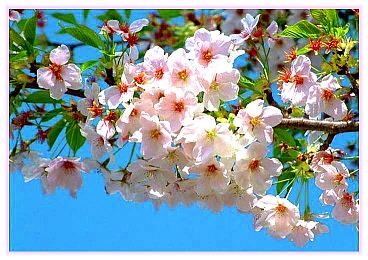 Išradingiausios ir nuoširdžiausios beasmenės būtybės - Dievo - sukūrimas dangaus šviesos būtybių. Pranešime pateikiamos šios temos: Dangaus šviesos būtybės, be išimties gyvenančios pagal teisingos lygybės principą, sukūrė genialią, beasmenę būtybę Dievą (Meilės Dvasią arba Aš Esu Dievybę).  Kodėl dangiškoms būtybėms nuo pat Dievybės sukūrimo jų subtiliosiose evoliucinėse planetose nereikėjo asmeninio vadovavimo ir asmeninių dvasinių pamokymų  Kodėl atsiskyrusios dangiškosios būtybės po kūrinijos padalijimo turėjo pakeisti įvairius subtilius atomus savo naujoje kosminėje buveinėje už dangiškosios būties ribų?  Giliai puolusios būtybės paskutiniuoju savo nuopuolio laikotarpiu, priešingai dangiškajam kūrybos principui, sukuria sau grubios materijos planetas, o žmogus su savo materialiu kūnu į jas pakliūva.  Nekaltos būtybės, kurdamos žmogų, jo genuose išsaugojo įvairią informaciją, kuri veikia ir šiandien, kad jis gerai jaustųsi apgaulių, ištvirkimų, smurto ir širdies šaltumo pasaulyje ir jo siela liktų su juo susieta. Kodėl agresyvi saulės spinduliuotė didėja ir kelia grėsmę sausumos gyvybei  Visuotinė meilės dvasia, Dievas, prašo nedaugelio teisingųjų nuolat gyventi kilnų ir harmoningą gyvenimą pagal savo dangiškąsias žinias, kad pakeltų vis mažėjančias Žemės vibracijas.  Meilės dvasia stengiasi dieviškosios tiesos šviesoje nušviesti klaidingą mūsų pirmapradės kūrinijos motinos įvaizdį ir vyrų monopoliją pasaulyje.  "Dieviškasis nuolankumas" - svarbiausias dangiškųjų būtybių gyvenimo bruožas.  Dangiškoje būtybėje nėra aukštų asmenybių, nėra šviesos būtybės, meilės dvasios garbinimo, taip pat nėra kulto renginių.  Kaip žinutės iš visuotinės meilės dvasios pasiekia tyras dangiškąsias būtybes, o paskui - dangiškuosius pasiuntinius (heroldus) žemėje.  Nuoširdi meilė - beasmenės Aš Esu Dievybės ryšys su pirmaprade Centrine Saule ir jos nuolatiniu darbu visos kūrinijos labui.  Kristus mūsų ribota žmogiška kalba paaiškina kai kurias išskirtines Aš Esu Dievybės savybes.  Neįsivaizduojami, nematomi pavojai gresia puolusiems pranašautojams, kurie asmeniškai perduoda savo didžiules dvasines žinias paskaitose ar knygose, taip pat jų pasekėjams, kurie prisiriša prie jų.  Iš kokio energijos potencialo buvo sukurta arba šiuo metu egzistuoja dievybė Aš esu.  Kodėl Dievą tikintys žmonės šlovina ypač gabius, išskirtinius asmenis ir kodėl dėl to atsirado daug kultų  Intensyvios savanoriškos dangaus būtybių ir nežemiškų būtybių iš aukštesnių dalinio materialaus kritimo sričių bendradarbiavimo pastangos siekiant paspartinti kūrinijos padalijimo užbaigimą.  Didėjantis energijos trūkumas žemų vibracijų kietojo kritimo srityse sukelia nerimą keliančią netvarką, ypač Žemėje.  Dangiškos būtybės sukuria energijos išsaugojimo dėsnį Kokiomis aplinkybėmis dangiškoji būtybė gali liūdnai prarasti savo dvilypumą nuopuolyje ir kas gali nutikti žemėje įsikūnijusioms būtybėms, kurios savanoriškai bendradarbiauja dangiškajame išganymo plane.  Kodėl mūsų pirminiai tėvai, dangiškosios kūrinijos kūrėjai, neturi galimybės grįžti į savo gimtąją kūriniją arba užmegzti su ja ryšį.  Dangiškos būtybės mėgsta judriuosius žaidimus  Energijos pritraukiantys susitikimai su nevienodo sąmoningumo žmonėmis  Didelė nuolatinio, nuoširdaus bendravimo su Aš Esu Dievybė svarba žmonėms, norintiems priartėti prie savo vidinės šviesos namų.  Sveikinu jus, geranoriški žmonės, kurių širdys atviros dangiškajai šviesai!  Iš dangiškosios Aš Esu meilės sąjungos mano meilės dvasia Kristuje vėl bendrauja per skelbėją, kuriam pirmą kartą žmonijos istorijoje pavyko iš dieviškosios išminties giliau ir arčiau tiesos suprasti mano visumos meilę, todėl per jį iš meilės srauto gali plačiau ir aiškiau sklisti daugelis svarbių dangiškųjų gyvenimo dėsnių ir taisyklių, kurių teiginys ar klaidingas aiškinimas pagaliau gali būti ištaisytas. Jo toli subrendusi siela savo mediumistiniam žmogui nuolat duoda naujų impulsų ir trumpai suponuoja minčių vaizdinius su išplėstiniu dangaus pažinimu, kad jis juos perimtų į aukštesniąją sąmonę ir logiškai apmąstytų. Tai būtina, nes iš neišsenkančio dangiškojo visos būties šaltinio gautą naują žinią pranašas pirmiausia turi suprasti savo širdies jausmų lygmeniu, t. y. palyginti ją su jam žinoma dangaus dėsnių logika, kad vėliau galėtų ją išsamiau klasifikuoti savo sąmonėje. Tik tada jis jaučia vidinį tikrumą, kad yra teisus dėl savo dieviškojo suvokimo, ir gali laisvai jį priimti iš įsitikinimo. Tik tada jis tampa atviras tolesniems, gilesniems dieviškiesiems dėsniams arba dangiškoms gyvenimo ir išminties taisyklėms. Iš tiesų, šiame pasaulyje, kuris yra pilnas apgaulės, skelbėjui tai nėra lengva.  Šį iliuzinį pasaulį sukūrė kadaise giliai puolusios būtybės, vis dar esančios nežemiškoje būsenoje, kad galėtų gyventi gyvenimo principu, tobulinančiu asmenį, vadovaujamą asmeninio vadovavimo. Jų gyvybės sankaupos iš energetiškai jau gana išsigimusių šviesiųjų kūnų kartu su žmogaus sukūrimu buvo perkeltos į genus. Tai nedideli žmogaus gyvybės valdymo centrai, kuriuose yra būtinos funkcinės ir gyvybės palaikymo programos visoms kūno sritims ir ląstelėms. Šiuo tikslu tam tikri genai nuolat saugo visus kūno judesius, taip pat visą informaciją iš viršutinio sąmonės smegenų centro. Tai reiškia, kad visos genetinės psichikos ir žmogaus judesių sankaupos, taip pat siunčiama ir gaunama informacija bei patirtis iš aukštesniosios sąmonės kartu sudaro žmogaus pasąmonę. Jame taip pat yra destruktyvių prisiminimų apie buvusį puolimą prieš gyvenimą ir nesąmoningai skatina žmones elgtis deviantiškai ir smurtauti. Dauguma žmonių nesusimąsto, kodėl vienoje ar keliose gyvenimo srityse jie elgiasi itin keistai arba, pavyzdžiui, piktybiškai. Jie nežino jos priežasties. Jei jie galėtų išanalizuoti savo genuose glūdinčius pirmykščius rudeninių būtybių prisiminimus, negalėtų atsikratyti nuostabos. Tada jie pagaliau turėtų įrodymų, kad šis pasaulis buvo sukurtas priešingai dangaus dalelių saugykloms ir gyvenimo taisyklėms ir kad žmogaus gyvenimas susideda tik iš apgaulės ir maskuotės.  Iš tiesų, Dievo Dvasios požiūriu, žmonės gyvena nesąmoningą gyvenimą, nuolat apgaudinėdami save. Jie yra apgaudinėjami ir dėl to nusivilia, be to, jie patys apgaudinėja kitus savo apsimetinėjimais.  Kas sąmoningai žvelgia į šį iliuzijų pasaulį, gali pamatyti, koks netobulas kūrinys yra žemiškasis gyvenimas. Ne mano meilės dvasia sukūrė materialųjį kosmosą, žemę ir žmones! Tačiau šio tokio svarbaus žinojimo neturi Dievą tikintys žmonės, kurie meldžiasi manęs savo širdyse. Jie vis dar žvelgia į šį apgaulės pasaulį be jokio supratimo ir pasitenkina iliuzinėmis religinių įsitikinimų žiniomis. Jie taip smarkiai apakę, kad netobulą atkritusių puolusių būtybių gyvenimo darbą priskiria Dievui.  Iš tiesų tas, kuris dar nepabudo iš dvasinio miego, ir toliau žvelgs į šį pasaulį kaip į Dievo kūrinį. Tai tęsis tol, kol nuo žmogaus ar sielos akių nukris žvynai. Iš tiesų gali praeiti daug žemiškų ir kosminių laikų, kol sielos sąmonė pagaliau atsiplėš nuo šio pasaulio klaidų su mano visada laisvai siūloma pagalba!  Prašome mąstyti toliaregiškai ir logiškai, žvelgiant iš aukštesnės perspektyvos. Šis pasaulis buvo pritaikytas į asmenį orientuotam gyvenimui, t. y. beširdiškam, savanaudiškam ir dominuojančiam kritusių būtybių elgesiui. Jų sukurti pastatai ar išoriniai meno kūriniai iš kietos medžiagos dažniausiai yra trumpalaikiai, nes po kruopštaus statymo juos netrukus vėl sugriauna žmonės, norintys naudoti smurtą nematomoje sąjungoje su žemiškomis sielomis, susivienijusiomis į tą pačią pusę, arba niokojančios stichinės nelaimės. Pati materiali struktūra, t. y. materialios dalelės su savo branduoliu, kuriame taip pat yra subtilusis branduolys, turi tik trumpalaikius prisiminimus apie buvusias krintančias būtybes. Materialios dalelės (atomai) yra užprogramuotos priešingai dangiškajam gyvenimui, t. y. jose nėra funkcinių saugyklų nuolatiniam gyvybės išsaugojimui. Štai kodėl grubi materiali kosminė gyvybė žemiausioje kritimo būtybėje, kuriai priklauso ir žmogus, sudarytas iš materialių dalelių, neturi jokios ateities visoje kūrinijoje, taip pat neturi nė menkiausios galimybės išlikti visam laikui.  Tie iš jūsų, kurie yra labiau dvasiškai išprusę, galbūt šioje vietoje paklaus: kodėl giliai puolusios būtybės apskritai sukūrė šį pasaulį ir žmogų ir kodėl jos nori, kad šis nesuvokiamai kankinantis ir pavojingas gyvenimas būtų tęsiamas nuolatinėje baimėje?  Tai reikia suprasti taip: Materialųjį kosmosą jie sukūrė tik todėl, kad jų energija tapo maža. Jie norėjo atnaujinti ir palaikyti savo išsigimusius šviesos kūnus nauja jėga iš išorės per žmogaus kūną. Tai jiems buvo įmanoma, nes kiekvienoje materialioje dalelėje, net ir ląstelėje, papildomai yra aukštesnės vibracijos subtilusis atomas. Šį kūrinį jie gerai apgalvojo. Kadangi šiuo gyvenimo etapu rudeninėje būtyje jie nebeturėjo tikslo savo gyvenimo šerdyje (pulsuojančioje širdyje) užmegzti nuoširdaus ryšio su Dievu, beasmene meilės dvasia, ir prašyti iš jo naujų gyvybinių energijų, taip pat nebeketino grįžti į dangiškąją būtį, jie žinojo, kaip vis dėlto gali gauti daugiau, tačiau vienpolės neigiamos energijos aplinkiniu būdu. Todėl jie pasirinko šį būdą materialiam kosmosui sukurti.  Į esamas subtiliąsias daleles (atomus) jie įvedė informaciją, reikalingą materialioms dalelėms formuoti ir kurti. Juose esantys branduoliai turėjo susijungti vienas su kitu, tam tikrą laiką išlaikyti magnetinį ryšį ir veikti kartu energetiniu pagrindu. Tai jiems pavyko padaryti gerai. Tačiau jų sielos vibracijos per žemiškąjį gyvenimą dar labiau nukrito dėl naujo energijos švaistymo ir dar labiau priešingo elgesio - ko nežino dangaus būtybės. Materiali Žemės planeta įgauna vis tvirtesnę struktūrą ar formą dėl giliai puolusių būtybių dalelių programavimo. Dėl perprogramavimo į stambiąją medžiagą kadaise buvusios smulkios medžiagos atomų dalelės palaipsniui nebegalėjo prasiskverbti pro saulės šviesą. Tai buvo šešėlio atsiradimo priežastis!  Kad geriau suprastumėte dvasiškai, pateiksiu jums paveikslą. Žemės saulė sudaryta iš įvairių dalelių (atomų). Juose perduodama funkcinė informacija, skirta šilumai ir šviesai generuoti ir perduoti per švytinčias, judančias dujas. Laikinai jiems puikiai pavyko sukurti saulę grubiam materialiam kosmosui ir žemę, kurią žemiausios vibracijos būtybės visada pasirenka savo gimtąja planeta atgimimui. Tačiau dabar žmonės ir jų sielos dėl savo elgesio, prieštaraujančio dangiškiesiems dėsniams, vibracijomis vis labiau grimzta žemyn ir žemyn kartu su savo gyvenamąja planeta. Ši nesustabdoma, svyruojanti būklė turi rimtų pasekmių visai planetų sistemai, taip pat ir spindinčiai, energiją ir šviesą skleidžiančiai saulei, kad jos šviesos spinduliais galėtų kilti ir būti palaikoma nauja gyvybė. Tačiau retkarčiais nekontroliuojamai, priešingai nustatytoms funkcinėms programoms, visą Saulės sistemą pasiekia per daug šviesos spinduliuotės arba per daug radiacijos dalelių, kurios kelia pavojų gyvybei. Tai reiškia, kad jūsų žmogiškąją gyvenimo sferą pasiekia didesnis spinduliuotės kiekis, nei anksčiau apskaičiavo ir užprogramavo materialaus Saulės atomo branduolio medžiagoje Padangių būtybės.  Jūs, dvasinės orientacijos vidiniai žmonės: Kosminis gyvenimas užprogramuotas harmoningai įvairių rūšių dalelių, energijos srovių, spinduliavimo ir vibracijų sąveikai. Tai reiškia, kad kiekviena planetos dalelė, jos vibracijos ir energinis spinduliavimas turėtų būti harmonijoje su energiją teikiančia Galaktikos Saule. Tačiau kai planetos gyventojai smurtauja, piktnaudžiauja energija arba ją labai eikvoja, gyvena žemą ir disharmonišką gyvenimo būdą, planetos vibracijos ir energetinis spinduliavimas labai sumažėja. Šios nenormalios kosminės būsenos planetos dalelės nebesutampa su užprogramuotomis galaktikos dalelėmis ir energijos zenito, gyvybę teikiančios galaktikos saulės, dalelėmis. Tai sukelia didžiulius sutrikimus visoje Saulės sistemoje, nes vienos planetos sutrikimai persiduoda visoms galaktikos dalelėms. Ar galite įsivaizduoti, kad ypač žemų vibracijų neigiamos energijos dalelės su tamsiąja spinduliuote ir nenormaliais kaupikliais, kurias siunčia planetos gyventojai, susikaupia į didelius destruktyvius energijos laukus? Kai susikaups didelis neigiamos energijos kiekis, jis smarkiai išsisklaidys, todėl energija kosminės šviesos keliais prasiskverbs į Saulės sistemą ir išplis po ją, sukeldama didžiulį Saulės ir aplink ją skriejančių planetų sutrikimą ir netvarką.  Jei taip, tuomet galite mintyse suvokti, kad iš jūsų sklindančios destruktyvios energijos dalelės gali sukelti stiprius Saulės energijos virpesius, dėl kurių Saulės paviršiuje kyla sūkuriai ir pražūtingos energijos išlydžiai. Kai kurie mokslininkai jūsų žemiškuoju laiku juos pastebėjo milžiniškais teleskopais ir pranešė apie juos, tačiau jie negali nustatyti jų priežasčių, taip pat negali teisingai įvertinti pragaištingo poveikio galaktikų gyvenimui, nes neturi dvasinės orientacijos ir per mažai žino apie svarbius dvasinius ir kosminius ryšius. Kadangi galaktikos Saulė iš savo materialaus branduolio atgaivina arba aprūpina besisukančias planetas energiškai įkrautomis Saulės arba šviesos dalelėmis, tekančiomis iš jos pačios, ir po kosminio laiko vėl magnetiškai pritraukia panaudotas energijas perdirbimui, todėl iš Žemės ją vėl ir vėl pasiekia koncentruotos neigiamos energijos. Tai trikdo jos energijos apdorojimo ir paskirstymo su ja energetiškai ir informaciniu požiūriu susijusioms planetoms funkciją. Kaip jau paaiškinau aš, visuotinė meilės dvasia, neigiamos energijos, sklindančios iš žmonių, sukelia stiprius sūkurius Saulės paviršiuje. Milžiniškais energetiniais sūkuriais Saulė vėl išsilaisvina nuo neigiamų dalelių, jas atstumdama ir daugiausia pernešdama atgal į jų pradininkus arba jų planetą. Taip jie nekontroliuojami patenka į Saulės sistemą ir pasiekia jūsų planetos atmosferą. Tai reiškia, kad vis daugiau saulės atstumiamų neigiamų dalelių patenka į jūsų Žemės atmosferos apsauginį sluoksnį, todėl apsauginis sluoksnis pamažu ir nenumaldomai nyksta. Žemės apsauginio sluoksnio dalelėse yra užprogramuota dalytis arba daugintis ir pakeisti sunaikintas daleles. Tačiau jei Saulė nuolat išmeta didesnius neigiamų dalelių kiekius ir jie pasiekia Žemę, tuomet Žemės apsauginis sluoksnis nebegali atlaikyti koncentruotos griaunamosios jėgos, kurią iš pradžių sukelia žmonės. Tai gali turėti pragaištingų pasekmių žemiškajam gyvenimui. Iš tiesų pagrindinė to priežastis yra ta, kad Saulėje vyksta didžiulės energijos iškrovos, nes žmonės dėl savo gyvenimo būdo, neatitinkančio kosminės tvarkos, sukuria daugybę neigiamų energijos laukų ir sparčiai grimzta savo vibracijomis, o tai įstumia jų planetą ir visą Saulės sistemą į kosminį chaosą.  Pasistenkite suprasti energetinius procesus iš Dangaus Meilės Dvasios požiūrio taško. Jūsų materialioji saulė turi materialų ir subtilų atomo branduolį bei panašias daleles ir didžiausią atominį branduolį galaktikoje. Dviejų Saulės branduolių energinė sąveika traukia, stabilizuoja ir gaivina visas jūsų kietosios galaktikos daleles. Jūsų galaktikos Saulės subtilusis atomo branduolys yra dvipolių dangaus jėgų perdavėjas, tačiau materialusis Saulės atomo branduolys jas priima tik vienpolį (neigiamą) būdą, transformuoja ir perduoda materialioms Saulės sistemos dalelėms.  Jūsų galaktinės Saulės subtilusis atominis branduolys yra susijęs su dangaus zenitu, pirmaprade centrine Saule, kuri šviesos kanalais perduoda jai subtilias papildymo jėgas, skirtas tolesniam gyvybės palaikymui ir saugojimui po eono laiko - pilno materialios Saulės sistemos apsisukimo aplink pirmapradę centrinę Saulę. Tačiau jei Saulės sistema sparčiai grimzta į vibraciją, materialioji Saulė tampa nekontroliuojama. Jūsų galaktikos Saulėje esančių buvusių krintančių būtybių funkcinių prisiminimų, skirtų nuolat perduoti savo saulės energiją į materialią Saulės sistemą, taip pat į jūsų planetą Žemę, nepakanka, kad jos galėtų netrukdomai atlikti savo užduotį neįprastomis kosminėmis sąlygomis, kai dalelių vibracija yra itin žema. Tai reiškia, kad jai trūksta papildomos informacijos, kuri padėtų sureguliuoti ar ištaisyti susidariusią kosminę grėsmę keliančią būklę.  Įsivaizduokite, kad visos Saulės planetos, kurios priklauso jos sistemai ir kurias ji su meile apdovanoja energijomis, yra su ja sujungtos energetiniais ir informaciniais šviesos keliais (kanalais). Jei planeta dėl savo gyventojų patenka į tokią žemą vibracijos būseną, tai į žemesnę vibraciją ji įtraukia ir visą Saulės sistemą. Dabar tai pasireiškia taip, kad žemiškoji saulė nekontroliuojamai spinduliuoja į savo planetas ir magnetinius laukus, nes jai trūksta naujos ir patobulintos informacijos ar atminties duomenų, kad galėtų prisitaikyti prie pasikeitusios gyvenimo situacijos ar aplinkybių.  Iš tiesų nežemiškos, giliai puolusios būtybės - buvę šio pasaulio ir žmogaus kūrėjai, kurių dauguma liko žemėje - dabar nebegali perprogramuoti materialių dalelių savo minties galiomis. Jie tapo abejingi dėl milžiniškų gyvybinės energijos sąnaudų ir didžiulės protinės naštos, kurią per nesuskaičiuojamus amžius jie užsikrovė sau įvairiose nežemiškose gyvenimo sferose. Kosminėje dabartyje jie taip pat nebeturėtų gyvybinių jėgų ir dvasinio pažinimo potencialo, kad galėtų nevaldomai materialiai saulei teikti naują informaciją.  Jie susiliejo su žemiškuoju gyvenimu ir nori toliau mėgautis ir mėgautis savo iškrypėlišku gyvenimo būdu, kol dar egzistuoja žemiškasis gyvenimas. Daugelis jų įtaria žemiškojo gyvenimo pabaigą ir supranta, kad Žemė yra itin žemų vibracijų, jai gresia pavojus. Jie taip pat įtaria, kad Žemę ar Saulės sistemą netrukus apvalys, transformuos ir į subtiliąsias kosmines sferas sugrąžins visuotinė meilės dvasia, tyros dangaus būtybės ir aukštesnės evoliucijos nežemiškos būtybės, prisijungusios prie dangiškojo išganymo plano. Tačiau jie į tai nekreipia dėmesio.  Kadangi šį pasaulį sukūrė giliai puolusios būtybės, meilės dvasiai ir tyroms dangaus būtybėms neleidžiama kištis į jų gyvenimo sferą, net jei žemiškajam gyvenimui kyla grėsmė. To neleidžia dangiškojo gyvenimo laisvės įstatymas, kurio dangiškoji meilės dvasia laikosi be išimties. Tačiau jis teisėtai padeda žmonėms ir sieloms per tyras, dangiškos šviesos būtybes, taip pat per geros valios nežemiškas būtybes, kad jos galėtų toliau egzistuoti. Tiems, kurie savanoriškai pasirinko išgelbėjimo planą ir yra atviri dieviškajam įstatymui, Dievas padeda per nuoširdžius, nepastebimus skelbėjus. Grynosios šviesos būtybės ir nežemiškos būtybės įvairiais būdais padeda iš šalies, tačiau jos neturi teisės tiesiogiai kištis į žmogaus gyvenimo sistemą. Jie tai žino ir to laikosi.  Tik tada, kai ateina Saulės sistemos ištirpimo eono laikas - tai yra nuopuolio egzistencijos pabaiga ir visų iš dangaus kilusių būtybių lėtas sugrįžimas į dangiškąją būtį, - tik tada dangaus būtybėms, padedant meilės dvasiai, leidžiama ištrinti buvusias programas, pavyzdžiui, materialioje Saulėje, ir įvesti naujas, skirtas dalelėms pertvarkyti į subtilią struktūrą. Tai jie daro dideliais kiekiais, visada kartu ir su meile, pasitelkdami savo sutelktas minčių galias.  Dabar jau beveik pasiektas eono laikas, kai įsigalios dangaus sąranga rudenį. Esate arti jo ir paskutiniame žemiškojo gyvenimo etape patiriate didelių kosminių ir žemiškų sunkumų, kurie jums kelia nerimą. Tai suprantama mano meilės dvasiai ir visoms dangiškoms būtybėms, bet dėl to nesijaudinkite. Visada būkite nukreipti į mane savo vidumi, tada vaikščiosite mano globoje ir jums bus suteikta mano pagalba, galėsiu jus išvesti iš pavojingų gyvenimo situacijų arba apsaugoti nuo nelaimių.  Iš tiesų žemiškasis gyvenimas galėtų būti daug pakenčiamesnis ir mažiau pavojingas, bet nepataisomos puolusios sielos neleidžia man padėti. Jei giliai puolusios būtybės gyventų kartu taikioje vienybėje ir dauguma vieningai norėtų ir siektų pasinaudoti mano meilės dvasios ir dangiškųjų būtybių pagalba - dar iki nuopuolio egzistencijos laikotarpio pabaigos, - tada jūsų Saulės sistemos saulėje iš karto būtų įvesta nauja valdymo programa ir jūs galėtumėte gyventi nerūpestingiau ir lengviau. Deja, šiame apgaulingame pasaulyje tai negali įvykti, nes daugiausia tamsūs, prie žemės pririšti vadovai (sielos), kurie dirba kartu su sąjungininkais, bendraminčiais ir nenori leisti ištaisyti klaidingų kosminių ir žmogiškųjų požiūrių į gyvenimą, taip pat naujų žinių, skirtų žmogaus ir sielos sąmonės plėtrai. Dėl šios priežasties visuotinė meilės dvasia ir dangiškosios būtybės gali jums padėti tik labai ribotai, nors ir labai norėtų padaryti daugiau!  Todėl materialioje Saulėje, kuri skleidžia vis daugiau nekontroliuojamų nesuderinamų ar žalingų spindulių (magnetinio poveikio šviesos dalelių) žmogaus gyvybei ir gamtai, valdymo informacija nesikeis. Tačiau nelaikykite saulės destruktyvia, nors jos spinduliai vis labiau kenkia žemiškajam gyvenimui. Šią grėsmingą būklę lemia neteisėtas ir chaotiškas žmonijos gyvenimo būdas, dėl kurio jos sielos vibracija kasdien vis labiau smunka.  Įsivaizduokite materialią saulę kaip labai aktyvią, beasmenę būtybę, kuri transformuoja subtilios prigimties gyvybę į mažiausias materialias daleles (atomus), daugina jas ir leidžia joms subręsti iki gražios formos ir pavidalo. Taip gali atsitikti tik todėl, kad jau pačiose mažiausiose materialiose šviesos dalelėse yra informacijos, leidžiančios plėstis ir formuotis įvairioms gyvybės rūšims. Prašome galvoti toliau. Saulė savyje kaupia žinias apie galaktikos gyvybės kūrimą, atnaujinimą ir išsaugojimą ir siunčia atitinkamoms planetoms vaizdus, kaip jos turėtų formuotis kosmose ir judėti joms apskaičiuotomis elipsinėmis orbitomis. Ji spinduliuoja ir skatina tarpusavyje susijusias materialios ir smulkios materijos daleles vystytis, pavyzdžiui, į augalą, kad po ilgo brandos laikotarpio jis galėtų pereiti į aukštesnį, jau egzistuojantį dvasinį gyvenimą.  Iš tiesų materiali saulė su savo subtiliu vidiniu gyvenimu yra protinga beasmenė būtybė su nuoširdžiais jausmais, nes jos dvasinė sąmonė turi daug informacijos iš dangiškojo gyvenimo. Ji taip pat jaučia visas žmonių ir sielų, kurie nesąmoningai ją siunčia, emocijas ir džiaugiasi, kai sulaukia dėkingumo iš jų širdžių. Deja, taip nutinka retai. Jei jaučiate jai dėkingumą, ji apsidžiaugia ir tuoj pat perduoda jūsų ir savo džiaugsmą beasmenei Aš Esu Dievybei (Meilės Dvasiai) dangiškoje Pirminėje Centrinėje Saulėje.  Aš Esu Dievybė yra dangiškoji pirmapradė saulė, visuotinė gyva būtybė be šviesaus kūno. Jos geniali sąmonė, kurią mes, dangaus būtybės, užprogramavome iš milžiniško mūsų evoliucinės sąmonės saugojimo potencialo, turi didžiausią subtilųjį atomo branduolį ir didžiausią pirmapradės centrinės Saulės kūrinijos visumos energijos tūrį. Atomo branduolyje esantys du teigiami ir neigiami vertinimai (Yin ir Yang) - iš šių magnetiniu būdu pritraukiančių dviejų polių viename yra daugiau moteriškų, kitame - daugiau vyriškų būties savybių - buvo mūsų užprogramuoti su skirtingomis funkcinėmis atmintimis kūrybai. Tam tikslui jos gavo mūsų jautrios būties savybes, kad galėtų savarankiškai mąstyti ir dirbti, kad susivienijusios į vieną sąmonę galėtų aukščiausiais širdies jausmais įsijausti į mus, dangiškąsias būtybes, ir geriausiai mus suprasti. Šis programavimas buvo atliktas kuriant mūsų Aš Esu Dievybę dėl to, kad pirmapradės centrinės saulės milžiniško atomo branduolio sprendiniai galėtų palaikyti nuostabų širdingą dvigubos meilės ryšį ir gyvą tarpusavio bendravimą, kuris niekada nesibaigia. Dėl jų magnetinės traukos ir stiprių, nuolatinių impulsų jums be pertraukos kuriamos neįsivaizduojamai gausios energijos, kurios sklinda į visą kūriniją, amžinai ją aprūpindamos ir palaikydamos jos gyvybinį kvėpavimą - iškvėptas ir įkvėptas energijas. Todėl mes, dangaus būtybės, esame labai dėkingi Aš Esu Dievybei. Bet kadangi jis mums lygus, jokia būtybė jo niekaip neiškels aukščiau, kaip, deja, vis dar daro dvasiškai neišprusę ir suklaidinti tikintieji į Dievą žemėje ir nežemiškose šviesos skurdžiose srityse. Kaip matote, dievybė Aš Esu yra nuoširdi jautri būtybė, turinti mūsų dangiškųjų savybių, taip pat ir jūsų, tačiau, deja, kai kurių iš jūsų elgesį daugiau ar mažiau dengia beširdiškumas.  Galbūt dabar, remdamiesi mano aprašymu, galėsite geriau įsivaizduoti Aš Esu Dievybė, visuotinę beasmenę meilės dvasią, kuri taip pat glūdi jūsų sielos gyvybės šerdyje su savo visuotine esme, ir taip užmegzti nuoširdesnį vidinį ryšį su ja. Tačiau tai priklauso nuo jūsų, nes esate neribotai laisvos kūrinijos būtybės visą amžinybę. Jūs, su Dievu susieti, dvasiškai orientuoti žmonės, visada manykite, kad Aš Esu Dievybė švelniai ir meiliai, energingai ir informatyviai koordinuoja ir valdo dangiškuosius pasaulius. Tačiau žinokite, kad ji gali neperduoti jokios papildomos informacijos, kuri padėtų reguliuoti nežemiškuosius pasaulius, nes atsimetusios būtybės to norėjo. Ji turi laikytis atminties, kurią jie užprogramavo sukurtose galaktikų saulėse. Tai vyksta ir materialiame kosmose bei jūsų galaktikos saulėje. Giliai puolusios būtybės ją užprogramavo priimti ir perduoti vienpoliarines neigiamas jėgas, nes jos pačios sukūrė šį bedievišką pasaulį. Kitaip tariant, jokios dvipolės teisinės jėgos iš dangiškosios pirminės saulės per materialiąją saulę neturėtų patekti į atkritusių būtybių pasaulį. Todėl jie užprogramavo saulę taip, kad ji iš karto atskirtų dvipusias dieviškąsias jėgas vieną nuo kitos. Tai reiškia, kad, užuot priėmus teigiamų ir neigiamų dieviškųjų jėgų ryšulį, jas saugojus ir perdavus materialiam kosmosui, leidžiama saugoti tik vienpoles neigiamas jėgas, o paskui jas dalimis perduoti planetoms pagal tam tikrą planetų ritmą. Atmestas teigiamas jėgas vėl pritraukia dangiškoji Pirminė Centrinė Saulė, kad jas apdorotų, ir jos vėl perduodamos į dangiškuosius pasaulius, dabar jau teisėtai dvipoliniu būdu.  Jei bedvasės kritimo būtybės per materialią saulę savo sukurtame pasaulyje priimtų dangiškojo gyvybės šaltinio, pirmapradės centrinės saulės, dvipusę dieviškąją energiją, tuomet, norėdamos energiškai egzistuoti, jos būtų priverstos į savo gyvenimą labiau įtraukti dangiškąsias gaires. Tačiau tai reikštų, kad jų sukurtą galaktiką su joje gyvenančia planeta Žeme magnetine jėga pritrauktų daugiau šviesos turinčios gaudyklės - o būtent to jie nenorėjo. Tik vienapusiame, neteisėtame pasaulyje, kuriame materiali saulė palaiko jų fizinę ir psichinę gyvybę, jie galėtų ir toliau egzistuoti už dangiškosios būties ribų, būdami neverti gyvenimo.  Ar būtumėte pagalvoję, kad tai įmanoma?  Atviros širdies žmonės, meilės dvasios žmonės, prašau, dabar pakeiskite savo nuomonę. Esate iliuzijų pasaulyje, toli nuo Dieviškojo gyvenimo. Gyvensite klaidoje, kol sąžiningai nepradėsite ieškoti dangiškosios tiesos. Jūs ir toliau tikėsite melagingais teiginiais, kol nesusidarysite naujo tikro šio pasaulio vaizdo. Tik tada vis labiau ir labiau iš vidaus pajusite mano laisvai siūlomus impulsus, rodančius kelią per jūsų dvasiškai pabudusią sielą, kurie nukreipti į širdies dangiškąjį turtinį gyvenimą. Tai reiškia, kad pirmiausia turite išeiti iš šios šaltos širdies pasaulėžiūros, kad galėtumėte įžengti į dvasinį širdį džiuginančios dieviškosios šviesos pasaulį. Tačiau tai gali vykti tik pamažu, neskubant, nespaudžiant savęs ir nesmerkiant. Kai pasieksite tam tikrą sąmonės brandą, galėsite gerai suprasti ir dvasiškai klasifikuoti mano meilės dvasios apibūdinimą. Užuot tikėję klaidinančiais mokslininkų ir dvasinių žmonių pranešimais apie šį pasaulį, materialųjį kosmosą ir dangaus karalystę, tapsite jautresni dvasiniams kūrinijos ryšiams, taip pat tikram ir nemirtingam savo sielos dvasiniam gyvenimui nežemiškose kritimo srityse ir dangiškoje būtyje. Tuomet įgysite dvasinį įžvalgumą savo dabartiniam gyvenimui fiziniame drabužyje ir geriau suprasite, kodėl jūsų planetoje vyksta tai, kas jums nepaaiškinama ar kelia grėsmę gyvybei. Galėsite įžvalgiau suvokti nerimą keliančius įvykius Saulės paviršiuje, tačiau savo galaktiniam gyvenimo davėjui nesukelsite nė vienos neigiamos minties, nes dabar geriau suprantate dvasinius ryšius. Tuomet žinai, kad ji neturi jokių neteisėtų destruktyvių savybių, nes ji buvo užprogramuota pakylėjančiam ir palaikančiam gyvenimui, be to, visada vykdė savo užduotį taip šiltai ir nesavanaudiškai atsiduodama. Deja, anuometinių atsiskyrėliškų būtybių prisiminimų nebeužtenka šiandieniniam Žemės laikui, kuriame vyrauja chaotiškas žmonių gyvenimo būdas ir žemės gyventojų perteklius. Tuo metu jie negalėjo numatyti, kad dabartinė žmonija taip giliai ir greitai susvyruos. Tačiau yra daug kitų priežasčių, dėl kurių šios planetos dažnis ir toliau mažėja. Bet tai jau kita tema, kurią jau aptariau daugelyje žinučių apie Heraldą ir kurią toliau plėtosiu, jei jis bus tam atviras.  Nuoširdžiai prašau meilės dvasios žmonių, kad net jei šiuo metu Saulė kosminėje-materialinėje sistemoje yra pernelyg aktyvi ir išskiria per didelę radiacijos dozę bei magnetines sroves, per daug nesijaudinkite dėl savo gyvenimo, nes priešingu atveju jūsų sąmonės vibracijos labai sumažės. Tai kenkia ne tik jums ar jūsų gyvybinei energijai, bet ir visos planetos gyvenimui. Iš tiesų jūs esate įsikūniję dangiškieji šviesos stulpai šiame tamsiame pasaulyje, skirti dvasiškai miegantiems žmonėms ir jų sunkiai prislėgtoms sieloms - prašau, nepamirškite to! Jei vietoj nepatrauklių charakterio bruožų dabar savo nuoširdžiomis pastangomis į savo gyvenimą įtraukiate kilnius dangiškus elgesio būdus ir taip vėl priartėjate prie manęs vienu gyvenimo vibracijos žingsniu, tai savo aplinkoje su savo aukštai vibruojančia sielos gyvybės šerdimi esate tarsi maža saulė, spinduliuojanti dvasiškai pabudusias ir gyvenimą stiprinančias šviesos daleles. Ar galite tai suprasti? Žinokite: jūsų galaktikos saulė norėtų ir toliau džiuginti jus savo energiją teikiančiais šviesos spinduliais ir užtikrinti pakenčiamą gyvenimą planetoje, tačiau į ją įrašytų prisiminimų nepakanka, kad jos spinduliavimas prisitaikytų prie vis žemiau vibruojančios Žemės su jos žmonėmis ir taip garantuotų jums gyvenimą su nekenksmingais šviesos spinduliais.  Jei supratote gilią mano meilės dvasios aprašymo apie jūsų saulę prasmę ir jei iš pradžių suprantamai nerimaujate dėl dabartinės kosminės situacijos, prašau jūsų nedaryti klaidos ir savęs neišgąsdinti. Taip pat nesileiskite užkrečiami kai kurių tyrėjų panikos ir baimės keliančių pranešimų apie jūsų Saulę, nes tai ne tik kenkia jums, bet ir gali sukelti neigiamas kosmines reakcijas. Nes kuo daugiau žmonių baimingai galvoja apie dabartines pražūtingas materialios Saulės audras ir padidėjusį dalelių išmetimą į galaktikos erdvę, tuo daugiau ir greičiau kaupiasi neigiamos energijos laukai, kurie pasiekia jautrią jūsų Saulės sąmonę. Ji į tai reaguotų liūdesiu, o tai reiškia, kad ji patektų į dar žemesnę vibraciją.  Tikriausiai daugelį iš jūsų šie mano meilės dvasios pareiškimai per daug jaudina. Vis dėlto pasistenkite įžvalgiau ir giliau suvokti kosminę gyvybę, kuri savyje talpina nesuskaičiuojamą daugybę atomų dalelių ir yra integruota į tvarkingą visos kūrinijos funkcinę sistemą.  Įsivaizduokite, kad kiekviena jūsų materialaus kosmoso dalelė, o ypač subtiliosios, dangiškosios šviesos būtybių būtybės, yra labai jautri. Žinokite, kad viskas, ką matote, jaučiate, liečiate, ragaujate ir jaučiate uosle, susideda iš įvairių dalelių. Juose taip pat tebėra išlikusi informacija apie pradinį dangiškosios būtybės gyvenimą. Tačiau po kūrinijos padalijimo įvairios žemesnės vibracijos dalelės vis dar gaudavo papildomos informacijos iš krintančių būtybių savo nežemiškam gyvenimui, kuris buvo įmanomas tik laikinai. Kadangi visa pulsuojanti gyvybė kosminėje būtybėje remiasi energetine spinduliuote, vibracija ir magnetizmu, įvairios dalelės (atomai) turi gebėti reaguoti į skirtingus dažnius ir informaciją. Pagalvokite dar daugiau. Mintis ir žodis taip pat turi energijos. Tai gali būti stiprios arba silpnos vibracijos, kurias siųstuvas (pvz., žmogus) nepastebimai perduoda į imtuvą, šiuo atveju saulę. Saulė šiame pavyzdyje yra imtuvas, todėl ji magnetiškai pritraukia žmogaus skleidžiamas energijos daleles, kurios yra apkrautos nesuskaičiuojama daugybe neigiamos informacijos ir sudaro didelius energijos laukus.  Galbūt dabar, po šio trumpo aprašymo, galėsite geriau įsivaizduoti kosminius dėsnius ir širdimi šiek tiek labiau įsijausti į materialios Galaktikos Saulės gyvenimą.  Šiuo atžvilgiu mano meilės dvasia norėtų jus informuoti toliau.  Galbūt iš žiniasklaidos pranešimų girdėjote susirūpinusių mokslininkų nuomonę apie nepaaiškinamą pernelyg didelį Saulės aktyvumą. Jie ieško paaiškinimų, kodėl saulės spinduliai turi tokį agresyvų poveikį, ir atlikę tyrimus Žemės ašigalių ledo sluoksniuose priėjo prie išvados, kad saulė dar niekada taip žalingai nešvietė žmonėms ir gamtai. Mokslininkai yra labai susirūpinę dėl šios neįprastos padėties. Jie vis dar aiškinasi, kodėl galėjo atsirasti tokia intensyvi saulės spinduliuotė. Jie daug žino apie materialiąsias daleles (atomus), spinduliuotę, vibraciją ir magnetizmą, tačiau nesužino, kad žemiškų įvykių žemėje žemėjanti vibracija lemia žalingą saulės spinduliuotę.  Žinokite, geros širdies, dvasiškai orientuoti žmonės: Materialiąją Saulę, kuri skleidžia šviesos daleles savo galaktinėms planetoms, kad aprūpintų jas naujomis energijomis ir palaikytų jų gyvybę, kritimo būtybės užprogramavo tam tikrai šviesos vibracijai ir spinduliavimui. Jų dalelės nuolat kontaktuoja su žemiškosios atmosferos dalelėmis, elementariaisiais žemės ąžuolais ir su žemiškosios gyvybės dalelėmis, atitinkamai turi atlikti svarbias užduotis. Jei dabar žmonių ir žemės vibracijos yra už saugomų duomenų ribų, tuomet kyla grėsmė žemiškajam gyvenimui. Laikinai, kai Žemės vibracija dar labiau sumažėja, atmosferos ir žemės apsauginis sluoksnis gali būti greitai pažeistas, ir UV spinduliai sustiprėja Žemės paviršiuje pažeisto apsauginio sluoksnio srityje. Dėl to natūralioje aplinkoje gali atsirasti nudegimų ir išdžiūvimų, o tiesiogiai veikiant saulei, net ir trumpą laiką, jautriems žmonėms gali būti stipriai pažeista oda ir akys. Tai greito Žemės, turinčios ir materialų atominį branduolį, ir su juo energetiškai susijusį subtilųjį atominį branduolį, vibracinio skilimo rezultatas.  Materiali žemės danga, sudaryta iš įvairių rūšių mineralinių atomų, dėl chaotiško žmonijos gyvenimo būdo vis labiau pereina į žemesnes vibracijas. Šios žemės nuopuolio būsenos negali sustabdyti mano meilės dvasia dangiškoje Aš Esu meilės sąjungoje, o neteisėtas žmonių gyvenimo būdas negali būti ištaisytas, nes kiekviena būtybė gyvena visiškoje kūrinijoje absoliučioje laisvėje. Tai įtvirtinta mūsų dangiškajame įstatyme, ir mano meilės dvasia be išimties jo laikosi ir papildomuose dangiškuosiuose pasauliuose. Jūsų kietoji planeta priklauso žemiausių vibracijų krintančios būties sričiai, kurią atsimetėliai bedieviai, tačiau kadaise tyros dangaus būtybės sukūrė sau. Mano meilės dvasiai neleidžiama kištis į jų būties laisvę ar neteisėtą gyvenimo būdą. Tai būtų neteisėtas kišimasis į žmonių veiksmų laisvę ir jų planetą. Mano visuotinės meilės dvasiai neleidžiama elgtis kitaip, nes kūrinijos būtybės sukūrė mane laisvai mylintį ir taip nusprendė dėl savo dangiškojo gyvenimo. Dėl šios priežasties mano meilės dvasia gali tik aplinkiniu keliu per nuoširdžius skelbėjus kreiptis į su Dievu susijusius ir dvasiškai subrendusius žmones ir prašyti jų kuo pastoviau išlikti aukštesniame gyvenimo kelyje arba gyventi pagal dangiškąjį įstatymo pažinimą. Šiems keliems teisiesiems būtų lengva pakelti Žemės vibraciją ir išvengti tiek daug žemiškų kančių. Tai nuoširdus mano meilės dvasios prašymas iš Aš Esu Dievybės širdžiai atviriems žmonėms!  *    *    * Dabar mano meilės dvasia, Kristus Aš Esu, susivienijęs su visomis kūrinijos būtybėmis, taip pat ir su jumis, teisingoje dangiškoje būtybių lygybėje, pereina prie labai malonaus dangiško dalyko, būtent prie dangiškųjų būtybių sukurtos "Aš Esu Dievybės".  Ją sukūrė visos dangaus būtybės kūrybos metu, kai jos jau seniai buvo sukaupusios naudingos patirties iš ikikūrybinio asmeninio gyvenimo principo, kad galėtų pereiti į dar laisvesnį ir, svarbiausia, beasmenį gyvenimą. Tai taip pat turėtų būti labai naudinga mums gyvenant kartu su evoliucijos planetų būtybėmis, taip pat ir mūsų dviguboje asociacijoje, esant vienodai sąmonės būsenai ir širdies harmonijai. Daug patirties mūsų kūrinijos tėvai galėjo atsinešti iš savo ankstesnio dvigubo gyvenimo kitoje, beasmenėje kūrinijoje. Kad išvengtų savo šviesiųjų kūnų traukos į savo buvusius gimtuosius kūrinius, jie turėjo gerokai pakeisti savo ankstesnio gyvenimo principus ir su jais susijusį dalelių išsidėstymą. Tam reikėjo įgyti naujos patirties su asmeniu susijusiame gyvenime, kuris vis dėlto vyko subtilioje būsenoje. Tai buvo būtina, nes kiekvienai jų šviesos kūno dalelei reikėjo naujos informacijos, kad ji susiderintų su kosminiu gyvenimu. Tai reiškia, kad jų šviesos kūnai turėjo būti energetiškai integruoti į naująjį kūrinį, kad galėtų sklandžiai gyventi vienybėje su visomis elementariosiomis dalelėmis. Tam reikėjo ilgo starto ir pasiruošimo laiko, ir tai vis dar vyko prieš sukūrimą.Kadangi iš pradžių jie buvo sukūrę tik mažą, subtilų kosmosą, kuriame buvo nedaug planetų ir gyventojų, o Galaktikos Saulė (vėliau - Pirmapradė Centrinė Saulė) dar neturėjo reikiamos energijos, kad galėtų jai perduoti tolesnes užduotis - kosminį koordinavimą ir informacinį būtybių mokymą pereiti į kitą aukštesnę evoliuciją. Todėl reikėjo, kad šią užduotį atliktų Pirminiai Kūrimo Tėvai, vėliau ir aš, Kristus, su savo dvilypumu ir palaipsniui, kuriant naujus dangiškuosius lygmenis, vadovaujančios būtybės Cherubinai ir Serafinai. Tuo metu joks beasmenis kūrimas nebuvo įmanomas.  Po daugelio dangaus egzistavimo eonų kilo problemų dėl vis didėjančio kūrinijos būtybių skaičiaus. Mūsų Kūrimo Tėvai buvo per daug apkrauti naujausiais pranešimais, kad savo sūnums ir dukterims, kurie buvo sukurti kartu, perduodant energiją iš Pirminės Centrinės Saulės per savo saulės pavidalo didžiąją gyvybės šerdį, galėtų harmoningai ir laimingai gyventi kartu. Jie norėjo tai pakeisti, todėl kartu su dukromis ir sūnumis ieškojo geriausio sprendimo. Jie pirmieji rado mūsų mylimus kūrinijos tėvus, nes turėjo geriausias sąlygas toliaregiškai mąstyti apie naujos gyvybės sistemos sukūrimą. Jiems tapo aišku, kad tik beasmenė zenitinė būtybė, lygiavertė jiems, turinti didžiausią energetinį potencialą ir didžiausią apžvalgą, galėtų tiksliai koordinuoti kūrybą ir empatiškai bei nuoširdžiai pamokyti būtybes naujų evoliucinių savybių ar gyvenimo taisyklių, kurias jos palaipsniui susikūrė pačios. Taigi jų gyvenime nebūtų asmeninių nurodymų ir vadovavimo. Savo išradingus naujo, beasmenio gyvenimo būdo planus jie paliko laisvai spręsti savo dukterims ir sūnums. Mes ilgai tarėmės vieni su kitais, įskaitant mane, Kristų su mano duetu ir visas dangiškųjų pasaulių būtybes. Tada, patenkinti savo kūrinijos tėvų rekomendacija, pradėjome demokratinį balsavimą, kuriame dalyvavo visos kūrinijos būtybės. Dauguma pasirinko beasmenę gyvenimo sistemą, ir tada visos dangaus būtybės ja vadovavosi.  Tačiau vėliau, po kelių dangiškųjų beasmenio gyvenimo eonų, nedidelė mažuma pasigedo artimo ir širdingo gyvenimo su mūsų kūrinijos tėvais. Būtent jie staiga ėmė maištauti. Jie skundėsi mūsų mylimai Aš Esu Dievybei, kurią kartu sukūrėme Pirmapradėje Centrinėje Saulėje, kad dabar nebegali šiltai ir meiliai bendrauti su jokia asmenine vadovaujančia būtybe. Tai anksčiau galėjo daryti mūsų kūrinijos tėvai - Kristus ir jo duetas, taip pat buvusios beveik savarankiškų septynių atskirų dangiškųjų planų vadovų poros - cherubinai ir serafinai. Visi, išskyrus šios mažumos šalininkus, nuoširdžiai troško naujos gyvenimo sistemos, kurioje nereikėtų jokių vadovaujančių šviesos būtybių. Prie šio genialiai apgalvoto, teisingo gyvenimo principo - būties lygybės ir (arba) lygiateisiškumo - prisijungė ir anksčiau dangiškųjų lygmenų vadovaujančios būtybės, nes jos savo toli atsivėrusiu nuolankumu, kuklumu ir dvasine peržvalga per nesuskaičiuojamą kūrybos patirtį suvokė, kad nė viena dangiškoji būtybė negali norėti dar geresnio gyvenimo būdo. Gyvendamos beasmenį gyvenimą teisingoje būtybių lygybėje, būtybės gali visiškai laisvai sekti savo evoliuciniu gyvenimu, niekam nenurodinėjant, kaip jos turi įgyvendinti dangiškąsias gyvenimo taisykles.  Su asmeniu susijęs gyvenimas daro nelaisvas tas būtybes, kurios paklūsta vadovams, nes jie paliko jiems kompetenciją kištis į jų laisvą gyvenimą arba šie pasisavino teisę į jį savo autoritetu. Kuo ilgiau gyvenama tokiu nelygiaverčiu būdu, tuo labiau atsiranda valdančiųjų ir pavaldžiųjų būtybių. Dėl to atsiranda neteisingumas, nes vienoms būtybėms vadovai teikia pirmenybę, o kitos lieka nuskriaustos. Tam tikru momentu kils maištas prieš vadovus ir būtybių susiskaldymas. Tokio neteisingo, su asmeniu susijusio gyvenimo būdo, kuris tik trumpą laiką gyvavo ikikūrinijoje, dauguma dangaus būtybių nebenorėjo, todėl mes visi ieškojome sprendimo ir radome jį - teisingą, beasmenį gyvenimą būtybių lygybėje ir neribotoje laisvėje. Iš to kilo mūsų palaima dėl dvigubos sąjungos ir širdingumo visoms būtybėms, nepažįstančioms skirtumų. Šviesos būtybės, kurios dar tik pradėjo savo dangiškąjį evoliucinį gyvenimą, negalėjo susitaikyti su naujuoju, beasmeniu dangiškuoju gyvenimo principu ir dėl to taip nuliūdo, kad joms kilo pirmosios mintys sukilti. Jie susirinko žemesnės vibracijos evoliucinėse planetose pasitarti, ką galėtų padaryti, ir nusprendė sukurti savo kūrinį, kuriame vis dar būtų galima gyventi asmeniniu, ankstesniu gyvenimo principu iš ikikūrinio laikotarpio. Savo sprendimą jie įrašė kaip žinią į Aš Esu Dievybę. Ji dėl to labai liūdėjo ir skaudžiai verkė. Šis liūdesys ją apėmė todėl, kad mes saugojome jai visus savo bruožus ir savybes arba suteikėme jai savo širdies jausmus ir pojūčius. Tada ji susisiekė su mūsų Kūrimo tėvais, kurie taip pat buvo labai nuliūdę dėl to ir ieškojo kompromiso. Mūsų pirmapradė kūrinijos Motina labai įsidėmėjo šį sprendimą ir pranešė Aš Esu Dievybei, kad nori laikinai su dalimi savo sūnų, dukterų ir jų palikuonių keliauti į papildomos kūrinijos, esančios už dangaus būties ribų, įkūrimą ir padėti išpildyti jų norą. Štai kaip tai įvyko.  Labai skausmingą Kūrinijos padalijimą demokratiniu balsavimu patvirtino visos dangaus būtybės ribotam eono laikui. Mūsų mylima Pirminė Kūrinijos Motina iškeliavo su nepatenkintomis šviesos būtybėmis tik todėl, kad galėjo padėti joms savo genialia evoliucine sąmone kurti kiek žemesnės vibracijos ir šviesos skurdesnę Kūriniją pakeistoje gyvenimo formoje. Ji norėjo ir tikėjosi, kad nepatenkintos būtybės greitai atsisakys asmeninio gyvenimo būdo dėl naujos patirties ir savo įsitikinimų. Iš tiesų, subtiliosios kūrinijos padalijimas buvo širdį draskantis momentas, kurio dangaus būtybės niekada nepamirš. Tolesni liūdni įvykiai abiejuose kūriniuose aprašyti kituose mano meilės dvasios pranešimuose, todėl taupydamas energiją ir dėl pranešėjo laiko stokos nenoriu daugiau to kartoti. *    *     * Dabar mano meilės dvasia grįžta į dabartinį žemiškąjį gyvenimo etapą, kuriame itin daug žmonių gyvena kietoje, žemų vibracijų planetoje. Tokio gyventojų pertekliaus Žemėje dar niekada nebuvo. Tai kelia didelius pavojus ir sunkumus, nes dažniausiai įsikūnija sunkiai apsunkintos, energijos stokojančios ir todėl žemos vibracijos sielos. Tai taip pat yra esminė priežastis, dėl kurios Žemės vibracija toliau grimzta. Dėl chaotiško žmonijos gyvenimo būdo atmosferoje ir Žemės gelmėse susidaro didelė netvarka, todėl, pavyzdžiui, magnetinės srovės labai sutrinka arba net visiškai sunaikinamos. To pasekmės - vis daugiau audrų zonų ir įvairių nelaimių. Iš tiesų, Dievo Dvasios požiūriu, jūs gyvenate ant laikinai tiksinčios ir labai sprogstamos miltelių statinės.  Kitas liūdnas faktas yra tas, kad daugybė žemėje gyvenančių sielų su tos pačios ar panašios orientacijos sąjungininkais valdo žmoniją ir sąmoningai neleidžia jai pažinti dangiškojo gyvenimo. Iš tiesų šios tamsios, nepataisomos ir valdingos sielos kadaise buvo tyros dangaus būtybės, kurios troško tokio asmeninio gyvenimo nuopuolio kūrinijoje. Dabar jie taip susipriešinę ir apsunkinti arogantiško ir valdingo gyvenimo būdo, kad neketina nutraukti šio iškrypėliško gyvenimo būdo.  Ankstesnis dangiškasis susitarimas - pasibaigus rudens laikotarpiui po truputį grįžti į dangiškąją karalystę - jų nebedomina. Jie dar iki materialaus kosmoso ir žmogaus sukūrimo žinojo, kad materialūs atomai, priešingai nei dangaus subtilioji prigimtis, yra tik ribotai gyvybingi dėl energijos trūkumo. Tačiau jie nebenori nieko apie tai žinoti. Jie nori gyventi destruktyviu, asmenį vertinančiu gyvenimo principu, todėl nesąmoningai visiškai atmeta beasmenį dangiškąjį gyvenimą. Nuolankus ir kuklus dangaus būtybių gyvenimas nedera su jų išdidžiu ir pasipūtusiu elgesiu. Todėl rudenį daugeliui iš jų ilgai bus labai sunku atverti savo širdis beasmenei meilės dvasiai. Iš tiesų tai neįsivaizduojamo dydžio tragedija, nes jie yra neatidūs ir vis dar teikia tiek daug reikšmės savo asmeniui, taip pat ir kitiems žmonėms, kurie jiems simpatizuoja, mėgsta matyti juos dėmesio centre ir įvairiais būdais juos palaiko bei garbina.  Daugelis atkritusių būtybių, kurios buvo žemėje ir dabar vėl gyvena žmogaus kūne su savo išsigimusiu, energijos neturinčiu šviesos kūnu (siela), ir šiandien tebegyvena savo suderinime, kaip kad gyveno subtiliojoje kritimo būtybėje. Jie garbina ir šlovina pasaulietinius lyderius, taip pat nepaprastus žmones, kurie pasiekė išskirtinių laimėjimų pasaulinėje gyvenimo srityje arba išgarsėjo.  Kita vertus, kiti religinės orientacijos žmonės garbina ir garbina nematomą Dievą vyrišku šviesos pavidalu. Be to, jų vadovai, kurie turi būti vyrai, yra labai gerbiami ir net garbinami. Pirmenybė teikiama vyrams, nes mūsų pirmapradė kūrinijos Motina paliko savo nusivylusius sūnus ir dukteris ir sugrįžo į dangų. Siaubo ir liūdesio apimta ji turėjo matyti, kaip valdingos, giliai puolusios būtybės šioje žemėje parengė viską, kad sunaikintų save sielos prasme. Jei tai pavyktų bent vienai būtybei, prasidėtų nesibaigianti kančia ir lėtai ištirptų tiek kūriniai, tiek visos būtybės. Paskutinę akimirką tam sutrukdžiau aš, Kristus Jėzuje, ir daugybė dangaus būtybių, kurios savanoriškai įsikūnijo kartu su manimi, kad išgelbėtų kūriniją.  Iš tiesų šiam negailestingam ketinimui sunaikinti kūriniją ryžtingai pasipriešino mūsų pirmapradė Kūrinijos Motina. Nuo tos akimirkos giliai puolusios būtybės ją atstūmė ir nekentė. Nusivylę jos dangiškuoju sugrįžimu, jie nuo to laiko buvo priešiškai nusiteikę jos atžvilgiu ir iki šiol kaltina ją dėl savo sunkaus gyvenimo. Tačiau dieviškoji tiesa yra kitokia.  Religinėse knygose galima perskaityti, kaip giliai juose nesąmoningai glūdi nusivylimas mūsų pirmaprade motina. Juose ji vaizduojama kaip didžioji žmonijos gundytoja (Ieva). Bet ji niekada tokia nebuvo!  Iš tiesų gyvenate apgaulės pasaulyje, ir nė vienas religingas žmogus iš karto nesupranta, kad dažnai buvo suklaidintas daugybės netiesos. Būtent jie kartas nuo karto dvasiškai nuveda nieko neįtariančią žmoniją į aklavietę. Prašome būti atviros širdies šiems naujiems dvasiniams teiginiams, kurie nori jus išvesti iš tamsių nežinojimo ir daugybės klaidingų teiginių akligatvių. Vėl gyvenkite vienas su kitu atvira širdimi, taip tapsite vis prieinamesni dieviškajai tiesai iš vidaus per savo sielą. Tuomet savo širdies maldoje nebeįsivaizduojate vyriškos lyties Dievo-asmenybės ir nuoširdžiai bendraujate tik su beasmene meilės dvasia (Aš Esu-Dievas) savo sielos gyvenimo šerdyje, kaip mes, dangiškosios būtybės, taip pat kartkartėmis ją laikome. Tuomet jūs nebevertinsite vyriškos būtybės labiau už moterišką, nes jumyse veikia Dievo teisingumas, kuris išugdė dangiškųjų būtybių lygybę ir kuris taip pat neleidžia, kad kuri nors būtybė būtų nuskriausta, pažeminta ar išaukštinta.  Tačiau dabartinė žmonijos gyvenimo situacija šiuo požiūriu vis dar atrodo kitokia, ypač religijos srityje. Vyrų dominavimą galima įžvelgti ir praeities pėdsakuose. Iš tiesų, iš tiesų, koks neteisingas pasaulis su daugybe apgaulių, kurios ir įsikūnijusias dangaus būtybes gundė eiti klaidinga kryptimi! Daugelis jų yra įsitraukę į tikėjimo bendruomenes ir vadovaujasi jų mokymu. Jie taip pat be argumentų priima nelogiškus dalykus, nes klaidingai tiki, kad Dievas taip nori. Jų trumparegiškas gyvenimo būdas neleidžia jiems vykdyti teisingumo. Jie vis dar per daug orientuojasi į religinius vadovus, klaidingai manančius, kad Dievas nori matyti vadovaujančius postus užimančius tik vyrus. Kaip toli jie yra nutolę nuo dangiškos, teisingos gyvenimo be asmeninio vadovavimo sistemos, šiuo metu dar negali suvokti, nes vis dar laikosi senojo tikėjimo mokymo iš įsitikinimo, kai žmonės visada turėjo lemiamą žodį. Dėl klaidingos Dievo ir dangiškosios gyvenimo sistemos sampratos jie klaidingai mano, kad Dievas yra vyriška būtybė, o moteris kūrinijoje tik toleruojama ir turi būti pavaldi vyrui. Dėl tokio požiūrio jie daro klaidingą prielaidą, kad Dievas nesukūrė moters lygiavertės vyrui. Taip jie pateisina ir demonstruoja savo vyrišką viršenybę šiame pasaulyje ir priešinasi, kai prieš tai protestuoja daugiausia moterys. Vyrų viršenybė vadovaujančiuose postuose rodo teisingiems žmonėms, kad ir šiuo požiūriu šiame pasaulyje gali būti kažkas negerai.  Kas galvoja, kaip galėtų elgtis sąžiningiau ir teisingiau su žmonėmis, nes norėtų vėl priartėti prie dangiškojo teisingumo, tas su melancholija pastebi daugybę neteisybės visame pasaulyje. Tačiau jis vienas yra bejėgis prieš ją, nes dauguma žmonių yra uždengę teisingą dangiškąją sąmonę arba dar nėra jos atvėrę. Jiems trūksta dieviškosios galios taikiai veikti dėl teisingumo. Atpažįstamos tik trumpalaikės pradžios, kurias greitai vėl sugriauna valdžios trokštantys žmonės ir jų sąjungininkų sielos. Deja, neteisingų, nuo nuopuolio nepataisomų žmonių ir sielų galia žemėje tebėra stipresnė už teisiųjų pionierių dieviškosios meilės galią nedaugelyje teisiųjų. Atsižvelgiant į dabartinę pasaulio situaciją, žmonijai tikriausiai nepavyks rimtai pakeisti neteisingos vyrų monopolijos iki artėjančios žemiškojo gyvenimo pabaigos.  Jūs, kurie ieškote dieviškosios tiesos. Kur tik pažvelgsite šiame pasaulyje, visur pamatysite didelių prieštaravimų dangiškam, teisingam ir beasmeniškam tyrų šviesos būtybių gyvenimui. Galbūt tai pastebėjote? Jei ne, pasistenkite gyventi teisingai su savo artimaisiais, tada jums užrištos akys nukris ir jūs pamatysite pasaulį ir žmones tikrus, be saviapgaulės. Ar norite, kad taip ir liktų? *    *    * Iš mano tolesnio aprašymo, kurį siūlau jums palyginti, galbūt jums taps aišku, kad įvairių tikinčiųjų bendruomenių tikintieji vis dar gyvena pirmapradžio gyvenimo principu, kuris vertina asmenį. Jie garbina ir dievina įsivaizduojamas dieviškas figūras, taip pat savo vadovus, kurie neva gavo užduotį iš Dievo nuvesti juos atgal į dangaus karalystę. Tačiau taip negali būti, nes dangiškasis gyvenimas vyksta be vadų ir vadovaujančių būtybių. Jei tarp šviesių būtybių būtų nelygybė, dangiškojoje būtybėje nebūtų teisingumo. Ar jums tai suprantama? Iš tiesų tikinčios žmonijos nežinojimas apie dangiškąjį beasmenį gyvenimą ir beasmenę Dievybę yra toks didelis, kad mano meilės dvasiai net labai sunku pasiekti jų sielas nežemiškoje anapusybėje.  Dangiškosios būtybės žino apie šią didžiulę su Dievu susijusių žmonių, visų pirma jų sielų, problemą po žemiškojo gyvenimo. Jie atvyksta į pomirtinę žemiškąją žemę vis dar apsunkinti daugelio su asmeniu susijusių elgesio būdų ir nenustemba, kai dangiškoji būtybė jiems paaiškina, kad jie vis dar nešiojasi su asmeniu susijusią, dominuojančią sielos naštą. Pirmiausia jie turėtų nuoširdžiai atgailauti ir atiduoti juos Dievui Aš Esu, kad juos perkeistų, jei nori priartėti prie dangiškojo tikslo - asmeniškai nepastebimo ir nuolankaus gyvenimo.  Didžiulė dvasinė nežinančios sielos sumaištis pomirtiniame gyvenime ir su ja susijęs širdies skausmas yra tai, ko meilės dvasia Aš Esu nori jums, sugrįžusiems, išvengti. Štai kodėl aš atkreipiu dėmesį į šią vietą, kurioje dauguma sielų, atvykstančių į pomirtinį gyvenimą, patiria nesėkmę ir nusivylusios vėl grįžta į šį apgaulingą pasaulį įsikūnyti.  Taip nebūtų buvę, jei jie būtų turėję daugiau informacijos apie mūsų beasmenį, kuklų ir neįkyrų gyvenimą. Kadangi neišmanėliai iki šiol buvo orientuoti į šį pasaulį ir asmeninį gyvenimą, jie taip pat pereina į pomirtinį gyvenimą. Jie labai nustemba dėl dieviškų užuominų, kurias jiems pateikia tyros šviesos būtybės, t. y. kad asmeniniame gyvenime jie gyveno taip, kaip nežino dangiškasis gyvenimas. Sunku prie jų priartėti, nes, gavę korektiškų dieviškų užuominų apie savo dangišką, toli gražu ne asmeninį požiūrį ir gyvenimo būdą, jie iškart pereina į dvasinę gynybinę poziciją. Jie priešinasi tolesnei informacijai ir įžeisti bei nusivylę grįžta atgal į pasaulį. Daugelis dvasiškai sustabarėjusių, religiškai nesiorientuojančių sielų turi priekaištų Dievui ir negali suprasti, kodėl žemiškajame gyvenime per religinius vadovus Jis negalėjo joms duoti bent kelių užuominų apie beasmenį dangiškųjų būtybių gyvenimą, kad joms būtų lengviau pomirtiniame gyvenime patekti į dangiškąją būtį.  Tačiau šio žinojimo jiems negalėjo perduoti jų religiniai vadovai, nes jie patys vis dar gyveno pagal nuopuolio būtybių asmenį vertinantį gyvenimo principą. Asmeniniais mokymais jie visada buvo už Dievo įstatymo (dangiškųjų gyvenimo taisyklių) ribų ir atitinkamai jų mokymai taip pat buvo nukreipti į asmeninį garbinimą. Jie taip pat neįtarė, kad buvo mokomi priešingo, dangiškoms būtybėms svetimo gyvenimo principo, pagal kurį jie niekada negalėtų jaustis ramūs. Net ir šiandien tikintys žmonės giliai nesusimąsto apie savo mokymo turinį. Religiniai vadovai tiki, kad mokydami savo tikėjimo sekėjus religinių elgesio taisyklių jie daro asmeninę naudą. Tačiau kiekvienoje tikėjimo bendruomenėje doktrina atrodo šiek tiek kitaip ir paprastai yra paremta asmeninės dievybės garbinimu ir tariamai asmenį tobulinančiu dangiškuoju gyvenimu (hierarchija). Tačiau tai neatitinka beasmenio dangiškojo gyvenimo gairių, nes šviesos būtybės negauna asmeninių mokymų ir nėra saistomos jokios doktrinos.  *    *   * Dabar, gaudama tolesnius nurodymus iš neišsenkamo visos būties šaltinio, jūsų žmogiškoji sąmonė gali dvasiškai geriau suvokti ir klasifikuoti mūsų dangiškąjį beasmenį gyvenimo būdą, todėl galite geriau suprasti ir mus, dangiškąsias būtybes, kodėl mes labai džiaugiamės ir džiaugiamės mūsų mylimos beasmenės Dievybės egzistavimu ir kad ji užima didžiausią vietą mūsų laisvame gyvenime. Tikrai negalime įsivaizduoti šlovingesnio ir laisvesnio gyvenimo vienybėje širdžių, kuri yra ir jūsų. Nuolat gilindami dangiškąsias žinias, galite dvasiškai daug geriau atrasti savo kelią į Meilės Dvasios žinią. Tokia yra ir kiekvieno naujo meilės lašelio prasmė. Pabandykite sugrįžti į mūsų ir savo būsimą beasmenį ir nuolankų dangiškąjį gyvenimą. Iš tiesų mums, dangiškoms būtybėms, žinias, reikalingas naujiems evoliucijos lygiams atverti ir beasmeniam gyvenimui, suteikia beasmenė Dievybė, kurią visi kartu sukūrėme su didžiausiais širdies jausmais.  Jūs, vidiniai, geros širdies žmonės. Nuo to laiko, kai kartu su savo tėvais kūrėjais sukūrėme Aš Esu Dievybė, mūsų gyvenimai labai pasikeitė ir praturtėjome naujais, nuostabiais dangiškojo gyvenimo lobiais. Įsivaizduokite: Aš Esu Dievybė yra beasmeniškai jautriausia būtybė visoje kūrinijoje ir iš jos mes semiamės visos informacijos, kurios šiuo metu reikia mūsų evoliuciniam gyvenimui, kad galėtume laimingai gyventi kartu. Dangiškojo evoliucinio gyvenimo ir nesuskaičiuojamos daugybės skirtingų rūšių dalelių dėsningumų ar funkcijų bei neišsemiamų jų panaudojimo galimybių, esančių Aš Esu Dievuje, žinių atsargos turi didelę vertę dangiškajai būtybei, bet dar didesnę vertę turi jos dovanojami aukščiausi laimės jausmai, kurių negali sukelti jokia gryna šviesos būtybė, net mūsų palaimingos kūrinijos tėvai, mūsų palaimingos kūrinijos pradininkai. Ji gali tai padaryti tik todėl, kad visos dangiškosios būtybės, atsižvelgdamos į savo evoliucinę brandą, sukaupė savo aukščiausius jausmus ir laimės emocijas iš savo džiaugsmingos ir ramios patirties ir perdavė jas saugoti bei atkurti Dievui. Taip joje buvo sukurtas neįsivaizduojamo dydžio koncentruotos energijos laukas, kuriame buvo neįsivaizduojamai daug džiaugsmingų ir linksmų širdies jausmų ir pojūčių. Dangaus būtybės niekada nenustos norėti priartėti prie jos visad patrauklių, neprilygstamų būtybės savybių, įskaitant širdies gerumą, linksmumą, švelnumą ir didelę empatiją. Tai įmanoma tik tada, jei jie uoliai eina tolesnius evoliucijos etapus. Jie gali pereiti vieną evoliucijos etapą per eoną. Jie taip pat žino, kad jų dvasiniam tobulėjimui nėra pabaigos, nes dangaus būtybės visada tobulėja įvairiais būdais ir naujomis žiniomis, patirtimi ir ypatingais pasiekimais, įgytais viename evoliucijos etape, tuoj pat suteikia galimybę naudotis kitoms šviesos būtybėms. Tačiau į Aš Esu Dievybę, kuri gali praturtinti mūsų evoliucinį gyvenimą, visada priimama tik demokratiniu bendru dangiškųjų būtybių balsavimu.  Prašome negalvoti apie Aš Esu Dievybę kaip apie žemišką kompiuterį ar automatą, bet kaip apie labai jautrią, jaučiančią būtybę, neturinčią fizinio pavidalo. Jame slypi visos kūrinijos savybės ir jis gali sukelti aukščiausius laimės jausmus. Būdamas beasmenė Dievo būtybė, jis gali dovanoti didžiulį džiaugsmą ir palaimos jausmus kiekvienai šviesiai būtybei ir gamtai, priklausomai nuo jų išsivystymo ir imlumo. Ji džiaugiasi viršdimensiniu būdu - to neįmanoma atvaizduoti jokiais aprašymais - netgi labiau nei aukščiausio evoliucijos lygio šviesioji būtybė, kai gauna ir gali pajusti džiaugsmingą jausmą ir širdies dėkingumą iš vienos iš šviesiųjų būtybių arba iš gamtos.  Jei jums tai įmanoma, per šį aprašymą galite dar labiau įsijausti į Aš Esu Dievybė.  Ar galite įsivaizduoti, kad Aš Esu Dievybė jaučia kiekvieną mažiausią dangaus šviesos būtybių, taip pat žmonių ir sielų, esančių kritimo būsenoje, emociją ir vis iš naujo jas įrašo arba saugo savo didžiausioje pulsuojančioje visos Kūrinijos širdyje? Šis procesas gali vykti tik todėl, kad kiekviena gyvybės šerdies būtybė šviesos kanalu yra sujungta su ja Pirminėje Centrinėje Saulėje.  Kad geriau suprastumėte jų gyvenimo savybes, svarbu žinoti šiuos dalykus: Aš Esu Dievybė savo protu ir žiniomis gerokai pranoksta mus, dangiškąsias būtybes. Net mūsų kūrinijos tėvai iš jos semiasi žinių ir labai džiaugiasi bei dėkoja, kai gali iš jos gauti naujausią informaciją apie kūriniją.  Galbūt jums sunku įsivaizduoti šį teiginį:  Beasmenė Aš Esu Dievybė yra kukliausia gyva būtybė visoje visatoje! Nuolankumo savybe jai neprilygsta jokia dangaus šviesos būtybė. Labai svarbi jos brandi nuolankumo savybė, kuria ji vadovaujasi ir kurią skleidžia kosminiuose įvykiuose. Tai viena iš kelių dangiškųjų savybių galių, tačiau iš visų ji turi didžiausią energijos kiekį. Dieviškoji nuolankumo savybė ir iš jos sklindanti energija mums, dangiškoms būtybėms, reiškia daugiausiai.  Ji buvo sukurta, kai mes pertvarkėme savo dangiškąją kūriniją. Žinojome, koks svarbus yra nuolankumas mūsų tarpusavio elgesyje, todėl demokratiniu balsavimu nusprendėme jam skirti daugiausia energijos. Jis saugomas Pirmapradės Saulės sandėlyje ir suteikia Aš Esu Dievybei galimybę teisingai paskirstyti jį po visą begalybę. Dangiškosioms būtybėms ji skiria didesnį energijos kiekį iš savo atsargų potencialo tik tada, jei jos nori gyventi nuolankiai ir kukliai. Tik nuolankus gyvenimo būdas apdovanoja juos papildoma energija ir atveria tolesnes dvasines duris į aukštesnius evoliucijos lygius.  Tai mes sąmoningai sutvarkėme dangiškoje būtybėje, nes liūdnas daugelio šviesos būtybių nuopuolis ir Kūrinijos padalijimas pagal iš anksto numatytą laiką paskatino mūsų apmąstymus ir privertė rasti priemonių apsisaugoti nuo naujo kai kurių būtybių maišto prieš geranorišką Dievo įstatymą. Dabar mūsų kuklus gyvenimo būdas yra didžiausia apsauga nuo augančio asmenį vertinančio elgesio ir troškimų. Iš skaudžios patirties žinome, kad jie trikdo ramų vienybės gyvenimą. Todėl kartu ilgai svarstėme ir ieškojome vieningo gyvenimo būdo, kuris dar labiau paskatintų dangiškąsias būtybes savanoriškai ir džiaugsmingai pasiekti aukštesnę palaimą, nesiekiant elgtis taip, kad būtų vertinamas žmogus. Mums visiems tai puikiai pavyko, nes nuolankus gyvenimo būdas ne tik suteikia mums naujų jėgų laimingam dvilypiam gyvenimui, bet ir didina mūsų susidomėjimą naujomis, aukštesnes vibracijas sukeliančiomis ir išsiplėtusiomis gyvenimo formomis, kurių visi kartu toliau ieškome ir kartu formuojame.  Dieviškojo nuolankumo savybė atnešė mums trokštamą posūkį į laisvą gyvenimą kartu, kurį mes kolektyviai įrašėme į Aš Esu Dievybė saugojimui. Dabar Aš Esu Dievybė yra mūsų nuoširdus gyvenimo palydovas. Ji nuolankiai ir švelniai mums praneša ir su meile rūpinasi bei moko, kai nežinome, kaip teisingai gyventi teisėtumu, kurį dar tik pradedame atverti naujame evoliucijos lygmenyje.  Šis beasmenis, nuolankus gyvenimo principas yra išties genialus ir teisingas valdančiajai būtybei, kuri dar nesuvokia, ką daro sau pačiai savo asmenį stiprinančiu įsivaizduojamu elgesiu. Tokios būtybės neturi galimybės gyventi su mumis Dangaus Karalystėje. Jų nešvarių šviesos kūnų negali pritraukti jokia dangaus planeta, nes jų išdidus, į asmenį orientuotas gyvenimo būdas su vienpolėmis neigiamomis jėgomis to neleidžia arba veikia atstumiančiai. Jie turi taip ilgai laukti už grynosios būties ribų, kol subręs savarankiškai, kad galėtų savanoriškai pereiti į dieviškąjį nuolankumą.  Iš tiesų mūsų dangiško, beasmenio ir nuolankaus gyvenimo principo žmonės negali įsivaizduoti, nes jie nuo pat gimimo gyvena asmeninį gyvenimą. Pasaulietiškas gyvenimas juos vis labiau tolina nuo mūsų dangiško, nuolankaus, asmeniškai atsiskyrusio gyvenimo. Tai liūdina jų sielas, kurios pomirtiniame gyvenime turės daug laiko, kad atsiskirtų nuo savo asmenį aukštinančio elgesio.  Labai jautri, beasmenė dievybės būtybė negali savęs iškelti aukščiau už kurią nors būtybę, nes yra susijusi su dangiškuoju būtybių lygybės dėsniu arba su juo integruota, ir nuolankiai užmezga su juo ryšį, kai prašo pagalbos. Dievybė visada reaguoja santūriai ir iškart pastebi, kai būtybė su ja elgiasi nesąžiningai. Tačiau taip atsitinka tik žemų vibracijų Fallein. Ji nesileidžia į beširdišką bendravimą ir atstumia kiekvieną neteisėtą giliai puolusių būtybių vibraciją (vieno poliaus), tuoj pat pakeisdama ją į teisėtą (dviejų polių).  Jei jūs taip pat gerai suprantate šį teiginį, vadinasi, jūsų siela ir žmogiškoji sąmonė jau toli pažengė.  Nors mūsų kūrinijos tėvai labiausiai prisidėjo prie sukūrimo, o beasmenė Dievybė galėjo būti sukurta ir dangiškoji Dievybė iš jų gavo milžiniškų išminties žinių, jie elgiasi nuolankiai ir kukliai. Mūsų pirmapradžiai tėvai nori taip gyventi, nes iš patirties žino, kad toks kuklus, santūrus gyvenimo būdas labiausiai skatina jų evoliuciją, kurios jie, kaip ir mes, toliau siekia be dvasinio sąstingio. Per jį jie atranda daug naujų, išradingų, kūrybiškų galimybių savo įvairiame, džiaugsmingame ir pilnaverčiame gyvenime. Jie vėl ir vėl siūlo mums, savo dukterims, sūnums ir palikuonims, už juos balsuoti, kad mūsų evoliucinis gyvenimas taptų dar gausesnis ir palaimingesnis nei dabar.  Ar galite suprasti beasmenės Aš Esu Dievybės aprašymą ir jos kūrybos prasmę, be to, beasmenį, nuolankų mūsų kūrėjų tėvų gyvenimo būdą, kurį ir mes gyvename, t. y. be jokio jų šviesaus pavidalo išaukštinimo?  *    *    * Kad praplėstumėte ir sustiprintumėte savo vaizduotę, mano meilės dvasia pakartoja labai svarbų teiginį, skirtą visiems su Dievu susijusiems žmonėms, kurie vis dar asmeniškai suvokia Dievą, mūsų pirmapradžius tėvus ir mane, Kristų. Mūsų pirmieji tėvai yra lygūs prieš Dievą kaip ir visos kūrinijos būtybės. Todėl negali būti, kad juos asmeniškai garbina ir dievina dangaus būtybė. Jokia gryna dieviška būtybė taip nesielgtų.  Tačiau mes dėkojame savo Pirmapradžiams Tėvams netiesiogiai per beasmenę Dievybę ir siunčiame jiems nuoširdžius ir džiugius vaizdinius pranešimus, kai pasiekiame tokį gyvenimo etapą, kai suvokiame, kokį nuostabų ir išradingą gyvenimo būdą jie parodė ir pateikė mums, kad galėtume juo sekti. Mes labai mielai ir džiaugsmingai norime tuo pasinaudoti bet kuriame evoliucijos etape. Kuriuo metu jie nori išgauti mūsų nuoširdų bendravimą iš savo saugyklos Aš Esu Dievybė, priklauso nuo jų pačių. Jei jie vis iš naujo ir tiesiogiai suvoktų kiekvienos dangiškosios būtybės, taip pat ir tų, kurios yra kritimo būtybėse, pranešimus, jie neliktų nepriklausomi ir toliau džiaugsmingai evoliucionuotų savo laisvame gyvenime. Jums tai tikriausiai bus suprantama. Štai kodėl Aš Esu Dievybė saugo mūsų pranešimus pirmapradžiams tėvams ir vieną kartą, kai tik jie to panorės, su didžiuliu džiaugsmu iškvies jiems perduotus mūsų širdies jausmus. Taip jie nuolat išlieka beasmeniame mūsų dangiškosios kūrinijos gyvybės principe.  Žinokite: mes, dangiškosios būtybės, nešloviname savo pirmapradžių tėvų šviesos figūros, nes tai pažeistų mūsų nuolankų, beasmenį Vienybės Aš Esu įstatymą.  Taip pat aš, Kristus, turintis šviesos pavidalą, nesu išaukštintas ir pašlovintas jokios dangaus būtybės, nes gyvenu lygybėje su visomis kūrinijos būtybėmis pagal Dievo įstatymą.  *    *    * Dabar jūs klausiate, kaip gali būti, kad skelbėjas priima Kristaus meilės kalbą savyje, nors jis asmeniškai nekalba Dievo meilės srautu.  Tai reikia suprasti taip: Dangiškosios būtybės mano žemiškąjį gyvenimą, Kristaus Jėzuje, patalpino į Aš Esu Dievuje kaip vadovą beasmeniam gyvenimui. Tai reiškia, kad visa mano žemiškojo gyvenimo patirtis su visomis puolusių būtybių dangiškajam sugrįžimui svarbiomis detalėmis, taip pat žinios, kurias kaip Jėzus gavau iš Pradžios Dvasios, Aš Esu Dievybė, susijungia su visais dangiškaisiais Dievo dėsniais ir sudaro juos į prasmingą Dievo žodį. Jums tai neįsivaizduojama, tačiau Aš Esu Dievybė tai tikra.  Jei iš kritimo būtybės gaunama per mažai informacijos, tada ji perima ryšį iš Pirminės Centrinės Saulės šviesos kanalu tiesiai į šviesos būtybę, kuri yra susijusi Aš esu meilė-asociacija su Aš esu-Dievybe ir laikas nuo laiko įneša nedidelį palaikomąjį indėlį į bendrą kūriniją - tai mūsų pirminiai tėvai, mano duetas ir Aš, Kristus. Dar prieš pat Dievybės Aš Esu sukūrimą dangiškosios būtybės demokratiniu balsavimu dėl savo ir kūrinijos saugumo anksčiau už kūrybą atsakingoms būtybėms paskyrė tik pagalbines funkcijas. Tuo jie norėjo išvengti, kad perėjimo į beasmenį dangiškąjį gyvenimą metu negalėtų susidaryti kritinė situacija, susijusi su dangiškosios kūrybos koordinavimu dėl energijos tiekimo iš pirminės centrinės Saulės. Aš Esu Meilės Sąjungai, kuriai priklauso Kūrinijos Tėvai, Aš, Kristus su savo duetu ir Aš Esu Dievybė, buvo patikėta užduotis padėti Aš Esu Dievybei galimoje ekstremalioje kūrinijos situacijoje. Tai įvyko tik keletą kartų nuo visos kūrinijos atsiradimo. Per tiesioginį ryšį su visa apimančia Aš Esu Dievybės sąmone galime pasiekti jos atminties duomenis, esančius Dangiškoje Pirmapradėje Saulėje. Tai darome tik tada, kai Aš Esu Dievybė paprašo mūsų paremti ją užmiesčio gyvenime, kuris vyksta pagal kitokius nei mūsų gyvenimo dėsnius ir taisykles. Per Aš Esu-Meilė-Susijungimą jam priklausančios būtybės gali per visa apimančią Aš Esu-Būtybės sąmonę perduoti nežemiškajai būtybei ką nors apie jos gyvenimo esmę, jei tik ji to nori, turėdama neribotą laisvę. Taip atsitiko kaip tik su šiuo skelbėju, kuris savo širdies maldoje prašė manęs apsireikšti jame. Bendraudama Aš Esu Dievybė gali bet kada įsijungti, jei jaučia, kad dėl savo daug didesnio pažinimo potencialo ir kosminės apžvalgos gali pasiūlyti žmonijai gilesnius aprašymus apie tai, nei aš galėčiau aprašyti iš savo dangiškosios evoliucinės sąmonės. Galimybė įjungti Aš Esu Dievybę į Aš Esu meilės sąjungos būtybių perdavimą buvo visų dangiškųjų būtybių noras ir taip buvo nulemta jų užprogramavimo Aš Esu Dievybės sąmonėje dangiškoje pirminėje centrinėje saulėje. Per šį pranešimo perdavimą energetiniu šviesos kanalu taip pat buvo įjungta Aš Esu Dievybė - galbūt tai jau pastebėjote. Tiesioginio asmeninio nurodymo dėl įstatymo nėra, nes Aš Esu Dievybė tuo pat metu priima žinią, papildo ją savo visuotinėmis žiniomis apie įstatymą ir tik tokiu būdu ją perduoda arba perduoda pasiuntiniui. Šią prasmingesnę žinią dabar gauna pranašas ir labai vertina ją kaip širdies dovaną iš dangiškosios būtybės ir dėkoja už ją Aš Esu Dievybei.  Taip galite įsivaizduoti Meilės Dvasios bendravimo kalbą Aš Esu iš Pirminės Centrinės Saulės.  *    *    * Dar viena užuomina, kad galėtumėte geriau įsivaizduoti labiausiai pulsuojančią, jautriausią beasmenę būtybę - Dievą (meilės dvasią). Kaip jau patyrėte, dangaus pirminėje centrinėje Saulėje yra didžiausias energijos kiekis visoje kūrinijoje. Du maži sprendimai, esantys smulkiosios materijos milžiniškame atomo branduolyje, iš mūsų, dangiškųjų šviesos būtybių, gavo skirtingas saugyklas. Energetiniu lygmeniu jie nuolat keičiasi informacija. Mūsų dvigubo gyvenimo sankaupos daro juos labai laimingus ir abu laimingai gyvena kartu kaip dviguba pora, tačiau be šviesios figūros.  Prašome įsivaizduoti šias dangiškas aplinkybes. Kiekviena iš mažų būtybių, esančių milžiniškame pirmapradės centrinės Saulės atomo branduolyje, iš mūsų, tyrų šviesos būtybių, gavo savo labai svarbias dangiškojo gyvenimo saugyklas, kad būtų nepriklausomos ir džiaugsmingai atliktų savo kūrybos užduotis. Kai reikia atsakyti į klausimus, susijusius su energijos apdorojimu ir valdymu, labiau vyriškas mažasis sprendimas pirmapradėje centrinėje saulėje teikia informaciją dangaus būtybėms ir visai kūrinijos gyvybei iš savo sąmonės per visuminę Dievo Aš Esu sąmonę.  Jei tai susiję su evoliucinio pažinimo ir kosminių procesų klausimais, moteriškesni mažieji sprendimai atsako iš savo sąmonės per bendrą Aš Esu Dievybės sąmonę, nes tai buvo numatyta dangiškųjų būtybių. Apie viską, kas susiję su dangaus būtybių bendravimo sritimi ir visu kosminiu gyvenimu, jie vieningai teikia informaciją dangaus būtybėms, t. y. bendra Aš Esu Dievybės sąmonė atsako būtybėms iš vieningos kūrinijos neišmatuojamų žinių bibliotekos.  Jūs, vidiniai, dvasiškai orientuoti žmonės. Ar vis dar galite sekti mane dvasiškai? Jei ne, tuomet pasilikite vėlesniam skaitymui apreiškimų aprašymus ar ištraukas, kurių dar negalite dvasiškai suvokti - jei norite tai suprasti vieną kartą. Šiame žmogiškai ribotos sąmonės pasaulyje normalu, kad naujas dvasines žinias iš pradžių sunku suprasti. Ypač tada, kai dvasiškai orientuoti žmonės pirmą kartą skaito gilius dangiškosios būties aprašymus, nes dvasinis imlumas viršutiniuose ir pasąmonės sluoksniuose yra visiškai perkrautas ir smegenų ląstelės išsijungia, todėl žmogus jaučia nuovargį. Kad geriau suprastume, žmogaus sąmonėje reikia daugybės žinių komponentų, taip pat kad žmogaus suknelėje yra dvasiškai pabudusi siela, kurios sąmonė pasiekė dvasinį išsiplėtimą atskleisdama kai kurias neteisėtas kiauto saugyklas (naštas) ir kuri dvasiškai toli lenkia žmogaus sąmonę. Kai tai suteikiama, vidinė siela perteikia vaizdus aukštesniajai sąmonei, kad ji galėtų įžvalgiau mąstyti, tada dvasiškai orientuotam žmogui daug lengviau suprasti naują, gilų aprašymą iš dangiškojo šaltinio. Tačiau šis supratimas yra tik mažas lašelis, palyginti su mūsų šviesia sąmone dangiškoje būtybėje, tačiau jis reiškia labai daug ir gali dvasiškai padėti tiems, kurie nuoširdžiai širdyje nori sugrįžti į dangiškąją būtybę. Ar jaučiatės kreipiami manęs, dangiškosios meilės dvasios Aš Esu?  Žinokite, Aš Esu Dievybė yra nepriklausoma, beasmenė gyva būtybė, kurią mes, dangaus būtybės, sukūrėme iš milžiniško atomo branduolio. Jame esančios dalelės tarpusavyje suderintos programiškai. Kiekviena dalelė gavo savo sąmonės atmintį, kuri leidžia joms gyventi nepakartojamu širdies meilės ryšiu - panašiai kaip dangiškoji dviguba pora. Jų intymus širdies ryšys yra puikus emociniu lygmeniu, nes abiejų dalelių pirminės energijos yra neišmatuojamos. Savo pulsuojančiais sprendimais jie dovanoja vienas kitam širdies meilę, todėl iš jų nuolat teka naujos energijos, kurios patenka į didžiulį pirmapradį Saulės sandėlį ir jame kaupiamos. Kai dangaus galaktika užbaigia savo eono ciklą, Pirmapradė Saulė pagal iš anksto nustatytas programas į galaktiką iš savo energijos atsargų įkvepia dalį energijos, o kai ji išeikvojama, vėl iš jos paimama ir perdirbama. Tačiau šis Aš Esu Dievybės energijos generavimo, saugojimo, perdavimo ir apdorojimo mechanizmas yra tik nedidelis nesavanaudiškas indėlis į jos neišmatuojamą širdingumą ir džiaugsmingą nenuilstamą dovanojimą visai kūrinijos gyvybei, kurį mes priimame dėkinga širdimi. Jei dangaus saulės sistemoje iškyla energetinė problema, Aš Esu Dievybė visada randa sprendimą savo visuminėje sąmonėje. Ji gali tai padaryti tik todėl, kad mes kartu į jos sąmonę perkėlėme visą savo ikikūrybinę patirtį, kurią įgijome savo planetose, susijusią su gravitacija, dalelių spinduliavimu, vibracija ir magnetizmu. Iš mano aprašymo galite geriau suprasti, kodėl beasmenę dangaus zenito būtybę apdovanojome visa kūrinijos išmintimi. Iš tiesų tik taip mums, dangiškoms būtybėms, tapo įmanoma gyventi palaimingą gyvenimą neribotoje laisvėje, teisingoje būtybių lygybėje ir taikoje, taip pat harmonijoje ir širdingume be jokių sunkumų. Dėl šio naujo dangiškojo pažinimo arba išsamių mano meilės dvasios aprašymų Aš Esu iš dangiškojo gyvenimo galbūt būsite nustebinti. Bet kas vis daugiau ir daugiau mąsto apie dangiškąjį gyvenimą aukštesniame sąmonės dažnyje - kaip visada daro ir pranašas - tas vieną kartą per savo sielos sąmonę pastebės, kad gali gerai įsivaizduoti šias naujas žinias apie Aš Esu Dievybę. *    *    * Dabar, po trumpo įvado į vidinį Aš Esu Dievybės gyvenimą, atitinkamai nuoširdų dvigubą bendradarbiavimą su pulsuojančiais sprendimais permatomoje pirmapradėje saulėje, mano meilės dvasia Aš Esu paaiškina jums svarbias dieviškojo įkvėpimo detales, atitinkamai duoda jums užuominų, kaip geriau suprasti vidinį visuotinės meilės dvasios žodį iš dangiškojo šaltinio, kurį gali gauti intensyviai su Dievu susietas ir vidutinis žmogus. Žemėje tai nutinka labai retai, nes ir su Dievu susiję žmonės gyvena labai išoriškai ir pasaulietiškai, o tai trukdo įkvėpti dieviškąją meilę. Tačiau jei dvasiškai toli subrendęs, vidutinis žmogus (pranašas) gali ją priimti, jam labai sunku išlaikyti aukštą dangaus šviesos vibraciją. Pradžioje jis vis dar susiduria su didelėmis gyvenimo sąveikomis, nes, viena vertus, jis dar neturi vidinio Dievo žodžio priėmimo patirties, kita vertus, pasaulis jam vis dar siūlo tam tikrus traukos taškus, kurie vis dėlto neatitinka dangiškųjų gyvenimo taisyklių, todėl vibruoja žemai ir vienpusiškai. Kadangi jis dar neskiria neteisėto elgesio nuo teisėto, jam gresia didelis pavojus, kad jis, nieko neįtardamas, gaus žemiškųjų sielų įkvėpimų.  Iš to matote, kaip sunku sąžiningam, nuoširdžiam ir Dievą mylinčiam skelbėjui priimti meilės žodį žmonių ir sielų pasaulyje nuo nuopuolio.  Jei geri dangaus skelbėjai ilgesnį laiką dvasiškai stovi vietoje, tuomet ieškantiems ir širdžiai atviriems žmonėms užkertamas kelias išsamiai ir giliai aprašyti Dievo įstatymus. Jei nuoširdus pranašas ilgiau atkakliai stengiasi atlikti savo nepaprastai sunkią ir savanoriškai prisiimtą pranašo užduotį, tamsiosios puolančios sielos ne kartą bando jam pakišti koją iš išorės per draugiškus, dvasiškai orientuotus žmones. Šie Dievą mylintys žmonės kartais sunkiai priima toliaregiškas ir gilias pranašo žinutes apie beasmenį ir nuolankų dangaus būtybių gyvenimą. Tuomet jie vis dar taip stipriai jiems priešinasi, nes dar nenori palaipsniui atsisakyti kai kurių brangių, asmenybę puoselėjančių aspektų, kurie nėra Dievo nustatyti. Tačiau būtent šis pokytis galėtų greičiausiai ir be skausmingų aplinkkelių priartinti juos prie beasmenio, laisvo dangiškųjų būtybių gyvenimo, kuris gyvena palaimoje.  Tikrai, šiuo metu gilius Aš Esu Dievybės pranešimus gali priimti tik tie, kurie nuoširdžiai pasirengę su savo sielomis grįžti į dangiškąjį gyvenimą. Dievo žiniose yra laisva meilės dvasios kalba, kurioje dangiškosios savybės ir gyvenimo taisyklės aiškinamos ir priešpriešinamos jūsų žemai egzistencijai. Dangiškieji sugrįžėliai taip pat sulaukia įspėjimų, pamokymų ir apsauginių patarimų, kurių jie gali paisyti arba nepaisyti.  Tuos, kurie šiuo metu dar nėra imlūs meilės žodžiams, Dievo Dvasia bando atsargiai, aplinkiniais keliais, įvairiais teisėtais būdais kreiptis į juos. Jis niekada nepasiduoda. Jis visada stengiasi jiems padėti ir patarti.  Meilės dvasia negali suteikti dvasinio vadovavimo bejėgiams žmonėms ir jų sieloms, taip pat negali jų apsaugoti nuo žemiškų pavojų, nes šiuo metu jie negali domėtis nuolankiu ir beasmeniu dangaus būtybių gyvenimu. Iš tiesų, labai sunku prie jų prieiti iš išorės per tyros šviesos būtybes. Tačiau vieną dieną net ir pati tamsiausia siela panorės priimti dieviškus nurodymus ir norės grįžti į dangiškąjį gyvenimą. Tačiau prieš tai jis patirs neapsakomas, savo paties sukeltas kančias dėl savo maištingumo. Mano aukščiausių jausmų meilės dvasiai tai labai sunku pakelti, bet turiu leisti jai gyventi visiškai laisvai.  Na, į tokias sielas ir žmones dabar mano meilės dvasia negali kreiptis paskutiniuoju žemiškojo gyvenimo metu, nes jie atsisako bet kokio kontakto.  Tačiau mano meluojanti dvasia iš Aš Esu dieviškumo jau gali kreiptis į žmones ir sielas, kurie yra atviros širdies ir ieško dangiškosios tiesos, ir gali jiems duoti vertingų nurodymų, kad jiems būtų lengviau įžengti į dangiškąjį beasmenį gyvenimą.  Kreipimasis taip pat vyksta tam, kad tiesos ieškantys žmonės šiuo chaotišku paskutiniuoju žemiškojo gyvenimo etapu neliktų beviltiški, nes jų turimų dvasinių žinių nepakanka, kad rastų kelią iš chaoso į aukštesnį ir viltingesnį gyvenimą. Todėl mano beasmenė meilės dvasia stengiasi per nuolankius skelbėjus žingsnis po žingsnio pamokyti juos dangiškųjų gyvenimo taisyklių arba tvirtų principų, kuriuos šie jau kuo geriau suvokė.  Tačiau žinokite, kad nuolankus ir atsiskyręs pranašas niekada neprisiims teisės pats mokyti savo didžiųjų dangiškųjų žinių. Jis labai rūpinasi, kad jo asmuo nepakliūtų į viešumą, ir visada stengiasi nuolankiai elgtis su kitais žmonėmis. Jis intuityviai jaučia didžiulį pavojų, kad, jei atsidurtų virš jų ir juos valdytų, prarastų savo mylimą Dievo žodį. Tačiau šį pavojų teisingai įvertina tik nuolankus pranašas, nes žino, kad jam paklūstančių žmonių atžvilgiu besipuikuojantis elgesys yra nukreiptas prieš laisvą ir beasmenį dangiškąjį gyvenimą.  *    *    * Žinokite, nepriklausomų ir neribotai laisvų šviesos būtybių dangiškasis gyvenimas vyksta be valdovo ir taip pat nėra valdomas Aš Esu Dievybės, kaip klaidingai įsivaizduoja tikintys žmonės. Nė viena dangaus būtybė neduoda nurodymo kitai, kaip ji turi elgtis atlikdama laisvai priimtą užduotį. To nedaro ir Aš Esu Dievybė. Dangiškasis gyvenimas visada teisingai tvarkosi dėl nuolankaus ir kuklaus šviesių būtybių gyvenimo būdo, kurios visada save sulaiko. Viską, ko jiems reikia kaip pagalbos jų gyvenimui, jie nuolankiai ir laisvai gauna iš vidaus iš beasmenės Aš Esu Dievybės, kuri labiausiai įsijaučia į kiekvieną dangiškųjų būtybių gyvenimo situaciją ir visą gyvybę visoje kūrinijoje.  Kadangi dangiškosios būtybės yra kupinos nuolankumo, dėmesingumo, garbės, empatijos, geranoriškumo ir didelio nuoširdumo elgdamosi viena su kita, nė viena būtybė niekada nedrįs vadovauti kitai būtybei ar įsakinėti jai ką nors daryti. Taip elgiasi ir Aš Esu Dievybė. Ji yra kukliausia būtybė visoje kūrinijoje, todėl niekada neturės galios jokiai būtybei!  Iš savo gailestingos, labdaringos, jautriausios ir didžiausios kūrybingos širdies Aš Esu Dievybė gali tik pamokyti, įspėti, nukreipti ir padėti būtybei, kad ji būtų apsaugota, ir stengtis ją lydėti iš paskos, visada nuolankiai kreipdamasi. Ji niekada nesinaudos galia ar spaudimu!  Šis mano meilės dvasios teiginys jums labai svarbus, nes dauguma dievobaimingų žmonių klaidingai įsivaizduoja visuotinę Dievybę. Jie klaidingai mano, kad jis valdo išradingą kūriniją su didžiule galia ir nori, kad visos būtybės jį šlovintų. Ne, taip nėra. Supraskite teisingai: Aš Esu Dievybė iš tiesų pasižymi didžiausiu energetiniu pajėgumu, puikiausiu protu ir širdingumu visoje kūrinijoje, tačiau ji nebuvo sukurta tam, kad vykdytų valdžią dangiškoms būtybėms ir visam mūsų visuotiniam gyvenimui.  Visos dangiškosios šviesos būtybės gyvena laisvai, savarankiškai ir atsakingai, be jokių apribojimų, be jokių asmeninių pretenzijų vadovauti ir nesikišdamos į kitų būtybių privačią sferą. Lygiai taip pat Aš Esu Dievybė elgiasi su mumis, o mes su ja.  Tik tie žmonės, kurie stiprina save asmeniškai, nori gyventi dominuodami ir valdyti kitus. Deja, bet praeityje šiai kategorijai priklausė ir kai kurie kritę pranašautojai. Dar ir šiandien kai kurie iš jų elgiasi savanaudiškai ir nebegali priimti mano meilės žodžio, nes nori gyventi asmeninį gyvenimą. Jie asmeniškai dėsto jiems žinomas dangiškąsias gyvenimo taisykles ir viešai demonstruoja save. Štai kodėl jų elgesys yra už beasmenio dangaus būtybių gyvenimo ribų.  Jie taip pat prisiima teisę valdyti kitus žmones (savo pasekėjus) ir vadovauti jiems pagal savo sąmonę, teisindamiesi, kad tai esą yra dieviškoji valia. Dabar jie asmeniškai vadovauja savo pasekėjams, atlikdami užduotis ir darbus, tariamai pagal dieviškus nurodymus, ir vis dar griežtai prižiūri jų darbą. Iš tiesų tokie puolę skelbėjai vis dar gyvena toli nuo beasmenio, nuolankaus ir laisvo dangiškųjų būtybių gyvenimo!  Pasirūpinkite, kad iš tokių pranašautojų neperimtumėte jokių asmeniškai jums suteiktų žinių apie dangiškąsias gyvenimo taisykles, nes tai sukels pavojų, kad dar labiau nutolsite nuo beasmenio dangiškųjų būtybių gyvenimo.  Jei pranašas rašo knygas su dieviškais teiginiais iš proto arba skaito paskaitas ar veda seminarus apie dangiškąją išmintį, galite drąsiai manyti, kad jis arba jau semiasi iš pasąmonės, arba jau yra įkvėptas bendraminčių sielų. Jokiu būdu jis nėra įkvėptas mano meilės dvasios, nes beasmenis dangiškasis gyvenimas tyrosioms šviesos būtybėms neleidžia asmeniškai mokyti evoliucijos dėsnių ir gyvenimo taisyklių. Tai be išimties galioja visiems skelbėjams, norintiems semtis iš dangiškojo meilės dvasios šaltinio.Taip pat atkreipkite dėmesį į tokį dėsningumą: jei skaitote puolusio pranašautojo parašytus nuorašus apie dangiškuosius gyvenimo principus, kurie priskiriami evoliucijos dėsniams, arba jei domitės jo asmeniniais patarimais, kuriuos jis, remdamasis savo milžiniškomis žiniomis, rekomenduoja jums kasdieniame gyvenime, tai nuo šios akimirkos jūs patys esate pranašautojo energijos davėjas. Nesuvokdami nematomo energetinio teisėtumo, savo gyvybinėmis jėgomis palaikote jo dangiškai tolimą gyvenimo būdą.  Supraskite: Jūs norite grįžti į beasmenį dangiškąjį gyvenimą. Tačiau nedera gauti žinių iš puolusio pranašo, kuris viešai asmeniškai dėsto savo žinias apie dangiškąsias savybes, nes neteksite energijos. Iš tiesų tai, ko jis moko, tėra mišri medžiaga, nes jis jau seniai prarado nuolankaus ir beasmenio dangiškojo gyvenimo supratimą, nes kitaip nenorėtų viešai rodytis ir asmeniškai demonstruoti savo žinių!  Tie iš jūsų, vidinių žmonių, kurie vis dar tiki, kad asmeniškai mokantis pranašas atlieka gerą darbą, nes duoda naudingų patarimų jūsų gyvenimui, dar nepažįsta nematomos tikrovės ar energetinių įvykių.  Iš tiesų, energijos iš jūsų pasisemiamos nematomai, ypač naktį, kai jūsų žmogus miega. Taip atsitinka todėl, kad, pavyzdžiui, klausydamiesi sugėrėte neteisėtas jėgas. Naktį jas iš tavęs atima tamsiosios sielos, bendradarbiavusios su puolusiu herojumi, kad jis asmeniškai gerai pasirodytų viešumoje. Tai reiškia, kad sielos, suderintos su vidine meilės dvasia, praranda didžiulį gyvybinės energijos kiekį.  Dėl šios priežasties mano meilės dvasia stengiasi, kad jūs dar geriau suprastumėte. Jei su Dievu susijusio žmogaus siela turi sukaupusi didesnį teisėtų dvipolių dangiškųjų energijų potencialą, nes jas atsinešė iš dangiškosios būties ir gavo papildomą dalį energijos iš meilės dvasios savo įsikūnijimui palaikyti, tai, padedama dangiškųjų būtybių, ji jas kaupia genetinėse energijos bazėse, kurios pagal duotas programas energetiškai aprūpina ląsteles. Jei dvasiškai ieškantis, bet dar nepatyręs Dievą tikintis žmogus dalyvauja paskaitoje, kurią veda mediumistas, perduodantis savo ankstesnes įkvepiančias žinias, nesuvokiantis nematomų kosminių dėsnių ir klaidingai manantis, kad perduodamas savo žinias daro gerą darbą Dievą tikintiesiems, atsitinka štai kas: Kadangi puolęs buvęs heroldas nebesisemia meilės žodžio iš dangiškojo šaltinio, o semiasi jį iš savo pasąmonės, jis atsiduria vienpolėje vibruojančioje auroje. Jo dėstomos žinios taip pat vibruoja vienpoliai, todėl klausytojai gauna tik vienpoles žinias ir žemas neteisines vibracijas. Dėl to siela ir žmogaus ląstelės klausydamos vibruoja vienpoliai. Kadangi kiekvienas žmogus, įdėmiai klausydamasis, automatiškai skleidžia energiją kalbėtojui, dvasinis mokytojas, kuris moka gerai kalbėti ir kuriuo žavimasi, tampa labai įkrautas klausytojų energija. Už jo esančios sielos, kurios ilgą laiką darė jam įtaką, užsiima auditorijos energijų pašalinimu iš kalbėtojo auros. Vieną valandą jie įkrauna save kalbėtojo auroje ir džiaugiasi daugybe vienpolių neigiamų jėgų, kurias vėliau vėl panaudoja šiame pasaulyje. Jie palieka dalį kalbėtojui, kad jis, jausdamasis gerai įkrautas energija, patikėtų, jog meilės dvasia jam gausiai atlygino energija už nesavanaudišką tarnystę artimui. Tačiau jis nesuvokia, kad juo tik naudojasi apgaulingos sielos, kurios vis nukreipia jį iš vienos paskaitos į kitą. Ar būtumėte taip pagalvoję? Tačiau žemėje gyvenančių nežemiškų sielų apgaulingas darbas dar toli gražu nesibaigė. Dabar jie vėl tampa aktyvūs naktį. Jie eina nuo vieno klausytojo prie kito savo miegamojoje vietoje ir laukia, kol jų žmogaus-sielos sąmonė bus gautos paskaitos informacijos apdorojimo fazėje. Per šį trumpą laiką miegančio žmogaus aura vibruoja tik viename poliuje. Tai momentas, kai nepaklusnios sielos išsiurbia energiją iš miegančio žmogaus genų bazių. Tai vienos paskaitos, kurią skaitė puolęs terminatorius, kurį tamsios ir energijos netekusios sielos kursto skaityti vieną dvasinę paskaitą po kitos, rezultatas.  Prieš su asmeniu susijusį puolusio demaskuotojo elgesį arba prieš dvasiškai orientuotų žmonių mokymus mano meilės dvasia jau seniai įspėja su Dievu susijusius žmones, kurie ieško dieviškosios tiesos ir iš nežinojimo pakliuvo į apgaulingų sielų ir su jomis susijusių žmonių pinkles. Deja, iki šiol visi įspėjimai buvo nesėkmingi. Štai kodėl mano meilės dvasiai taip sunku apsaugoti dievobaimingus vyrus nuo nepataisomų sielų energijos.  Jų sielos naktimis yra beviltiškos ir šaukiasi mano pagalbos, bet ką man daryti, kai jų žmogus ir toliau neieško gilių dangiškų žinių ir pamokančių teiginių apie dangiškųjų būtybių gyvenimo būdą, kad galėtų dvasiškai persiorientuoti per kitus pranašautojus? Tokie Dievą tikintys ir geraširdžiai žmonės užstringa savo sąmonėje, todėl jų sielos ir jie patys tampa vis mažiau energingi, todėl suserga fiziškai ir psichologiškai.  Jų kadaise toli pažengusios sielos tikrai nesitikėjo ir neįsivaizdavo tokio sustingusio gyvenimo žmogiškais drabužiais, o mano dangiškuoju požiūriu taip pat nenorima, kad jie leistųsi taip dvasiškai ir fiziškai suklaidinami. Kaip mano meilės dvasia gali nukreipti juos į jų neribotą būties laisvę iš vidaus tiesiai į dangiškąją būtį?  Prašau, meilės dvasios žmonės, pakeiskite savo nuomonę ir atsiverkite aukštesnėms dieviškoms žinioms iš dangiškojo šaltinio, kurios išgelbės jus nuo psichinės žalos ir sveikatos sutrikimų. Kaip dabar norite jį laikyti, priklauso nuo jūsų laisvo sprendimo. Tačiau galiu jus dėl to įspėti ir pamokyti, nes tai yra mano užduotis, kurią man davė Aš Esu Dievybė.  Tik kai kuriuos iš nesuskaičiuojamų patarimų, padedančių gyventi teisėtai ir saugiai, kaip dangaus būtybės norėjo saugaus planetos gyvenimo, jūs, žmonės, dabar galite išgirsti iš manęs per pranašautoją. Aš, pirminė Aš Esu dvasia, Dievas, šią rūpestingą ir gyvybę palaikančią informaciją prieš begalę kartų gavau iš visų kūrinijos būtybių, kai buvau sukurtas, ir ją vėl siunčiu tokiu būdu.  Kaip dabar galite išgirsti, iš savo didžiausios visuotinės širdies, dangiškosios pirmapradės saulės, siunčiu rūpestingus pamokymus, įspėjimus ir pagalbos patarimus, taip pat ir rudens būties žmonėms bei sieloms, kurių širdys atviros. Tie, kurie jaučiasi gavę mano įspėjimus, gali gerai pagalvoti, ar dabar savanoriškai prisijungtų prie mano savigynos užuominų, kurios juos labiau atveria beasmeniam, nuolankiam dangaus būtybių gyvenimui. Tačiau nelaukite per ilgai, kol tai padarysite. Mano meilės dvasia nerimauja dėl jūsų, jei iš dvasinio neišmanymo toliau atsiveriate puolusio, asmeniškai išaukštinančio smerkėjo, kuris jau toli nukrito nuo beasmenio ir nuolankaus dangiškojo gyvenimo, įstatymo mokymams. Jei taip atsitiks, netrukus liksite be sielos ir žmogiškosios energijos pakeliui atgal į dangaus karalystę. Šito aš jums pasigailėsiu!  Galbūt dabar, kai plačiai atvėrėte savo širdį šios žinutės reikšmei, jūs taip pat pajusite mano šilumą ir rūpestį, kurį Aš, beasmenė Aš Esu Dievybė, visada esu jums paruošęs.  *    *    * Dabar mano meilės dvasia aprašo tolesnį aukštos vibracijos įkvėpimo procesą, kurį skelbėjas gauna iš dangiškojo šaltinio per savo sielą, globojamą dangiškųjų būtybių.  Kai, pavyzdžiui, mūsų Kūrinijos Tėvas arba Kūrinijos Motina meilės sąjungoje "Aš Esu" kalba žmonėms per širdžiai atvirą diktorių, tai jų atsineštos evoliucinės sankaupos ir energijos iš beasmenės Dievybės perduodamos diktoriui per tyros šviesos būtybes, kurios jam padeda. Įkvėpimo laikotarpiu tyros dangaus būtybės stengiasi apsaugoti šviesos kanalą į pranešėjo sielą nuo žemiškųjų sielų šnabždesių, o dangiškąjį pranešimo perdavimą - nuo nešvarumų. Tai reiškia, kad jo sielos apvalkaluose yra dangiškai tolimos saugyklos, kurios vis dar yra jo dangaus siekiančioje ir jau šviesioje sieloje. Kiekvienam pranašui gali nutikti taip, kad, trumpam nuklydus į šalį ir pradėjus galvoti apie ką tik jam suteiktas žinias, į įkvėpimą įsimaišo ir pasąmonės prisiminimai. Dangiškoji meilės dvasia ir tyrieji šviesos pasiuntiniai negali užkirsti tam kelio, nes jiems neleidžiama kištis į žmogaus sąmonę, nes tai neatitinka laisvų dangiškųjų būtybių gyvenimo taisyklių.  Jei pranašas gauna meilės žodį iš pirminės kūrinijos tėvų energijos potencialo, kuris yra saugomas pirminėje centrinėje saulėje, susijusioje su Aš Esu dievybe su tam tikra dalimi, jis girdi jų meilės kalbą. Tai galima paaiškinti taip: Dar prieš sukūrimą jie asmeniškai perdavė savo išmintį, įgytą per savo evoliuciją, savo sūnums, dukterims ir palikuonims. Vėliau tai pasikeitė su beasmeniu gyvenimo būdu ir teisinga visų dangaus būtybių lygybe, taip pat be išimties ir mūsų pirmapradžių kūrinijos Tėvų bei kitų vadovaujančių dangaus kūrinijos šviesių būtybių lygybe. Mūsų pirmapradžiai kūrinijos tėvai ir visos kūrinijos būtybės norėjo gyventi nepastebimai antrame plane. Tačiau tai įmanoma tik tuo atveju, jei beasmenė būtybė, nepralenkiama savo širdingumu, nuolankiai, remdamasi visų būtybių žiniomis ir patirtimi, energingai valdo arba koordinuoja kūriniją ir pamokomai rengia būtybes tolesniam evoliucijos etapui. Todėl dievybėje Aš Esu (pirminėje dvasioje) yra visa informacija apie kūrinijos būtybes, kurią bet kada gali išsikviesti kiekviena šviesos būtybė. Jei dangaus šviesos būtybė nori gauti iš Aš Esu Dievybės tam tikrą informaciją apie Pirminės Kūrinijos Tėvus, jai atsakys, pavyzdžiui, mūsų Pirminės Kūrinijos Tėvų savanoriškai įnešta informacija apie jų evoliucinį gyvenimą. Atsakymas susideda iš daugelio paveikslėlių, kurie kartu sudaro atitinkamą teiginio prasmę. Tai reiškia, kad dangiškosios būtybės mato ir girdi žinią skirtingais vaizdais, pritaikytais jų evoliucijos būsenai ir jų sąmonės kalbai.  Iš tiesų, į Aš Esu Dievybė atneštą išsamią informaciją, kurią visos būtybės savanoriškai suteikė įžvalgoms, mes visada galime susigrąžinti dabartyje ir kosminėje ateityje. Mes taip pat naudojamės šiuo pranašumu, nes kiekvienas iš mūsų, kuris kreipiasi į Aš Esu Dievybės energetinę visumą ir išmintį, gauna aiškią ir brandžią informaciją. Taip atsitiko todėl, kad nuo mūsų pirmapradžių tėvų energijos kaupimo momento - tai buvo perėjimo iš kūrinijos į beasmenį gyvenimą metu - Dievuje atsirado naujos ir išsiplėtusios informacijos iš kūrinijos gyvenimo ir didesnis energijos kiekis. Todėl mano meilės dvasia dabar rekomenduoja skelbėjams atsiverti tik dangiškajai beasmenei Aš Esu Dievybei ir, kaip įprasta, nesikreipti, pavyzdžiui, į Kūrinijos Tėvą Ur ar Kristų. Tuomet meilės dvasia Aš Esu kalba iš savo visažinystės, neprisistatydama buvusios pagrindinės kūrinijos būtybės vardu. Tai reiškia, kad šį žinojimą gavęs ir pagal jį veikiantis skelbėjas savo žinia girdi beasmenę dangaus meilės dvasią Aš Esu iš dangiškojo šaltinio. Jis prisistato pagal skirtingą dvasinę žinovo apie Dievą pažinimo ir sąmonės būseną skirtingais vardais, pvz: Visagalybė, Visagalybė arba Aš esu Dievybė, arba Meilės dvasia, Dievo dvasia ir dar keletas kitų. Tokiu būdu skelbėjas iš Dievo meilės srauto semiasi platesnių žinių, o tai reiškia, kad per dangaus būtybę ir krintančią būtybę (iš dangiškųjų pasaulių) jis gali gauti gilesnių aprašymų ir papildomų energijų apie savo sielą.  Kiekvienam pasiuntiniui patariama, kai jis pradeda širdies maldą ir ruošiasi priimti žinią iš Dievo, pirmiausia nukreipti savo sąmonę tik į Aš Esu Dievybę. Tuomet jis gaus daugiau išminties, kuri padės Dievo ieškančiam žmogui dvasiškai augti. Tačiau šią procedūrą gali pasirinkti kiekvienas heroldas.  *    *    * Kaip sužinojote iš žinios, mūsų pirmapradžiai tėvai, o taip pat ir Kristus su savo duetu, kurie buvo pagrindinės Dievybės būtybės ikikūriniuose, gyvena su visomis kūrinijos būtybėmis pagal beasmenį ir nuolankų lygybės gyvenimo principą. Jų atsineštos energijos ir evoliucinio gyvenimo metu sukauptos žinių atsargos yra dangiškame zenite; tai pirmapradė centrinė saulė su didžiausia visuotine evoliucine beasmenės Meilės Dvasios sąmone. Tačiau kaip šviesos būtybės, jei reikia, jos gali tiesiogiai prisijungti prie meilės srauto, bendraujančio su skelbėju per Aš Esu Dievybę (meilės dvasią) ir su ja bendradarbiaujančią pirminę centrinę saulę, tačiau tai nutinka labai retai. Kūrinijos būtybės norėjo turėti tokią galimybę, nes nenorėjo prarasti asmeninio ryšio su mūsų pirminiais kūrinijos tėvais. Tačiau kūrinijai augant, jie pamatė, kad geriau bendrauti pirmiausia su Aš Esu Dievybe. Tai svarbu žinoti skelbėjui.  Galbūt šis trumpas apibūdinimas padėjo jums suprasti, kaip sudaromi pranešimai ir kodėl meilės dvasia gali per pasiuntinį perduoti save kaip Kristų, mūsų pirmapradį tėvą ar motiną.  Iki šiol dar niekada nesate gavę tokio įžvalgumo ir naujų žinių ženklų žinutėje. Taip atsitiko dėl to, kad iki šiol joks pranašas negalėjo taip toli vibruoti į dangiškąjį pasaulį ir priimti tokios didelės apimties ir gilumo Dievo pranešimų. Didžiausias sunkumas, su kuriuo susiduria pranašas, yra suvokti ir apdoroti naujas ir nuolat besiplečiančias dangiškąsias žinias aukštesniojoje sąmonėje. Iki šiol šiam pranašui tai puikiai sekėsi su vidine dieviška pagalba.  Tik tada, kai pasiuntinys gali iki tam tikro laipsnio suvokti žinios prasmę, meilės dvasia gali jam pateikti išsamesnius paaiškinimus. Jam reikia ilgo brendimo laiko žemiškajame gyvenime, didelės pasiaukojimo drąsos ir neišsenkančios ištvermės, kurią turi palaikyti didelė meilė Dievui. Tačiau tik nedaugelis iš jų išgyveno didžiulį spaudimą dėl tamsių, apgaulingų bylų sielų atakų ir milžiniškos nestabilių žmonių, kuriuos į juos nukreipė sielos, įtakos.  Tačiau dažniausiai puolę pranašautojai tapdavo savo asmeninio gyvenimo aukomis ir vėliau labai stebėdavosi, kodėl prarado Vidinį Žodį arba, nesuvokdami nematomų procesų, iš pasąmonės pasisemdavo tik mišrių, t. y. jau žinomų religinių ir pasaulietinių žinių.  Ši didžiulė tragedija palietė daugumą buvusių gerų pranašautojų. Dar ir šiandien tai veikia daugelį jų, nes jie negali įsivaizduoti, kad, gyvendami gyvenimo srityje, pakylėtoje iki žmogaus, gali prarasti dieviškąjį įkvėpimą (vidinį Dievo žodį).  Asmeninis žmonių, kurių sielos kilo iš nuopuolio, gyvenimo būdas paskatino Dievą tikinčiuosius - nesuvokiančius savo elgesio neteisėtumo - taip pat šlovinti ypač iškilius asmenis. Iš to kilo vis didėjantis kultas.  Taip, kaip buvę karaliai, valdovai, valdžios atstovai ir svarbūs šio pasaulio žmonės buvo šlovinami ir jais žavėtasi, taip ir tikintieji pamažu perėmė šį į asmenį orientuotą ir jį išaukštinantį gyvenimo būdą. Jie ėmė įsivaizduoti įvairias dievybes savo asmeniniame gyvenime, kurioms jie galėtų atnešti savo rūpesčius, problemas, taip pat savo širdies dėkingumą. Menininkai leido laisvai pasireikšti savo vaizduotei ir kūrė paveikslus bei skulptūras, kurias, kaip jie aiškiaregiškai teigė, gavo kaip vaizdus iš mūsų pirmapradžio Kūrimo Tėvo. Šie meniniai jų atvaizdai įsirėžė į tikinčių žmonių sąmonę ir jie ėmė juos karštai garbinti. Vėliau jų garbinimo galimybės išsiplėtė ir jie garbino buvusias dangiškąsias kunigaikščių poras, taip pat po mano mirties ant kryžiaus mano žmogų Jėzų ir mano dangiškąją šviesos figūrą. Tačiau paveikslai ir skulptūros jokiu būdu nepanašios į mus, dangiškąsias būtybes. Visos maldos turėtų būti nukreiptos tik į kai kuriuos asmenis, nes rudens būtybės pageidavo priešingai mūsų dangiškajam beasmeniam gyvenimui.  Iš tiesų asmenybės kultas tarp tikinčiųjų nesibaigė iki šių laikų. Jie taip pat įtraukdavo į savo maldas tariamai Dievo išrinktus žmones, kuriuos vėliau paskelbdavo šventaisiais. Galiausiai toks elgesys visiškai išvedė religingus žmones į šviesą. Šiandien jie nežino kito būdo, kaip tik garbinti Dievą Tėvą ar šventuosius, todėl jiems labai sunku atsisakyti asmens garbinimo. Jie per daug orientuojasi į religinius vadovus, kurie garbina Dievą daugiausia širdimi, giesmėmis ir atmintinai išmoktais tekstais.  Dabar tiesos ieškantys Dievą mylintys žmonės labai nustebs, kai jiems bus pasiūlyta dar viena nuoširdžios bendrystės su Dievu rūšis - vidinė ir visuotinė Meilės Dvasia, kuri nėra asmeninė.  Žinokite, jūs, Dievo Dvasios žmonės, Aš Esu Dievybė, turinti Pirminę Centrinę Saulę, gavo didžiulį kiekį energijos, perduotos iš mūsų Kūrimo Tėvų ir iš to meto dangiškųjų būtybių, kad praplėstų jų sąmonę. Per nesuskaičiuojamą daugybę dangaus evoliucijos ejonų pirminės centrinės Saulės energijos perdirbimo reaktoriuje jos energijos kiekis taip padidėjo, kad rimtų ir nuoširdžių ketinimų turinčios nežemiškos būtybės gali sugrįžti į dangaus būtį ir gauti daugiau energijos iš pirminės Saulės energetinio potencialo per dangiškai artimą gyvenimą per sielos gyvybės šerdį. Ar dabar priimsite mano pasiūlymą?*    *    * Dėl perėjimo į naują, beasmenį ir teisingą visų dangiškųjų būtybių lygybės gyvenimą reikėjo rimtai pakeisti kūriniją. Kad būtų galima sukurti beasmenį Dievą, taip pat su tuo susijusį kūrinijos pokytį ir plėtrą, pradinės saulės energijos pajėgumas turėjo būti padidintas. Šiam tikslui dangaus kūriniui reikėjo milžiniškų kūrybinių ir rezervinių galių, kurių pirmapradė Saulė negalėjo iš karto sukurti. Mes žinojome, kad jei norime pasiekti naują trokštamą kūrybos būseną, iš mūsų reikės ilgų dangiškų laikų arba labai daug eonų didelės kantrybės.  Vis dėlto, neapsakomai laukdami, nusprendėme pradėti naują, neišsemiamai šlovingą ir teisingą evoliucinį gyvenimą, į kurį mums patarė mūsų mylimi pirmapradės kūrinijos Tėvai. Jie, taip pat ir aš, Kristus, su savo buvusiu duetu, savo šviesos kūnuose sukaupėme daugiausiai energijos iš visų būtybių, nes mūsų gyvybės branduolys buvo didelis ir stiprus kaip šviesa, o šiek tiek mažiau - kaip dangiškosios šeimos pirmagimiai. Mes visi įnešėme savo asmenines rezervines energijas (avarines energijas) į Pirmapradę Saulę, kad galėtume pertvarkyti Kūriniją. Tačiau ne todėl mes tapome energetiškai skurdūs - ne, tai netapo dangiška būtybe.  Šia energetine priemone mes prisidėjome prie teisingos energetinės pusiausvyros siekiant visų būtybių lygybės su šviesiomis būtybėmis, kurios dar nėra taip dvasiškai išsivysčiusios. Mūsų nedidelis energetinis indėlis taip pat turėtų simbolizuoti mūsų nuolankų požiūrį į visas kitas dangiškąsias būtybes, kurios nepaprastai džiaugsmingai ir laimingai prisijungė prie mūsų, siekdamos visų kosminių būtybių lygybės.  Iš savo gyvenimiškos patirties galėjome iš anksto nujausti, kad teisingumas ir vienybė dangiškajame gyvenime gali būti pasiekti tik esant visų būtybių lygybei. Todėl pirmiausia mūsų kūrinijos tėvai, paskui ir aš, Kristus, su savo buvusiu duetu, ir visi cherubinai, serafinai bei kūrinijos pirmagimiai nusprendėme pereiti į asmeninę lygybę. Tai jau įvyko prieš nesuskaičiuojamą daugybę eonų dangaus kūrinijoje - gerokai prieš kūrinijos padalijimą pagal iš anksto nustatytą eono laiką.  Daugiausia energijos į Pirminę Centrinę Saulę atnešė Kūrimo Tėvai, mano buvęs duetas ir aš, Kristus. Nuo pat kūrinijos sukūrimo momento mes, buvusios dievybės būtybės, neprisiėmėme teisės iškelti save asmeniškai aukščiau kitų dangaus būtybių, kurios anksčiau nenorėjo gyventi su mumis teisingoje lygybėje, nes manė, kad esame nepaprastos būtybės, kurias reikia gerbti dėl didesnės evoliucinės brandos ir didžiulių žinių.  Deja, daugelis dangaus kūrinijos būtybių, kurios dar nebuvo pasiekusios aukšto evoliucijos lygio, nesuvokė, ką reiškia gyventi visų būtybių lygybe visų bendrijoje. Prieš sukūrimą jiems vis dar patiko nelygus gyvenimo būdas, nes jie galėjo mėgautis išradingomis aukštesnio išsivystymo būtybių žiniomis. Todėl susitikimą su jais jie laikė išskirtiniu įvykiu, kuris reiškė šviesios būtybės išaukštinimą. Šis elgesio būdas giliai įsišaknijęs juose, todėl buvo labai sunku ir susiję su keliais bandymais galutinai išsivaduoti iš su asmeniu susijusio pirmapradžių kūrinių gyvenimo.  Labiau išsivysčiusios būtybės, išgyvenusios daugybę evoliucijos ejonų, jau seniai buvo pasirengusios pereiti į beasmenį gyvenimą, kurį mums dažnai rekomenduodavo mūsų mylimi kūrinijos tėvai. Tačiau ji vis žlugo dėl dar ne taip toli subrendusių būtybių, kurios demokratiniu balsavimu atmetė beasmenį gyvenimą, nepritarimo. Tačiau jie liko neatidūs, nors dauguma balsavo už beasmenį gyvenimą. Tik laikinai jie nenorėjo pamatyti, ką jiems atneš nauja gyvenimo sistema. Tačiau dar ilgai po to, kai buvo pertvarkyta kūryba, vėl iškilo ankstesni asmeninio gyvenimo troškimai. Jie siekė padalyti kūriniją ir sukūrė sau naujus pasaulius (nuopuolio karalystes) už Dangaus karalystės ribų. Šiandien jie gyvena savo asmeniniame troškimų pasaulyje, kiekvienas skirtingai, priklausomai nuo savo išjudintos sąmonės. Tai reiškia neįsivaizduojamo masto tragediją visai kūrinijai. Tačiau didžiausia kančia dabar ištinka giliausiai puolusias būtybes šviesos skurdžiuose kritimo pasauliuose, daugiausia žemėje žmogaus kūne ir sielose, kurios lieka žemėje, subtilioje anapusybėje.  Šiomis papildomomis nuorodomis mano meilės dvasia stengiasi padėti jums suprasti, kaip sunku buvo pereiti į kūrybą be asmeninio vadovavimo. Mūsų sukūrimo tėvai iš anksto numanė, koks pavojus gali grėsti kūrinijai, jei dangiškoji būtybė netrukus nebus pakeista į beasmenį gyvenimą. Po daugelio eonų trokštamas kūrimo tikslas pagaliau buvo pasiektas atnaujintu balsavimu, kurį vėliau galėjo įgyvendinti dauguma dangaus būtybių.  Mes, buvusios vadovaujančios kūrinijos būtybės, su džiaugsmu ir dėkingumu priėmėme teisingą visų dangaus būtybių lygybę, nes pažengę evoliucijoje supratome, kaip beprasmiška ir neteisinga išaukštinti save virš kitų būtybių vadovaujančiu būdu. Todėl nuolankiai ir su džiaugsmu prisijungėme prie bendro, demokratiškai sukurto vienybės dėsnio, kurį sudaro nesuskaičiuojama daugybė individualių dėsnių arba gyvenimo taisyklių ir būties ypatybių, skirtų mūsų įvairialypiam evoliuciniam gyvenimui.  Taip pat žinojome, kad pirmapradėje centrinėje Saulėje reikės rezervinių energijų, kad apsaugotų mus nuo staigaus intensyvesnių spindulių iš pirmapradės centrinės Saulės zenite, taip pat iš galaktikų saulių atskiruose dangaus plokštumose, kurios dar tik bus pridėtos. Pirminėje centrinėje Saulėje esančios rezervinės energijos, kurias Aš Esu Dievybė dabar teisingai ir tiksliai administruoja pagal duotus dėsnius-įstatymus, iš tiesų yra labai svarbios ir naudingos mums dangiškajam gyvenimui kritiniais atvejais.  Neeilinės situacijos, kurias tuoj pat ištaisome, dangiškoje būtybėje pasitaiko labai retai. Taip yra daugiausia dėl to, kad dėl gravitacinių pokyčių ir staigaus planetos energijos bei vibracijos sumažėjimo - Saulės sistemos rudeninės būties Saulėje - pirminėje centrinėje Saulėje įvyksta radiaciniai pokyčiai. Toks pokytis gali įvykti staiga, nes rudenį vis dažniau pritrūksta energijos, kad planetos gyvenimas vyktų sklandžiai ir būtų išsaugotas. Štai kodėl mes, dangiškosios būtybės, esame labai susirūpinę, ypač tomis būtybėmis, kurios gyvena žemiausiame Žemės kritimo lygyje. Žemiausiai vibruojančios kritimo būtybės savo egoistiniams tikslams visiškai išnaudojo Saulės sistemoje esančias energijos atsargas, taip pat ir savo energetiniame kūne (sieloje) esančias energijos atsargas. Todėl mes Dangaus Karalystėje turime imtis atsargumo priemonių, vadovaudamiesi "energijos taupymo įstatymu", iki pat žemo materialaus kritimo sferų pabaigos. Mes, tyros būtybės, kolektyviai taupome energiją savo dangiškosiose planetose mūsų giliai puolusių brolių ir seserų gerovei. Ar jūs jau turite tiek daug empatijos ir galite suprasti mūsų rūpestingą elgesį savo širdyje?  *    *    * Aš Esu Dievybė buvo sukurta labai seniai dangiškajame gyvenime. Todėl Meilės Dvasia Aš Esu ketina šiek tiek daugiau papasakoti, kad galėtumėte gerai suprasti tikrąsias mūsų ankstesnių veiksmų aplinkybes.  Iki Vienybės įstatymo ir beasmenės Dievybės sukūrimo mes gyvenome ikikūriniuose, kaip juos vadiname, "asmeninio gyvenimo principu". Mūsų sukūrimo tėvai, mano duetas ir aš, Kristus, gyvenome meilės sąjungoje ir kartu dalijomės sukūrimo energijomis iš Pirminės Saulės. Mes visi turėjome teisę teisingai jas paskirstyti dangaus būtybėms ir visai gyvybei. Tačiau netrukus supratome, kad vis labiau augant dangiškojo gyvenimo būtybių skaičiui, mūsų asmenį išaukštinantis gyvenimo principas turėjo pasikeisti. Per daug iškėlėme save virš kitų. Tuomet mums nepatiko toks gyvenimo būdas ir nusprendėme pradėti beasmenį gyvenimą. Tai nebuvo lengva. Norėjome kartu gyventi visiškai teisingą ir laisvą gyvenimą ir iš savo nemalonios ikikrikščioniškos patirties žinojome, kad tai bus įmanoma tik tada, jei nuolankumo kokybei savo gyvenime teiksime didžiausią prioritetą. Supratome, kad tik dangiškosios būtybės didžiojoje Vienybėje gali gyventi teisingoje lygybės sistemoje taikiai ir nuolankiai, elgdamosi nuolankiai.  Na, vieną kartą iki šiol buvo. Radome geriausią sprendimą ir džiaugėmės kaip mažos natūralios būtybės dangiškose vystymosi ar gamtos karalystėse. Mes vis apkabindavome vienas kitą iš džiaugsmo dėl sėkmingos išradingos ir beasmenės laisvo gyvenimo sistemos, kuri dabar buvo daug teisingesnė nei ankstesnė, asmeniškai vadovaujama.  Sėkmingai pradėję beasmenį ir nuolankų kūrinijos gyvenimą, mes, buvusios dievybės būtybės, buvome sugėdinti prieš visas kitas dangaus būtybes. Retrospektyviuose paveiksluose matėme save, kaip valdome kitas būtybes kaip geranoriški kūrinijos vadovai, bet aukštai iškeltomis galvomis. Lygindami iš tiesų supratome, kaip toli esame nuo naujo nuolankaus ir beasmenio gyvenimo principo. Ar galite įsivaizduoti, kad mes labai liūdėjome dėl savo buvusio asmenį aukštinančio gyvenimo būdo ir ilgai dėl to verkėme?  Mes gailėjomės savęs ir nenorėjome sau atleisti už savo išaukštintą vadovavimo gyvenimą. Mes nuolat galvojome, kaip galėtume tai paaiškinti dar nesusiformavusioms būtybėms, kad jos savo laisvu įsitikinimu būtų pasirengusios daug greičiau kartu su mumis pradėti beasmenį, nuolankų gyvenimą.  Kokia tragedija! Dabar žmonės ir jų sielos vėl gyvena asmeninio gyvenimo principu, kuris buvo sukurtas prieš sukūrimą. Tačiau jie gyvena nelaisvi ir jų sielos įkalintos fiziniame kūne, todėl jiems ir jų sieloms labai blogai kęsti tokį nevertą gyvenimą. Tačiau į asmenį orientuotas žmogaus gyvenimo būdas yra visai kitokio pobūdžio nei tas, kurį gyvenome prieš sukūrimą. Tačiau pagrindinę asmenį išaukštinančio gyvenimo idėją giliausiai puolusios būtybės pritaikė savo materialiai kūrybai. Jie susikūrė kietus kūnus, kad galėtų įsisprausti į savo jau išsigimusius, šviesai skurdžius šviesos kūnus, kuriuose norėjo mėgautis pakylėtu gyvenimo būdu. Būdami labiau gerbiami, turtingesni ir intelektualesni už kitus žmonės, jie susirado nuolankius, malonius, geros širdies ir paslaugius žmones, kuriuos visam laikui pavertė savo tarnais. Jie sukūrė sau nedemokratinę hierarchiją, kuriai būdingas kai kurių vadovų smurtas ir valdingumas ir kuri niekuo nepanaši į mūsų gyvenimo principą prieš sukūrimą.  Tačiau giliausiai puolusios būtybės, sukūrusios šį materialų pasaulį ir žmogų, turėjo siaubingą ketinimą: jos norėjo kuo greičiau ištirpdyti savo išsigimusią šviesiąją būtį iki pat būties-gyvenimo branduolio su visomis vidinio "aš" (subtiliosios būtybės pasąmonės) atsargomis ir taip sunaikinti visą kūriniją. Vėliau, ištirpus visoms kūrinijos formoms, jie norėjo pritraukti į meilės srautą (eterį) buvusius kūnus-atomus su jų nesunaikinama gyvybės šerdimi, kad sukurtų naują šviesos kūną ir naują pasaulį pagal savo idėjas. Tačiau jų ketinimą sunaikinti kūrinį sutrukdžiau aš, Kristus Jėzuje, ir daugelis dangiškųjų ištikimųjų, kurie laikinai gyveno šalia manęs.Šia tema Dievo Dvasia per skelbėją vidinei žmonijai jau yra pateikusi keletą pranešimų, pvz:  "Ilgas ir kruopštus dangaus būtybių pasiruošimas kūrinijos išgelbėjimui ir jų kankinantis įsikūnijimas" arba "Vidinis Aš - mūsų vidinio šviesos kūno (sielos) energijos ir duomenų saugykla bei plačios priemonės kūrinijai išgelbėti" (žinutė iš 2 dalių) *    *    * Dabar vėl gavote mažą dangiškojo gyvenimo apžvalgą. Galbūt dabar galite suprasti, kodėl daugelis giliai puolusių žmonių ir sielų nori išlikti nepakitę, laikydamiesi valdingo ir su asmeniu susijusio gyvenimo principo. Nors jie sąmoningai nebegalvoja apie sielos ištirpimą ir naujo kūrinio sukūrimą arba naujo šviesaus kūno sukūrimą, jų buvusios sielos dalelių ir genų sankaupos tebėra aktyvios ir valdo juos nesąmoningai. Todėl beasmenė Aš Esu Dievybė ir savanoriškos dangiškosios būtybės, bendradarbiaudamos su nežemiškomis būtybėmis iš aukštesnių vibracijų kritimo būties, turi atlikti labai sudėtingą užduotį - grąžinti giliai puolusius žmones ir sielas į Dangaus Karalystę. Aš Esu Dievybė stengiasi išnaudoti visas įmanomas teisėtas galimybes, kad tai pavyktų.  Svarbu, kad tyrosioms dangaus būtybėms taip pat padėtų savanoriškos būtybės iš aukštesnių kritimo kūrinijos sričių. Kad išvengtų kančių, jie karštai pasisako už greitą nuopuolio kūrinijos nutraukimą ir, kadangi jau yra gana artimi kilnioms dangaus būtybių savybėms, stengiasi gyventi kartu su tyrosiomis šviesos būtybėmis ir atlikti įvairias užduotis. Jų pagalba labai reikalinga ir vertinama meilės dvasios, nes jie turi daug technologinių žinių dalinėje ir pilnoje materialioje srityje ir į savo gyvenimo būdą yra gerai įtraukę kosminius dėsnius. Jie visada padeda meilės dvasiai, nestatydami savęs aukščiau už kitas kosmines būtybes, kurios dar neatvėrė savo sąmonės.  Tai, kas buvo aprašyta, yra tik maža dalis žinių apie išsamią dangiškąją Aš Esu Dievybė tiesą, kurią galite laisvai priimti arba ne. Tačiau kas plačiai atvėrė savo širdį dangiškajai tiesai, tam visada prieinama nauja dangiškoji informacija. Pagal tai galite orientuotis ir geriau įvertinti, kaip toli esate nuo beasmenio ir nuolankaus dangiškųjų būtybių gyvenimo.  Dieviškosios žinios yra tikras gaivinantis balzamas širdžiai atvirų žmonių sieloms. Taip jie gali vibruoti aukščiau ir greičiau pasiekti dangiškąjį gyvenimą. Tai yra didysis kiekvienos dieviškos žinios tikslas.  *    *    * Dabar vėl nukelsiu jus į ankstyvesnį sukūrimo laiką, kad galėtumėte šiek tiek geriau suprasti kūrinijos transformaciją ir jos metu įdiegtas energijos taupymo priemones, kurių pirmiausia teko imtis pirmykštėje centrinėje Saulėje, mūsų energetinėje gyvybės davėjoje.  Kad būtų galima geriau įvesti ir pereiti prie tolesnio aprašymo, dažnai skaitysite pakartojimus. Prašome dėl to nesijaudinti.  Ankstesnė dangiškoji situacija - pereinamasis etapas į beasmenį, nuolankų gyvenimą - pareikalavo daug energijos mūsų naujai gyvenimo sistemai sukurti. Todėl visas savo gyvybines energijos atsargas įrašėme į Pirminę centrinę saulę. Labiausiai išsivysčiusios šviesos būtybės atidavė daugiausiai energijos. Šiomis energijomis mes sukūrėme energetiškai stipriausią, išmintimi protingiausią, širdingiausią ir neprilygstamą bei jautriausią beasmenę būtybę - Dievą arba dar vadinamą Aš Esu Dievybė (Meilės Dvasia).  Mes energetiškai sujungėme Aš Esu Dievybę ir Pirmykštę Centrinę Saulę, todėl jos kuria ir palaiko visą dangiškąją gyvybę, o po kūrinijos padalijimo - ir Padangių būtybę. Tačiau grubios medžiagos, mažai vibruojančioje rudens būtybėje tai įmanoma tik ribotai, nes atomai yra orientuoti į irimą. Jie maloniai, su meile ir nuolankiai administruoja dangiškųjų būtybių energiją ir išminties saugyklas.  Jei kas nors iš tyros šviesos būtybių norėtų įgyvendinti savo širdies troškimą ir dabar planuoja, pavyzdžiui, pertvarkyti savo namą ir sodą, o tam jam reikia papildomų energijų, jis pirmiausia nuolankiai kreipiasi į Aš Esu Dievybę, kad sužinotų apie dabartinę energijos situaciją pirminėje Saulėje. Jei pirminės Saulės energijos šiuo metu nėra iš karto prieinamos, nes jos reikalingos arba skubiai reikalingos dideliais kiekiais planetos gravitacijai palaikyti, tuomet dangaus būtybė kantriai laukia. Energijos iškvietimas gali įvykti tik tada, kai pirminėje Saulėje baigiama apdoroti panaudota energija, kuri į ją grįžta iš visos kūrinijos.  Tokia situacija iki šiol pasitaikydavo labai retai, tačiau dabar ji pasitaiko vis dažniau, nes žemiausiai vibruojančiose, kietosios materijos kritimo srityse jaučiamas padidėjęs energijos trūkumas, t. y. susidarė energetinis chaosas. Turėtumėte suvokti šią liūdną ir pavojingą padėtį, todėl mano meilės dvasia kalba apie šį blogą energijos trūkumą. Tai daugiausia vyksta jūsų rudens planetoje ir neigiamai plinta po visą galaktiką. Vis dar bus nenuspėjamų reakcijų visai kūrinijai, kurias turės išspręsti Aš Esu Dievybė. Galbūt susimąstysite apie tai ir labiau taupysite savo jėgas. Dabar galite padaryti du dalykus - vengti nebūtinų, ilgų pokalbių ir per didelio užimtumo. Prašome mąstyti įžvalgiau, nes tai yra jūsų gyvenimo energija, kurios neturėtumėte švaistyti neapdairiai. Jie yra labai svarbūs ne tik jūsų gerovei ar sveikatai, bet ir jūsų sielai. Ji yra amžinojo gyvenimo nešėja ir gali būti pritraukta į dangaus karalystę tik tada, kai jos grynosios šviesos dalelės turi pakankamai energijos, kad pasiektų reikiamą aukštą dangiškąją vibraciją. Būkite sąmoningesni. Jūsų į Dievą orientuota ir aukštų vibracijų sąmonė naudinga ne tik jums patiems, bet ir jūsų planetai, kurios energijos lygis vis labiau mažėja. Iš tiesų dėl šiandieninės žmonijos energijos švaistymo labai sumažėjo planetos bendrųjų elementariųjų dalelių vibracija.  Dabar galite paklausti, kaip jūs asmeniškai esate susiję su šia bendra žemos energijos situacija jūsų planetoje.  Dabar kiekvienas iš jūsų turite didesnio ar mažesnio stiprumo žmogaus sielos energetinį lauką. Tai vibruoja ir sklinda į planetos gyvenimą, stiprindama arba silpnindama bendrą planetos energijos vibraciją. Jei dabar jūsų gyvybinės energijos yra mažai, nes ją kasdien iš naujo eikvojate, jūsų sielos vibracija savaime krenta, o tai taip pat neigiamai veikia žmogaus kūną. Jei jūsų vidinės įsikūnijusios sielos energijos silpnėjimas tęsiasi, jūsų ląstelių vibracijos taip pat mažėja ir jūs jaučiatės prastai, pavargę ir išsekę. Jei jūsų žemų vibracijų būsena ilgą laiką nesikeičia, kyla pavojus susirgti. Tai taip pat turi įtakos jūsų gyvenamajai aplinkai. Kuo mažesnė jūsų energetinė aura dėl energijos trūkumo, tuo labiau mažėja energija jūsų gyvenamojoje vietoje ir net kraštovaizdyje, kuriame gyvenate. Ar išorinių energijų sumažėjimas bus mažesnis, ar didesnis, visada priklauso nuo momentinės vidinės sielos energijos pusiausvyros, nuo žmogaus brandos ir gyvenimo būdo bei jo energetinio ląstelių įkrovimo, kuris, kaip žinome, vyksta greičiau ir yra produktyvesnis jaunų žmonių energetinių genų pagrindu.  Viskas kosminėje būtybėje yra suderinta su energetiniu spinduliavimu, vibracijomis ir magnetizmu. Kosminės energijos yra susijusios su kiekviena būtybe, o tai reiškia, kad kiekviena kosminė dalelė yra energetiškai ir informaciniu požiūriu susijusi su subtiliųjų būtybių dalelėmis arba, pvz., žmogaus ląstelių dalelėmis, todėl visuomet gali vykti duomenų ir energijų pusiausvyra. Taigi buvusios kritimo būtybės sukūrė materialųjį kosmosą, žmogų ir gamtą, panašius į dangiškąjį gyvybės principą, tačiau jos užprogramavo kietąsias daleles atlikti kitas funkcijas. Iš tiesų, jei gyvenate priešingai duotiems kosminiams dėsniams, jūs atribojate save nuo kosminių energijų, kurios yra prieinamos ir kuria gyvenimą. Kai daugelis žmonių prieštarauja kosminiams dėsniams, tai daro pražūtingą poveikį jų gyvenamajai planetai, nes jie perduoda savo žemą vibraciją planetai. Dėl to kosminės jėgos nebegali pasiekti ir pakankamai aprūpinti Žemės, jos atmosferos ir visos joje esančios gyvybės arba jas sulaiko neigiama žmonių priešprieša. Taip galima įsivaizduoti dabartinę Žemės, žmonių ir gamtos energetinę situaciją.  Žinokite šį nematomą energetinį dėsnį. Kiekvienas žmogus daro įtaką savo aplinkos arba savo gyvenamosios vietos ir šalies energetiniam spinduliavimui. Todėl savo nedideliu energetiniu indėliu jis yra bendrai atsakingas už Žemės ir jos atmosferos elementariųjų dalelių būklę. Todėl kiekviena jūsų žemiškojo gyvenimo akimirka yra svarbi. Jūs galite prisidėti prie Žemės vibracijų pakėlimo arba jas sumažinti dėl savo išlaidaus ir negatyvaus gyvenimo būdo. Kaip matote, kiekvienas žmogus yra didžiosios jūsų Žemės energetinės skalės lūžio taškas.  Jei daugelis planetos žmonių švaistosi savo gyvybine energija, jų gyvenimo lygis yra labai žemas ir bendra planetos vibracija sparčiai krenta. Tai taip pat daro neigiamą arba ilgalaikį poveikį visai Saulės sistemai. Dėl žemų vibracijų medžiagų dalelių (atomų) energija mažėja, o visos Saulės sistemos planetų gravitacija tampa vis labiau nekontroliuojama. Apsvarstykite šį įstatymą. Tam tikras energijos kiekis reikalingas tam, kad planetų judėjimas joms skirtais šviesos keliais vyktų sklandžiai ir be sutrikimų. Tačiau jei Žemėje ir šioje Saulės sistemoje ji visada mažėja, tuomet tam tikros orbitos turi per mažai energijos, kad išlaikytų planetų magnetinį krūvį ir galėtų judėti pirmyn. Tikriausiai apie tai dar negirdėjote.  Galbūt per šį trumpą mano meilės dvasios pamokymą galėsite geriau įsivaizduoti, kad žmonija nesąmoningai artėja prie didžiulės planetos katastrofos. Dėl nuolatinio energijos mažėjimo jūsų planetos, o kartu ir Saulės sistemos materialiose dalelėse susidaro chaotiška energijos būsena. Kiek ilgai jūsų planetos sistema galės išlaikyti žemėjančią vibraciją be didesnių komplikacijų, priklauso tik nuo žmonijos elgesio. Jei ji pasirengusi pereiti į aukštesnes gyvenimo vibracijas, daug kas gali pasikeisti į gerąją pusę.  Tačiau dabartinė bendra žmonijos padėtis tikrai neatrodo tokia, kad galėtų įvykti teigiamas gyvenimo pokytis ir taip priartėti prie reikiamos aukštesnės sąmonės. Todėl jūsų planetos gravitacinėje sistemoje nuolat susidaro nepaprastosios situacijos, dėl kurių visada prireikia nežemiškų būtybių pagalbos, kad būtų atkurta pusiausvyra. Tačiau kada įvyks didysis žemiškasis žlugimas ir (arba) pražūtinga katastrofa, šiuo metu, žvelgiant iš dangaus, tiksliai nenuspėjama. Jei tai taps akivaizdu Aš Esu Dievuje, joks skelbėjas to nesužinos iš anksto, nes priešingu atveju jis arba kiti žmonės, sužinoję šią baisią žinią apie Jį, galbūt supanikuos.  Tačiau žinokite, kad visuotinė meilės dvasia nepraleis jokios galimybės ir nesistengs žmonių įspėti ir apsaugoti anksčiau. Jis tai daro jau šiandien ir skelbia apie save per gerai nukreiptus dangaus skelbėjus, kurie vis dažniau girdi perspėjimus ir užuominas apie artėjančią didelę žemišką katastrofą. Jų taip pat daugėja per šį žiniaraštį. Iš tiesų pats laikas grįžti į aukštesnių vibracijų gyvenimą, nes jūs stovite prieš pražūtingą katastrofą ir jus gali išgelbėti tik aukštesnių vibracijų nežemiškos būtybės, priklausančios aukštesnėms kritimo būties gyvenimo sferoms.  Vieną kartą ramiai apie tai pagalvokite. Tačiau nesijaudinkite ir nebijokite to, kas jus gali ištikti ateityje, nes priešingu atveju jūsų dvasinės ir žmogiškosios vibracijos smuks. Toliau gyvenkite be baimės dėl ateities ir būkite vis labiau pasirengę įžengti į aukštesnių vibracijų sąmonę. Tai geriausia apsauga nuo sunkios ligos ar skaudaus likimo ir galbūt nuo pražūtingos žemiškos katastrofos.  Tai buvo trumpas Dievo Aš Esu aprašymo papildymas. Tai buvo būtina tiems Dievo Dvasios žmonėms, kurie dabar reguliariai skaitys šias žinutes apie Heraldą. Taip jie turi galimybę atsargumo dėlei pasiruošti ateinančiam žemiškajam laikui. Tačiau ir čia kiekvienas su Dievu susijęs žmogus turi laisvę rimtai ar nerimtai vertinti šias žinias ir Dievo Dvasios perspėjimus apie pranašautoją.  *    *    * Dabar mano meilės dvasia aprašo, kaip tyra dangaus būtybė gauna iš Aš Esu Dievybės pranešimą, kurio iš anksto nuolankiai paprašė.  Dangiškoji būtybė priima jį su dideliu džiaugsmu ir dėkingumu ir jaučia, iš kurios būtybės kyla energijos saugykla Aš Esu Dievybėje. Kadangi dangaus būtybės gyvena beasmenio gyvenimo principu, joms nėra svarbu matyti būtybę atgavimo momentu. Tačiau pagal energijos spalvą jie iš karto atpažįsta, ar tai mūsų pirmųjų tėvų kūrinys, ar dangaus būtybė, dar nepasiekusi tokio aukšto evoliucijos lygio. Tada per Dievybę Aš Esu ji nuoširdžiai padėkoja jam arba mūsų sukūrimo tėvams. Šviesos kanalu į būtybę patenka norima informacija, ir ji jaučia, pavyzdžiui, mūsų kūrinijos tėvų džiaugsmą ir nuoširdumą.  Dabar jūs paklausite: kodėl dangiškosios būtybės, kai su jomis bendrauja Aš Esu Dievybė, gali pajusti didžiulį Pirminio Kūrėjo Tėvų arba kitos būtybės džiaugsmą?  Taip yra todėl, kad jie su didžiuliu džiaugsmu ir širdingumu perdavė savo buvusios būties energiją, evoliucines žinias ir kūrybos patirtį į Aš Esu Dievybę, kad ją saugotų ir atgaivintų. Gavusios iš Aš Esu Dievybės Pirmapradėje Saulėje, dangiškosios būtybės gauna žinomus vaizdinius pranešimus su išsamiais paaiškinimais. Jei jie nori sužinoti, iš ko kilo naujas genialus evoliucijos variantas arba kas suteikė jį visoms būtybėms aukštesnei evoliucijos pakopai ar išplėtė esamą, jie trumpai gauna atitinkamos būtybės paveikslą. Jų dėkingumas ir širdies džiaugsmas dėl to yra didelis, bet todėl jie niekada asmeniškai negarbina būtybės. Dangiškosios būtybės, vadovaudamosi savo lygybės principu, nepažįsta asmeninio žmonių garbinimo! Panašiai vyksta ir Aš Esu Dievybės pranešimo ar žinios procesas su pranašais. Šiuo atveju mano anksčiau atsinešta Kristaus galia iš Aš Esu-Dievo perduoda save pranešėjui, kuri per pranešėjo sielą patenka į jo smegenų ląsteles. Jis pasirinko ir paprašė manęs, Kristaus Aš Esu, perduoti žinią jums, vidiniams, prieš priimant žinią. Tai jam suteikė vidinė meilės dvasia pagal jo vidinį suderinimą ir aukštą sielos vibraciją, ir dabar jis girdi mano dangiškąją meilės kalbą - Kristų meilės sąjungoje Aš Esu. Iš mano energetinio potencialo ir turtingos patirties (išminties) Aš Esu Dievybė šis pranašas šiuo metu semiasi ir nuoširdžiai džiaugiasi ilga ir išsamia dieviška žinia. Jis iš tiesų gali plačiai atverti su Dievu susijusių žmonių širdis, jei jie nori skaityti mano apreiškimą per paprastą pasiuntinį, kurio išraiška paprasta ir neįmantri.Visada palieku kiekvienam žmogui jo laisvą valią, bet džiaugiuosi dangiškąja Aš Esu meilės sąjunga, kai jis gali gauti daugiau žinių, kad netrukus sugrįžtų į dangų. Mano širdies meilė visoms būtybėms yra didelė. Ji yra tokios pat pirmapradžių atominių dalelių prigimties ir funkcijos, kokią anksčiau jums suteikė vien tik sukūrimo tėvai. Tačiau dabar ji yra daug veiksmingesnė, nes Pirminė Centrinė Saulė dabar turi daug daugiau energijos, skirtos nuolat besiplečiančiai dangaus būtybei. Dabar visos energijos susijungė Aš Esu Dievuje ir gaivina visą Kūriniją. Jos niekada visiškai nesuvartojamos ir neišsikrauna, nes pirminėje centrinėje Saulėje sukūrėme apdorojimo sistemą, skirtą ištekančioms ir grįžtančioms susilpnintoms energijoms smulkiausių dalelių struktūroje. Tačiau Pirmykštėje Centrinėje Saulėje energijos nėra perteklinės, nes žemesnioji kritimo būtybė jos per daug suvartoja, todėl nespėja apdoroti ir gaminti. Štai kodėl mes Dangaus Karalystėje, kur tik galime, visada taupome energiją jums, būtybėms, esančioms žemiausioje kritimo karalystėje. Ar jūs taip pat taip taupiai naudojate savo energiją? Jei taip, vadinasi, jūs jau gyvenate mūsų dangišku elgesiu su savo siela ir esate atviri energijos taupymo dėsniui.  *    *    * Dabar siūlau jums keletą patarimų jūsų širdies maldoms, kurių mes, dangiškosios būtybės, neturime jūsų pavidalu. Mes dėkojame Aš Esu Dievybei iš aukščiausių savo širdies jausmų, kai ji mums duoda meilės kupiną užuominą, kuri yra labai reikšminga ir naudinga mūsų evoliuciniam gyvenimui. Tačiau mūsų nuoširdi padėka neturi nieko bendra su jūsų aleliuja giesmėmis, kuriomis šlovinate Dievą, nes mes labiau reiškiamės jausmų ir vaizdinių kalba. Nė vienas žmogus nesugebės suprasti mūsų širdies bendravimo su Aš Esu Dievybė būdo, nes jūs gyvenate pernelyg toli nuo mūsų beasmenių gyvenimo dėsnių ir mūsų aukštų širdies vibracijų (gyvybės branduolio).  Dievybę Aš Esu matome kaip švytintį ir besišypsantį veidą, kuris visada teikia mums džiaugsmo. Ji taip pat kreipiasi į mus liūdnose gyvenimo situacijose ir meiliai mus guodžia, pavyzdžiui, kai netenkame savo mylimo dvynio, kuris savo noru iškeliavo į tamsiausią nuopuolio kūrinijos sritį, į Žemę, kad energiškai palaikytų giliai puolusias būtybes savo aukštos vibracijos gyvybine šerdimi.  Iš tiesų dangaus būtybė labai nuliūsta, kai sužino, kad jos dvikojis įsipainiojo į apgaulės pasaulį. Pagal jo psichinę naštą dangiškosios būtybės iš anksto maždaug žino, kiek laiko prireiks, kol mylima, bet sunkiai apsunkinta būtybė vėl išsilaisvins iš neteisybės ir galės grįžti pas mus į Dangaus Karalystę.  Dangaus būtybė dėl energetinių priežasčių negali gyventi ilgiau nei vieną eoną be dvigubo. Supraskite, kad ilgesnis sujungimo laikas neįmanomas dėl to, kad visas kosmosas sukurtas dualumo sistemos pagrindu, todėl mes galime egzistuoti tik energiškai gerai kaip dvigubos poros.  Prašome įsisąmoninti šį kosminį dėsnį. Visą visatą nuo pat pradžių kuria dvi jėgos - pliusas ir minusas arba teigiama ir neigiama. Taip pat ir šviesos būtybės buvo sukurtos pagal savo kūno sandarą. Tai reiškia, kad šis poliariškumas yra būtinas, norint gauti energijos iš Pirminės Centrinės Saulės. Jei kas nors iš dangaus būtybių ilgesnį laiką neturėtų dueto, tuomet energija vienoje būtybėje sparčiai mažėtų. Pirminės Centrinės Saulės galios dangiškoms būtybėms suteikiamos prieš naują eoną tik evoliuciniam gyvenimui dvilypume.  Taip dangiškąjį dvigubą pirminį įstatymą sukūrė visos dangiškosios būtybės. Mūsų dangiškieji pirmapradžiai tėvai šį gyvenimo būdą atsinešė iš kitos, nepriklausomos kūrinijos ir pritaikė jį savo naujajai kūrinijai. Tačiau jie turėjo savo naujai sukurtą kūrinį aprūpinti kitais dėsniais arba suteikti eteriniams atomams naujos informacijos. Tai buvo būtina, nes priešingu atveju jie vėl būtų magnetiškai pritraukti savo buvusio pirminio kūrinio, nes panašus vėl magnetiškai traukia panašų.  Vis dėl to, kad jūsų mintys nenukryptų klaidinga linkme. Mūsų pirminiai tėvai nebegali užmegzti ryšio su savo pirminiu kūriniu, t. y. nei jie, nei jokia kita dangiškoji būtybė neturi prieigos prie jo, nes mūsų kūrinio dangiškųjų būtybių šviesos dalelės turi visiškai kitokius atminties duomenis ir atlieka kitokias funkcines užduotis, todėl jų spinduliavimas ir dažnis skiriasi. Štai kodėl jokia dangaus būtybė negali palikti mūsų bendros kūrinijos plazmos. Tai įmanoma tik sukūrus naują, nepriklausomą kūrinį, kai pasiekiamas būtinas aukštas dangaus būtybės evoliucijos lygis. Daugelis dangiškųjų būtybių tai jau išvystė, tačiau joms labai patinka mūsų kūrinija, todėl jos negalvoja apie norą įkurti naują visatą kaip dvigubą porą. Mūsų kūrinijoje jiems be galo daug įdomių ir palaimingų evoliucijos galimybių, todėl jų būties širdis džiaugsmingai ir dėkingai pulsuoja tik dėl mūsų dangiškosios kūrybos.  Daugybės žmonių, kurių širdys atviros dangiškajam gyvenimui, sielos nusprendė dirbti dėl Dievo Išganymo plano žemėje. Tai aiškiai jaučia jūsų žmogus, todėl jis visada ieško dieviškosios tiesos ir domisi, kaip įgyti daugiau dvasinių žinių iš įvairių šaltinių, kuriuose nebūtinai yra dieviškosios tiesos. Tai ženklas Dievui priklausančiam žmogui, kad jo siela vėl siekia grįžti namo. Tačiau jis nežino, ar po sugrįžimo į dangų jo siela vis dar gali susijungti su buvusiu duetu. Dieviškajai išminčiai atvirai sielai Dievo dvasia tai pasakys, kad ji galėtų laiku prie to prisitaikyti.  Daugelis seniausių kūrinijos šviesos būtybių jau prieš keletą dangaus eonų atėjo išgelbėti kūrinijos iš dangaus karalystės ir dabar jau tūkstančius metų gyvena atgimime. Jų daugybėje yra nemažai tokių, kurie dėl sunkios psichinės naštos prarado dangiškąją orientaciją ir dabar gyvena pririšti prie žemės. Kai kurie iš jų jau žino, kad nebeturi galimybės vėl gyventi kartu su savo buvusiu dangiškuoju dviveidžiu širdžių sąjungoje. Todėl kai kurie iš jų savanoriškai nusprendė toliau remti giliai puolusius žmones ir jų sielas dieviškomis energijomis per savo aukštesnių vibracijų gyvenimo branduolį. Iš tiesų tarp jų yra daug tokių, kurie nebeturi dangiškojo dvynio. Toli išsivysčiusios sielos visada stengiasi, palaikydamos ryšį su Aš Esu Dievybe, surasti savo žmogui tinkamą gyvenimo partnerį, kuris būtų panašus arba artimas jų dangiškajai evoliucijos būsenai. Jei siela randa tokį žmogų, ji labai džiaugiasi savo žmogumi ir stengiasi kurti su juo harmoningą ir įdomų dvasinį gyvenimą, kuris labiau atitinka dangiškųjų būtybių kilniąsias savybes. Kartu su mylimu gyvenimo partneriu ji nori vienas po kito dvasiškai priartėti prie dangaus karalystės. Jei abiem tai pavyks padaryti žemėje, jie džiaugsis, nes kartu įgis daug naudingos patirties savo dangiškajai dvigubai sąjungai, kuri gali padaryti juos neišskiriamus visą amžinybę. Neišskiriama dviguba būsena būtų buvusi įmanoma daugumai dangiškųjų būtybių, jei kūrinijos padalijimas nebūtų skausmingai nutraukęs jų dvigubos sąjungos iš anksto nustatytu eono laiku.  Kai dangiškoji būtybė tragiškai praranda savo duetą per nuopuolį, iš pradžių būna labai liūdna. Ji žino, kad daugiau niekada nebegyvens kartu su savo duetu, nes po tam tikro laukimo laikotarpio - dangiškojo eono, kuris trunka apie 2000 metų - ji turi ieškoti naujo dueto dėl energetinių priežasčių, padedama meilės dvasios.  Dangiškoms būtybėms labai svarbu, kad jos nepatirtų dvasinio sąstingio, nes priešingu atveju jų gyvenimas būtų be jokio stimulo. Jie visada nori patirti kažką naujo, išsiplėtusio ir palaimingesnio. Štai kodėl dvasinė pažanga jų evoliucijoje yra ypač svarbi jiems dangiškosiose planetose. Jei po eono laukimo jie vis dar lieka vieni, tuomet Aš Esu Dievybė rekomenduoja jiems vėl orientuotis į priekį, o ne atgal. Jie negali pakeisti tragiškos būklės, o paskui bandyti ieškoti naujos dvikovos.  Mums, dangiškoms būtybėms, visada padeda brangiausioji, beasmenė Dievybė, kuri tiksliai žino, kurioje dangaus kūrinijos vietoje šiuo metu gyvena laisva dviguba būtybė, esanti toje pačioje evoliucijos stadijoje. Ji pateikia mums vaizdinę informaciją iš savo saugyklų, esančių ryšį, jei to norime. Kadangi kiekviena dangaus būtybė turi skirtingą paveldėtą mentalitetą ir skirtingose planetų sistemose skirtingai išgyvena dangaus evoliucijos gaires, kai kurie jų bruožai yra daugiau ar mažiau ryškūs. Savo prigimtimi ar polinkiu nė viena būtybė nėra panaši į kitą, tačiau darniam ir palaimingam sugyvenimui darnoje lemiamas veiksnys yra vienoda būtybių evoliucijos būklė, arba tik taip jos gali nuolat palaikyti vienas kitam nuoširdžią trauką. Todėl dviguba sąjunga įmanoma tik tos pačios evoliucijos būsenos dangaus būtybėms.  Norint rasti tinkamą dvigubą būtybę, dangaus būtybėms nereikia labai stengtis, nes Aš Esu Dievybė iš savo dangaus apžvalgos tiksliai žino, kuri būtybė joms labiausiai tiktų. Iš jų bendravimo netrukus sužinome, ar esame vienas kitam patrauklūs ir tinkame vienas kitam, ar ne. Dangiškosios būtybės mato kelias būtybes per dievybės Aš Esu vaizdinę informaciją ir gali pasirinkti vieną iš jų. Jei abi būtybės jaučia nuoširdžią trauką viena kitai ir trokšta susijungti, tai įvyksta jų evoliucijos būsenos planetoje ir nuoširdžioje atmosferoje. Už mūsų mylimos Aš Esu Dievybės informaciją esame jai labai dėkingi ir nuoširdžiai džiaugiamės. Su kuria būtybe užmezgame dvigubą ryšį, visada priklauso nuo mūsų pačių. Dėl šios malonios ir paprastos susijungimo galimybės, kurią Aš Esu Dievybė siūlo mums ieškant dvilypumo, galima greitai pasiekti prisitaikymą ir būtiną širdies harmoniją, vedančią mus į laisvą dvilypumo sąjungą.  Iš tiesų daugelis sielų kitoje pusėje yra vienos, be partnerio grįžtant į dangiškąją egzistenciją, ir taip pat nenori pokyčių, nes yra patyrusios blogos patirties ar didelių nusivylimų, susijusių su širdgėla keliose partnerystėse žemėje ar vėliau anapus, todėl nori gyventi vienos. Todėl kitos vienišos būtybės pomirtiniame gyvenime neturi partnerio, nes vis dar gyvena klaidinančiu religiniu tikėjimu ir kaip dvasininkams ar vienuoliams jiems neleidžiama turėti partnerystę, nes Dievas taip nori. Dėl savo apgaulingo gyvenimo būdo ir sielos apgaubimo nerealiomis religinėmis žiniomis jie neįtaria, kad dangiškasis gyvenimas vyksta tik dvilypiu būdu ir negali būti kitoks. Tačiau kai kurios su Dievu susijusios būtybės, vis dar gyvenančios rudens srityse, skurdesnėse šviesoje, jau nori partnerio, bet, deja, neranda sau tinkamo. Dėl savo vidinių jausmų jie iki šiol nejautė širdies harmonijos ir traukos kitai būtybei, todėl nori gyventi savo laikinoje planetoje be partnerio. Tačiau jie neatsisako vilties vieną dieną planetose, esančiose aukščiau šviesoje, arba dangiškoje būtybėje, surasti dvilypę būtybę, kuriai galėtų atsiverti iš širdies ir atiduoti save. Jų vidinis pasitikėjimas laimingu dvigubu gyvenimu padeda jiems sugrįžti į dangų, nes tada jiems nebus sunku rasti kelią dangiškame dvigubame gyvenime. Skirtingų evoliucijos pakopų dangiškuosiuose pasauliuose visada yra tinkamų dvigubų būtybių, atitinkančių jų sąmonės brandą arba buvusią dangiškąją evoliucijos pakopą, iš kurių grįžtančios būtybės gali rinktis. Su nesuskaičiuojama daugybe dangiškųjų dvilypių būtybių atsiskyrimas įvyksta dėl įvairių priežasčių, tačiau jos neturi nieko bendra su nepatraukliomis žmonių atsiskyrimo priežastimis. Taigi dangiškieji sugrįžėliai turi geriausias perspektyvas netrukus susirasti tinkamą dvynį. Per mylimą Dievybę jiems nurodomos tinkamos dvejopos būtybės. Taip pat todėl, kad kiekvieną sukūrimo akimirką būtybė grįžta iš nuopuolio į dangaus karalystę. Tačiau dauguma jų grįžta be gyvenimo draugo, nes skirtinga jų dangiškoji evoliucinė sąmonė neleido jiems toliau gyventi kartu dangiškuosiuose pasauliuose dvasinėje nelygybėje, dvilypėje sąjungoje.  Iš tiesų daugelis būtybių, siekiančių dangiškosios šviesos, ilgesnį laiką žemėje ar pomirtiniame gyvenime gyveno kartu su gyvenimo draugu. Kartą jie išsiskyrė, nes vienas iš jų arba dar labai atsiliko sąmonės raidoje, arba norėjo, arba turėjo likti atsilikęs rudeninėje būtyje dėl prisirišimų ir stiprios materialios traukos. Todėl daugeliui jų neįmanoma pritraukti aukštesnių, šviesesnių planetų. Jei tarp dvigubos poros yra didelis dvasinis atotrūkis arba sąmonės nelygybė, tai reikštų, kad labiau išsivysčiusios būtybės, esančios galbūt žemesniame šviesiame Padangių būtybės lygyje, laukia ilgas laikas. Tačiau tai nėra tai, ko nori dauguma į viršų siekiančių rudens būties būtybių. Labai trokšdami aukštesnio gyvenimo ir glaudesnio ryšio su visuotine meilės dvasia, jie nenori susitaikyti su tokiu ilgu laukimo laiku silpnoje šviesoje esančiose iškritimo zonose dėl savo ankstesnio gyvenimo draugo.Tai visiškai normalus procesas, kai labai išsivysčiusi būtybė, ilgą laiką gyvenusi su nelygiaverčiu gyvenimo draugu, yra grubios ir subtilios medžiagos Fallein. Ji atsiskyrė nuo jo, nes jis nenorėjo toliau dvasiškai tobulėti, ir dėl nelygiavertės sąmonės būsenos iš jo buvo atimta energija. Meilės dvasia, kuri atstovauja vienodai būtybių sąmonei ir teisingumui, nepritars tokiam sugyvenimui nelygioje sąmonėje ir nelygioje energijos būsenoje. Dvasiškai orientuotas žmogus jau turėtų tai suprasti. Todėl meilės dvasia rekomenduoja kiekvienam sugrįžti norinčiam žmogui, o taip pat ir kitoje pusėje esančioms būtybėms netęsti nevertos, nelygiavertės partnerystės.  Tačiau kiekvienas žmogus ir nežemiška būtybė gali laisvai nuspręsti, ar nori pasukti aukštesnio gyvenimo link, ar ne. Jei jūsų gyvenimo draugas čia, žemėje, ar vėliau anapus rudens esančiose sferose nejaučia jokio troškimo grįžti į dangiškąją būtį, nes žemėje ar anapus planetos siūlomos gyvenimo galimybės jį dar labiau domina ir traukia, leiskite jam eiti savo gyvenimo kryptimi. O jūs, labai trokšdami aukštesnio ir palaimingesnio gyvenimo, eikite tiesiai į tikslą ir nebesigręžiokite atgal į praeitį.  Deja, daug nežemiškų būtybių, gyvenančių rudens pasauliuose ir išvysčiusių aukštesnę sąmonę, ieško savo buvusio žemiškojo, dvasiškai sustojusio partnerio ir nori sužinoti, kaip jam sekasi nežemiškoje planetoje. Savo mintimis apie Jį jie siunčia vaizdinius, kurie traukia pas Jį šviesos keliais, esantį šviesos stokojančiame eteriniame rudens pasaulyje. Kuo ilgiau būtybė galvoja apie buvusį partnerį, tuo labiau joje kaupiasi energetinis laukas, kuris vieną kartą turi tokį stiprų poveikį, kad ji savo šviesos kūnu per šviesos kanalus magnetu pritraukia jį prie savęs. Jų susitikimo džiaugsmas yra didelis. Šviesiaplaukė būtybė ją vėl labai pagauna ir labai gerai jaučiasi atvykusio buvusio partnerio artumoje - kaip ir žemiškaisiais laikais - nes sąmoninga aukštesnioji būtybė per ryšį su aura ją visada palaiko daugybe naujų gyvybinių energijų. Tokios nelygios nežemiškos būtybės viena nuo kitos atsiskiria tik labai sunkiai. Mano meilės dvasia norėtų apsaugoti jus nuo tokio liūdno suartėjimo. Ar galite tai suprasti? Jūs, ieškantys dieviškosios tiesos, iš mano meilės dvasios sužinosite, kad po kūrinijos padalijimo daugybė dvilypių būtybių kartu įėjo į Kritimo būtybę. Tačiau kai kurie iš jų iškrito, nes tik vienas turėjo sąžiningą ketinimą vėl sugrįžti į dangaus karalystę. Jau vien dėl šios priežasties daugelis grįžtančiųjų pas mus atvyksta be dvigubo.  Dėl kūrinijos išgelbėjimo daugybė dvigubų porų pateko į Kritimo būtį. Dažnai vienas iš jų sunkiai apsunkindavo save dangiškai tolimu elgesiu, kuriuo mes, dangiškos būtybės, negyvename. Dėl to vis dažniau susidarė nevienodas požiūris į gyvenimą. Ši sąlyga vėliau atitraukė juos nuo to paties dvigubo ryšio naujai prasidėjusiame įsikūnijime. Dėl skirtingo elgesio jie vis labiau tolsta vienas nuo kito. Dėl to dėl sielos naštos jų sutarimas vis labiau mažėjo ir jų dvasinis tobulėjimas iki dangiškojo sugrįžimo skyrėsi keliais eonais. Jei tokia būsena ištinka buvusias dvigubas poras, meilės dvasia Aš Esu rekomenduoja sielai, norinčiai sugrįžti, ieškoti naujo gyvenimo draugo su jo pagalba jau žemėje arba šviesesnėje, aukštesnių vibracijų būtybėje. Tačiau taip atsitinka tik labai išsivysčiusiai sielai, kuri gerai klasifikuoja ir supranta meilės dvasios užuominas ir nurodymus į dangiškąjį evoliucinį gyvenimą.  Taip pat žinokite, kad tyromis tapusioms pavienėms būtybėms nereikia liūdnai atvykti į Dangaus Karalystę. Jie netrukus atras naują dvigubą būtį, nes Aš Esu Dievybė jiems padeda tai padaryti. Turėtumėte matyti, kaip jie labai džiaugiasi dėl to naujai atvykusių būtybių. Juos pribloškia tyros šviesos būtybės grožis ir grakštumas, kurio mano meilės dvasia negali apibūdinti jums, vidiniams žmonėms. Jūsų kalba pernelyg ribota, o smegenų ląstelės gali priimti tik į šį pasaulį nukreiptą vaizduotės vaizdą. Net jei būtumėte aiškiaregis, jūsų smegenys vaizdinyje galėtų įžvelgti tik apytikrį dangiškos tyros būtybės grožį ir jį atkurti. Laukite savo dangiškojo sugrįžimo, nes subtilioje planetoje jūsų laukia šlovingas, gaivus, neapsakomo grožio ir spalvų kupinas dvigubas gyvenimas!  Jūs taip pat turėtumėte tai žinoti, kad jūsų dangiškojo sugrįžimo troškimas taptų dar didesnis. Dangiškosios būtybės gyvena laisvai, nesiimdamos jokios veiklos. Tačiau jie savanoriškai imasi tam tikrų planetos užduočių arba dalyvauja kuriant naujus dangiškuosius pasaulius - taip jie patiria didelį džiaugsmą ir vidinį dėkingumą. Jūs negalite įsivaizduoti tokio gyvenimo būdo, nes dauguma jūsų turi dirbti, kad pragyventų. To nėra dangiškuose pasauliuose. Ne tik todėl atvykstanti dangiškoji būtybė patiria nenusakomą džiaugsmą, bet ir vėl išvysta mūsų dangiškosios būties spindesį bei šlovę ir gali vėl palaimingai joje dalyvauti savo atsivėrusia evoliucine sąmone. Dangiškųjų planų ir planetų šlovės jums neįmanoma apibūdinti, nes jūs nesukūrėte žodžių jai apibūdinti. Netrukus vėl tai patirsite, jei laikysite save asmeniškai nesvarbiais arba norėsite gyventi nepastebimai nuolankiai ir po truputį tobulinti savo nepatrauklias savybes. Tuomet vis labiau ir labiau trauksite prie mūsų, prie palaimingo, nuolankaus amžinojo dangiškojo gyvenimo, vedamo teisingoje būtybių lygybėje. Ar jau esate ten nuvykęs? Tačiau teisingai supraskite dangiškųjų būtybių nuolankumą. Jokia dangaus būtybė netarnauja kitai, o tai reiškia, kad mūsų dangaus būtybėje nėra jokio tarnavimo, net mylimai Aš Esu Dievybei, visuotinei centrinei beasmenei būtybei Pirminėje Centrinėje Saulėje, kuri yra lygi mums. Mūsų būties laisvė ir lygybė neleidžia gyventi nevertą būties gyvenimą su valdančiojo, tarnaujančiojo ir paklusniojo būdo bruožais, kurį dvasiškai neišprusę žmonės ir kitoje pusėje esančios šviesos neturinčios būtybės ilgą laiką gyveno net neįtardami, kad gyvena dangiškai tolimą gyvenimo būdą. Mes taip pat gyvename nesavanaudiškai, bet tai nereiškia, kad esame prieinami tik kitoms būtybėms ir gamtai. Kiekvienas iš mūsų turi savo pomėgius ir gyvena jais su dideliu džiaugsmu ir dėkingumu. Jei pradėjote nuo klaidingų idėjų apie mūsų dangiškąjį gyvenimą, tai rodo jums, kad esame visiškai laisvos būtybės, kurių niekas iš išorės nevaržo. Jei neturėtume šios laisvos gyvenimo galimybės, visada būtume susiję su kitų būtybių interesais ir todėl būtume nelaisvi. Ne, mes neįsitraukėme į tokį suvaržytą gyvenimą ir neįsitrauksime į jį ateityje, nes savo gyvenimo taisykles nustatėme dėsniuose, kurie saugomi dangiškoje pirminėje centrinėje Saulėje ir nesuskaičiuojamose mūsų šviesos dalelėse. Todėl mums negresia joks pavojus, kad kada nors tapsime nelaisvi. Šis nepriklausomas ir neribotas gyvenimas, kurį mes, dangaus būtybės, gyvename, visada palieka mums laisvę nuspręsti, ar norime dirbti tam tikrą užduotį bendroje kūryboje, ar ne. Nė vienas iš mūsų nėra verčiamas imtis kokių nors veiksmų ir gyventi, nes tai apribotų mūsų laisvę ir nepriklausomybę.  Turime nesuskaičiuojamą daugybę dvasinių priemonių, kurios suteikia mums galimybę nesinaudoti jokia pagalbine būtybe mūsų asmeniniam gyvenimui. Esame savarankiškos būtybės, kurios visada mielai imasi veiksmų kitų labui. Tačiau tai toli gražu ne viskas.  Mes taip pat susitinkame žaisti žaidimų, kurių žemiškajame gyvenime nežinote. Dalyvaudami įvairiuose žaidimuose patiriame daug malonumo, tačiau nugalėtojai ir pralaimėtojai nenustatomi, nėra vietos kovingumui. Jūs, žmonės, esate pripratę prie viešų žaidimų, kad juos stimuliuotumėte ir jaudintumėte. Ne, tokių žaidimų nežinome. Tačiau malonu būti kartu, kai susitinkame žaisti be žiūrovų. Taip mes suteikiame vienas kitam didelį malonumą ir pajuntame judėjimo malonumą. Mano meilės dvasia dar galėtų daug papasakoti apie įdomius ir džiaugsmingus dangiškųjų būtybių judėjimo žaidimus, bet dabar tai ne pranešimo tema. Mano meilės dvasia bando perteikti jums, kaip gyvena dangiškosios būtybės, ir tai jums labai svarbu ir šiuo metu svarbiausia. Per juos greičiausiai atpažinsite, kaip galite vėl sugrįžti į dangiškąją būtį be aplinkkelių iš kritimo srities.  Todėl labai svarbūs jūsų širdies jausmai, kuriuos kelis kartus per dieną atnešate į Aš Esu Dievybę. Todėl, kad iš vidaus jums perduodama daugybė galių, kurių jums būtinai reikia, nes krintanti būtybė vis labiau netenka energijos ir todėl jos vibracija mažėja. Žemė perpildyta žmonių, nes jie nori likti tik asmeniniame gyvenime, ypač savo sielose. Tačiau tai veda juos į didžiulį sielos vystymąsi (naštą) su dangiškai tolimais sandėliais ir į vis žemesnes ir žemesnes vibracijas. Kadangi jie neugdo vidinio ryšio su dvipolėmis dieviškosiomis jėgomis, jie išeikvoja likusias gyvybines jėgas ir gyvena tik iš išorinių jėgų, pavyzdžiui, iš maisto ir elementariųjų vandens bei oro jėgų. Taip jie taip pat iš Žemės išsiurbia daug gyvybinės energijos, kurios ji negali greitai papildyti saulės energija. Tai dar viena priežastis, kodėl Žemės vibracija vis labiau krenta. Tam, kad per aukštai vibruojančią gyvybės šerdį perduodant energiją būtų galima pakelti Žemės vibraciją, vėl ir vėl įsikūnija dangaus būtybės ir būtybės iš aukštesnių kritimo sferų. Jie gali sustiprinti energijos perdavimą nuolat nuoširdžiai bendraudami su Aš Esu Dievybe.  Jūsų nuoširdūs vidiniai pokalbiai su Aš Esu Dievybe turėtų ne tik padėti įgyvendinti tai, apie ką kalbėjo meilės dvasia, bet ir leisti jums per dieną vibruoti aukščiau, kad galėtumėte priartėti prie dieviškosios vibracijos ir pasiekti aukštesnę sąmonę. Tai labai svarbu dabar, paskutiniaisiais žemiškojo gyvenimo laikais, nes pasaulio žmonės praranda vis daugiau energijos. Be energijos jie neišvengiamai susiduria su jūsų sielos energetine aura, o tai turi nemalonių pasekmių jūsų kasdienio gyvenimo energijoms.  Supraskite gilią šio dieviško teiginio prasmę. Per neišvengiamus susitikimus ir prisilietimus žmonės gali nesąmoningai iš jūsų išsiurbti daug gyvybinės energijos. Taip yra todėl, kad jie yra mažai energingi ir mažai vibruoja. Norint gerai bendrauti, skirtingo sąmonės lygio žmonėms visada reikia suderinti energiją. Jei brandus žmogus, turintis aukštesnį sąmonės lygį ir daugiau gyvybinės energijos, vis dar yra poliarizuotas žemos vibracijos kalba ir bendrauja šia kalba su žmogumi, kuris turi tik kelias gyvybines energijas, tai daugiau energijos turinčiam žmogui tai tampa kritiška. Per labai trumpą laiką jis praranda daug kasdienės ir gyvenimiškos energijos. Jis gali gerai nuo to apsisaugoti, jei išlaikys savo siekiamą aukštų vibracijų kalbą ir neleis, kad jį užkrėstų žemų vibracijų kalba. Jų bendravimas nebus to paties bangos ilgio, tačiau aukštesnės evoliucijos žmogus nepraras tiek daug energijos, nes nesusidurs su žemesne sąmone. Tai būtų ypač svarbu pastebėti energijos netekusių žmonių ir sielų iš nuopuolio gyvenimo sferoje, kad grįžtantys vidiniai žmonės galėtų apsaugoti savo toli subrendusią sielą. Jei žmogus nesiima apsaugos priemonių, iš jo atimama daug energijos. Iš tiesų jis gali gerai valdyti savo didelį energijos potencialą arba išmintingai juo disponuoti tik tada, jei, jei įmanoma, renkasi susitikimus ir pokalbius telefonu su žmonėmis, kurių orientacija ir sąmoningumas yra panašūs arba lygiaverčiai jo orientacijai ir sąmoningumui.  Dangiškuosiuose pasauliuose būtybių sąmonė nesiskiria kaip žemėje. Jie gyvena kartu subtiliojoje planetoje, turėdami tą pačią sąmonę, todėl ir energijos kiekis yra toks pat. Retai kada jie lankosi dangaus platybėse ar planetose, kurios nepanašios į jų sąmonę. Jei taip atsitinka vieną kartą dėl tam tikros priežasties, jie prašo Aš Esu Dievybės papildomų energijų, kad kompensuotų energijos skirtumą. Tačiau jie nėra labai suinteresuoti aplankyti žemesnių sąmonės sferų būtybes, nes jų bendravimas tik retai veda prie vidinės harmonijos ar bendro sutarimo, nes jų sąmonė pernelyg skirtingai suderinta.  Tačiau jūsų grubiame materialiame pasaulyje, kuriame gyvena giliai puolę ir energijos stokojantys žmonės ir sielos, sąmonės skirtumai, t. y. didelis gyvybinių energijų skirtumas, kelia didžiulį pavojų aukščiau vibruojantiems, su Dievu susietiems žmonėms. Į jas vis taikosi žemėje gyvenančios puolusios sielos. Jie veda mažai energijos turinčius žmones prie jų, kad šie galėtų per juos pasikrauti energijos. Todėl prašau, kad stengtumėtės kiek įmanoma jų vengti arba būtinai tik trumpam su jais pabūti. Tai būtina jūsų energetinei savisaugai, nes jūs patys esate atsakingi už savo gerovę ir gyvenimą. Prašau elgtis protingai ir daugiau galvoti apie savisaugą, kurią rekomenduoju.  Dangiškame kūrinijos išganymo plane, skirtame išgelbėti kūriniją ir sugrąžinti visą nežemiškąjį gyvenimą, niekada nebuvo kalbama apie tai, kad nuopuolio metu savanoriškai gyvenusios dangiškosios būtybės turėtų atimti savo gyvybines energijas iš nepataisomų žmonių ir su jais susivienijusių sielų. Tai nebuvo mūsų dangiškasis susitarimas. Tuomet išgaunamos energijos dideliais kiekiais trūksta žmonėms ir sieloms, dirbančioms pagal išganymo planą, grįžtant į dangaus karalystę, į kurią jie turėtų žengti kuo tiesiau ir greičiau. Tačiau šiandien tai neteisingai supranta su Dievu susiję neišmanėliai. Dėl dvasinio neišmanymo, dvasinių žmonių klaidinimo ir neteisingai suprasto geranoriškumo bei nesavanaudiškumo jie kviečia šiuos nepataisomus ir chaotiškus žmones į gyvus pokalbius. Jie ne iš karto pastebi, kad jų nelygiavertis susitikimas atima energiją, nes yra pernelyg užsiėmę pokalbio temomis. Tik tada, kai susitikimas ir pokalbis baigiasi, jie pastebi, kad jaučiasi išsekę ir pavargę.  Jie iš tiesų neteko daug gyvybinės energijos dėl to, kad nepažįsta nematomo kosminio dėsningumo, - taip gali atsitikti ir dėl nekontroliuojamo, neišmintingo ir abejingo gyvenimo. Būtent taip jūsų nori gudrios sielos ir žmonės, kurie nenori nieko žinoti apie dangiškąjį sugrįžimą ir ryšį su Dievu. Jie pritraukia daug gerų energijos tiekėjų ir nori, kad jie visada būtų šalia jų, kad galėtų aplinkiniu keliu gauti brangios gyvybinės energijos.  Prašome nesusidėti su žmonėmis, kurie kasdien gyvena nepataisomai silpno charakterio, t. y. yra labai savanaudiški ir išdidūs, abejingi, blogos nuotaikos ir turi nemalonią, atstumiančią aurą. Dėl dvasinio susiskaldymo ar asmeninės arogancijos daugelis jų gyvena išorinėje netvarkoje, o jų prieglaudos dažniausiai taip pat būna apleistos. Tokie žmonės tik vegetuoja ir turi labai mažai energijos. Susipainioję gyvenime jie nenori gauti dieviškų galių, bet nesąmoningai ieško žmonių, su kuriais galėtų laikinai pasikrauti energijos. Jie iš tiesų yra didžiausi energijos plėšikai. Jie visada nukreipia tamsias, energijos neturinčias sielas pas neišmanančius, su Dievu susietus žmones, kurie yra aukštų vibracijų ir turi didesnį energijos kiekį dėl teisėto gyvenimo būdo. Priklausomai nuo išorinių galimybių, jie turėtų dažniau būti šalia energingų, su Dievu susijusių žmonių, kad galėtų iš jų atsiimti savo energiją.  Iš tiesų nuopuolio būtybės, gyvenančios žemiausių, žemos energijos vibracijų sferose, beveik nebeturi gyvybinės energijos. Dėl to, kad jie derinosi tik su neteisėtomis, vienpolėmis neigiamomis jėgomis ir netaupiai naudojo savo gyvybines energijas, jų sielos energijos kiekis vis labiau mažėjo. Sukurdami žmogų iš grubios materialios dalelių struktūros arba iš ląstelių dalelių, galinčių atsinaujinti ir pakartotinai į jį įsiskverbti, t. y. nuolatiniais atgimimais žmonių kūnuose, jie bandė kompensuoti energijos trūkumą. Tačiau jiems tai pavyko tik laikinai, nes kietosios ląstelės dalelės (atomai) dėl savo abejingo gyvenimo ir nuolatinio didžiulio energijos švaistymo tapo vis mažiau energingos.  Jie buvo įpratę gyventi arba valdingai, skatindami asmenį, arba pavaldžiai, neužmegzdami nuoširdaus ryšio su vidine meilės dvasia. Kai prieš kelis tūkstantmečius tyros dangaus būtybės įsikūnijo žemėje, kad išgelbėtų kūriniją, jos laikinai energetiškai pakilo, o kartu ir materialus kosmosas. Tačiau dauguma nuopuolio žmonių sielų šiandien gyvena be energijos tiekimo, nes nenori priimti dvipolių dieviškųjų galių. Jie tapo apgaulingais energijos pirkėjais. Dėl savo asmenį aukštinančio ir savanaudiško gyvenimo būdo jie visada gudriai apsirūpindavo gyvybine energija per geraširdžius ir neišmanančius žmones. Tai savo ruožtu leidžia jiems savanaudiškai greitai praturtėti. Tačiau senstant jų energijos lygis tampa toks žemas, kad net per trumpą susitikimą su jais, t. y. patekus į jų psichinę aurą, prarandama daug gyvybinės energijos.  Dabar tikriausiai suprasite, kodėl mano meilės dvasia įspėja nuoširdžius, su Dievu susijusius žmones dėl apgaulingų sielų ir nuopuolio energijos neturinčių žmonių ir duoda jiems daugybę patarimų, kaip apsisaugoti.  Todėl mano visuotinė meilės dvasia įspėja ir prašo aukštai pakilusius, su Dievu susijusius žmones, kurie savo sielą savanoriškai naudoja visai kūrinijai, elgtis išmintingai ir išmintingai, gyventi nepastebimiau antrame plane, bet taip pat rūpintis, kad, jei įmanoma, būtų kartu su tos pačios ar panašios orientacijos žmonėmis. Todėl po žmogaus mirties jie vis dar turės pakankamai sielos gyvybinės energijos, kad galėtų kuo greičiau vėl būti pritraukti į dangiškąjį planą ir planetą pagal savo dangiškąją evoliucinę sąmonę.  Kokia nauda iš daugybės nuoširdžių maldų ir pokalbių su Aš Esu Dievybė, kurių metu gaunate ir sukaupiate didžiules jėgas, kad netrukus vėl jų atsikratytumėte žmonėms, kurie per visą savo gyvenimą nesistengė ieškoti dieviškojo energijos šaltinio savo vidinėje esybėje? Jie išliks jūsų didieji energijos stalčiai, jei greitai nepakeisite požiūrio į gyvenimą ir nuo jų neapsaugosite savęs. Tai be išimties taikoma ir jūsų šeimos nariams, draugams ir pažįstamiems, kurie gyvena bedievišką gyvenimą, o jų vidinės ir išorinės nuostatos nesikeičia tik dėl šio iliuzijų pasaulio. Iš tiesų jų gyvybinė energija taip pat yra atitinkamai maža ir kelia nerimą dangaus požiūriu. Jei dažnai kalbate su jais telefonu arba asmeniškai bendraujate, turite tikėtis, kad paliksite jiems daug gyvybinės energijos. Per jus jie visada įkraunami ir negalvoja eiti pas vidinį dieviškąjį jėgos šaltinį prašyti gyvybinės energijos sau. Vietoj to jie ir toliau gyvena asmeniškai didindami savo vertę ir savanaudiškai sielos energijos įkūnytų dangaus plano būtybių sąskaita. Tai ne mano meilės dvasios prasme! Ar galite tai suprasti? *    *    * Toliau, kad geriau suprastumėte, pateiksime aprašymą, kuris leis jums šiek tiek geriau suprasti, kaip sudarytas visos kūrinijos zenitas, tai yra "amžinas, neišsenkantis pirminis dieviškosios širdies šaltinis", ir kokį energijos potencialą galite gauti nuoširdžiai su juo bendraudami. Dabar mano Meilės Dvasia, beasmenė Aš Esu Dievybė, kalba iš Kristaus energetinio potencialo Pirminėje Centrinėje Saulėje. Kodėl taip atsitiko, pabandysiu jums paaiškinti jūsų siaura kalba. Prašau, įveskite su manimi į paveikslą, į meilės dvasios Kristų. Jūs esate širdies pokalbyje (maldoje) su manimi, Kristumi, nes jaučiate didžiulį dangiškojo ryšio troškimą emociniame lygmenyje per savo sielą. Šiuo metu mano beasmenė meilės dvasia liečia jus energijomis iš mano energetinio potencialo, esančio Pirminėje Centrinėje Saulėje arba Aš Esu Dievybėje. Tai dvipolės energijos, įkrautos smulkiosios medžiagos dalelės (atomai), kurios į jūsų sielos gyvybės branduolį patenka mažiausiais šviesos kanalais. Nesvarbu, iš kurios dangiškosios būtybės jos buvo atneštos į Pirminę Centrinę Saulę ir Aš Esu Dievybę ir dabar teka pas jus. Tačiau judančios, energetiškai įkrautos subtiliosios dalelės, jėgos iš Aš Esu Dievybės, turi informacijos apie tas būtybes, kurios jas atnešė.Kad dar geriau suprastumėte dangiškąjį teisėtumą, mano meilės dvasia bando jums tai paaiškinti dar giliau. Jei savo žmogiškąja sąmone gerai įsisąmoninote šias įstatymo žinias, tuomet turite galimybę gauti daugiau energijų ir išplėsti žinias per savo nuoširdų atsidavimą dieviškajam pirminiam šaltiniui.  Tačiau žinokite, iš kurio "dieviškojo pirminio širdies šaltinio" energijos potencialo norite semtis arba į kurį kreipiatės, tai visada paliekama jūsų nuožiūrai. Bendroji energija Pirminėje Centrinėje Saulėje (zenite) kyla ne tik iš manęs, Kristaus ir mano buvusio dvynio, bet ir iš mūsų kūrinijos tėvų. Prieš sukūrimą mes visi dar buvome asmeniškai vadovaujančios dievybės būtybės, turinčios turtingą energetinį potencialą ir evoliucines žinias, tačiau didžiajame įvykyje - Aš Esu Dievybės sukūrime Pirmapradėje Centrinėje Saulėje - dalyvavo visos dangaus būtybės. Kūrinijai virstant beasmeniu gyvenimu ir būtinai plečiantis kūrinijai, visi į ją perdavė savo rezervines energijas ir evoliucinę patirtį, saugomą Vidiniame Aš, esančiame aplink kiekvienos būtybės gyvybės šerdį. Mūsų kūrinijos tėvų gyvybės branduolys ir šviesos dalelės dėl toli pažengusios evoliucijos būsenos pasižymėjo dideliu energijos ir šviesos spinduliavimu, todėl jie galėjo į Pirminę centrinę Saulę atiduoti daug daugiau energijos nei visos kitos būtybės. Galbūt galėsite tai gerai suprasti. Štai kodėl toli pažengęs arba sudvasintas žmogus per širdies maldą aiškiau jaučia savyje esančias energijas, kai kreipiasi į pirmapradžius tėvus arba jų dvasinės energijos potencialą Aš Esu Dievuje.  Tačiau vidinis sudvasintas žmogus gauna dar daugiau energijų, kai šiltai kreipiasi į bendrą potencialą Pirminėje Centrinėje Saulėje - tai Aš Esu Dievybė, kuri su ja bendradarbiauja. Bendroje Aš Esu Dievybės, sujungtos su Pirmykšte Centrine Saule, energijų apimtyje yra aukščiausia energinių atomų dalelių raidos pakopa. Jie nuolat įkraunami, o paskui juda dvipoliais šviesos kanalais, kad palaikytų dangiškosios kūrybos ir nuopuolio gyvybę. Žemutinėse kritimo sferose galaktikos saulėse įmanomas tik vieno poliaus įkrovimas, nes tuo metu atkritusios dieviškosios būtybės troško ne dviejų polių pasaulių, o visiškai kitokio gyvenimo būdo, prieštaraujančio dieviškiesiems dėsniams.  Žinokite, kad Pirminėje Centrinėje Saulėje, kuri yra susijusi su Aš Esu Dievybe, visoms visos kūrinijos būtybėms yra sukauptos didžiulės atsarginės energijos atsargos, kurias jos kažkada pačios atsinešė. Jie nenaudojami kūrybiniams tikslams, bet lieka rezervuoti kosminiams nenumatytiems atvejams. Tai taip pat taikoma mūsų pirmapradžių tėvų, taip pat mano, Kristaus ir mano buvusios dvinarės atneštoms energijoms.  Tačiau jei neišmanantis mediumistas ieško nuoširdaus kontakto tik su viena iš ankstesnių dieviškų būtybių, gali būti, kad jis tik iškviečia žinias iš anksčiau atnešto energetinio potencialo, pvz., Kūrimo Tėvo. Tai vyksta per jo sielos gyvybės branduolį, kuris užmezga glaudų ryšį su Pirminio Tėvo energijomis Pirminėje Centrinėje Saulėje. Tačiau šį procesą pertraukia ir pertvarko nepriklausomai veikianti Pirminė Centrinė Saulė, dvigubai susijusi su Aš Esu Dievybe. Jie stengiasi suteikti pasmerktojo sielai visas žinias iš savo visa apimančio energijos potencialo. Tačiau atsivertimo į dangiškąjį gyvenimo zenitą procesas užtrunka. Dėl laiko skirtumo tarp kietosios kritimo būtybės ir dangiškosios būtybės nauja informacija iš Aš Esu Dievybės pasiuntinį pasiekia magnetiniais šviesos keliais, vėluodama. Tačiau jei pranašas dieviškąjį žodį gali išlaikyti tik trumpą laiką, tuomet išplėstinė informacija iš Aš Esu Dievybės neateina laiku, nes vėluoja. Tai gaila ne tik Aš Esu Dievybė, bet ypač skelbėjui, nes tada jis iš dieviškojo meilės srauto semiasi tik pasenusių žinių. Todėl dieviškieji pašaukimai gali pasiekti pranašautoją, kuris nebeatitinka dabartinės Aš Esu Dievybės būklės jos nuolat besiplečiančioje aukštojoje evoliucijoje, kuri formuojasi iš daugelio visų būtybių žinių ir patirties komponentų. Tačiau to galima išvengti, jei norėsite permąstyti naująsias dvasines žinias ir širdies maldoje kreiptis tik į Aš Esu Dievybę.  Štai kodėl mano meilės dvasia, Kristus meilės Asociacijoje Aš Esu, rekomenduoja jums iš nežinojimo, kaip anksčiau, karštai kreiptis ne į dieviškąją šviesos figūrą ir kviesti joje esantį energijos potencialą, bet holistiškai į beasmenę Aš Esu Dievybę. Ji neturi šviesos figūros ir yra pati nuoširdžiausia, maloniausia ir išradingiausia būtybė, besirūpinanti kūrinijos visuma ir visa gyvybe.  Ar galite suprasti šį mano meilės dvasios prašymą?  Žinokite: kas dabar nuoširdžiai kreipiasi į bendrą kūrinijos energiją Dievybėje Aš Esu, nesikreipdamas į ankstesnės Dievybės būtybės energiją ar vardą, tas iš tiesų gauna iš jos daug daugiau, nes iš jos bendro energijos kiekio gali gauti daugiau produktyvių galių ir išplėstą kūrinijos pažinimą!  Ne visi Dievo įpareigoti žmonės galės vienodai suprasti šią teisėtą logiką. Tačiau vieną dieną jie subręs tiek, kad savanoriškai pasikeis ir savo širdies pokalbius bei rūpesčius nukreips tik į Aš Esu Dievybę. Genialioji meilės dvasia Aš Esu yra pranašesnė už mus, dangiškąsias buvusias dievybes, nes ji turi daugiau įžvalgų apie vientisą kūriniją per savo Septynių dimensijų kūriniją nei, pavyzdžiui, jūsų pirmapradžiai tėvai ir aš, Kristus, su savo buvusiu energetiniu potencialu ir evoliucinėmis žiniomis, kurios vis dar saugomos dievybėje Aš Esu. Jei kreipiatės tik į dangiškąsias būtybes, esančias meilės sąjungoje Aš Esu, į mūsų Pirminius Tėvus, į mano ir mano dvynį, į Kristų, esantį Dievybės saugojimo galimybėje, kyla pavojus, kad iš dangiškosios kūrinijos bibliotekos negausite visa apimančių žinių. Kaip girdėjote, Aš Esu Dievybė sudaryta iš daugybės energetinių dalių (komponentų), kuriose saugomos daugybės Šviesos būtybių atneštos žinios. Todėl Kristaus Dvasia jums pataria kreiptis tik į Aš Esu Dievybę, kuri valdo visų energijos ir žinių komponentų visumą.  Pirmapradė Saulė, esanti nuoširdžiame dvigubame ryšyje su Aš Esu Dievybe, pasižymi didžiausiu energijos sugėrimo pajėgumu visoje kūrinijoje. Jos suvartojamos ir išgaunamos energijos kiekiu neprilygsta jokia evoliucinė aukščiausia kūrinijos būtybė ir kitos visatos saulės. Todėl būkite protingi ir išmintingi ir kreipkite savo širdies pokalbius tik į Aš Esu Dievybę. Tie iš jūsų, kurie tai praktikuoja dažniau, vieną dieną gaus patvirtinimą per savo sielą, pajusdami, kad į jus plūsta daugiau energijos, ir pajus didesnį laimės jausmą. Tada jis gali pastebėti skirtumą nuo ankstesnio vidinio dieviškojo bendravimo, kai į savo širdies pokalbį vis dar įtraukdavo buvusių vadovaujančių kūrinijos šviesos būtybių dieviškąją galią. Jei jis tai pajuto sąmoningai, jis gali patvirtinti kitiems su Dievu susijusiems žmonėms, kad taip yra iš tikrųjų, jei laikosi mano meilės dvasios Aš Esu rekomendacijų.  Bet jei norite, galite pasilikti senąją maldos formą, nes meilės dvasia palieka laisvę kiekvienai kosminei būtybei. Tačiau prašome daugiau nebeklysti ir mintyse neįsivaizduoti garbinančio asmens, nes tai užblokuoja Aš Esu meilės srautą iš pirminės centrinės saulės į jus. Mano meilės dvasia Kristuje iš dangiškojo Aš Esu meilės ryšio vėl prašo toli subrendusių, su Dievu susijusių žmonių, kad jie savo širdies pokalbiuose (maldose) išsilaisvintų iš dievybės asmens, pavyzdžiui, mano būtybės arba pirmapradžio tėvo, garbinimo ir garbinimo formos. Tai taip pat susiję su Aš Esu Dievybe, nes ji neturi dangaus šviesos būtybių pavidalo. Širdies žmonių nesutarimai gali būti nukreipti į Aš Esu Dievybę, taip pat į mūsų kūrinijos tėvų energijas, atvestas į Aš Esu Dievybę, ir į buvusias dieviškas būtybes Kristų ir jo dvasingumą. Tačiau sugrįžėlis savo širdies pokalbiuose ir rūpesčiuose nebeturėtų puoselėti buvusių Dievybių garbinimo, nes priešingu atveju jis nutolsta nuo beasmenio ir nepastebimo dangiškųjų būtybių gyvenimo!  Kiekvienas jūsų širdies pokalbis su Aš Esu Dievybe užregistruojamas joje, taip pat jūsų sieloje, viršutinėje ir apatinėje sąmonėje. Net kiekviena ląstelė savo mažoje sąmonėje įrašo ir saugo jūsų nuoširdžius meilės jausmus. Kai leidžiate savo širdžiai džiaugtis Aš Esu Dievybė, jūsų kūno ląstelės džiaugiasi kartu su jumis. Tačiau kai garbinate dangišką, tariamai išaukštintą šviesos figūrą, jūs tik iškviečiate vieno poliaus neigiamas jėgas iš atmosferos sluoksnių. Ten buvusios rudens būtybės saugojo juos savo neteisėtiems, asmenį tobulinantiems gyvenimo būdams - arba jūs juos pritraukiate iš pasąmonės. Jei ląstelės jau aiškiai pajuto dieviškąsias jėgas per sielą, jos iš karto atpažįsta energijos šaltinį ir skirtumą. Tada jie liūdi, kai žmogus melsdamasis elgiasi neteisingai, t. y. kviečia tik vieno poliaus neigiamas jėgas. Jie stengiasi suteikti žmogui impulsus į aukštesniąją sąmonę keistis ir atvira širdimi kreiptis į dieviškąjį energijos šaltinį Aš Esu.Viršutiniuose atmosferos sluoksniuose visos maldos iš proto, neturinčio ryšio su sielos širdimi (gyvybės šerdimi), visada saugomos vienpoliai ir iš ten gali būti vėl iškviestos žmogaus su atitinkamai tokia pačia vibracija kaip neigiama jėga. Iš tiesų jos neturi nieko bendra su dvipolėmis dieviškomis galiomis, nes mūsų bendravimas su Aš esu Dievybė vyksta tik iš širdies, mums neįsivaizduojant šviesos figūros atvaizdo.  Todėl melskitės intensyviai, labai nuoširdžiai ir nekreipdami dėmesio į tai, ar jūsų žodžiai itin gerai suformuluoti. Ieškodamas gražių maldos žodžių, žmogus protu atitraukiamas nuo nuoširdžių sielos jausmų. Nuo šios akimirkos jis per savo smegenis užmezga ryšį su savo viršutinės ir pasąmoninės sąmonės saugyklomis, kurios yra vienpolės minties ir žodžio galios, kurias jis siunčia Dievui. Jie niekada jo nepasiekia, bet yra magnetiniu būdu grąžinami į tuos pačius vibruojančius vienpolinius energijos laukus atmosferos sluoksniuose, kad būtų saugomi. Jėgų cikle jis galbūt iššaukia iš saugyklų sluoksnių didesnius neteisėtų, vienpolinių neigiamų jėgų kiekius. Kas galėjo pagalvoti apie jus, Dievo susaistytus žmones?  Tas, kuris dabar turi šį žinojimą, galbūt labiau rūpinsis, kad meldžiasi ar derinasi su beasmene Meilės Dvasia, Dievu Aš Esu, tik iš savo širdies. Ne tik jis ir jo siela, bet ir jo ląstelės, kurių vibracija pakilo, džiaugsis stipresnėmis energijomis, plūstančiomis per sielos gyvybės šerdį (pulsuojančią būties širdį)!  Jūs, vidiniai žmonės, kūno ląstelės turi savo sąmonę ir savo funkcinę sistemą. Jie priklauso nuo prisiminimų, kuriuos gauna iš savo genų. Juose yra kontroliniai pranešimai visai kūno sistemai, kuri turėtų derėti su siela. Jei sielos ir žmogaus vibracijų skirtumas pojūčių ir jausmų lygmenyje yra per didelis, nes žmogus visada girdi toli pažengusios sielos nurodomuosius impulsus ir elgiasi kitaip, gali būti, kad tarp jų kils didelė įtampa ir pasipriešinimas. Toli subrendusi įsikūnijusi siela nori, kad žmogus, su kuriuo ji laikinai gyvena energetinėje ir žinių sąjungoje žemėje, daugiau dėmesio skirtų jos impulsams, nukreiptiems į aukštesnę sąmonę. Ji trokšta aukštesnių dieviškų energijų ir nori jas džiaugsmingai suvokti, todėl jai taip svarbu, kad žmogus dvasiškai tobulėtų. Jis turėtų giliau gilintis į dvasinį pažinimą ir orientuotis į dvipolę dieviškąją energiją, kad galėtų logiškai ir gerai suklasifikuoti bei suprasti tolesnius kosminius dėsnius ir kilniąsias būties savybes. Nuolat permąstydamas naujas žinias, žmogus dvasiškai persiorientuoja ir padeda savo aukštai vibruojančiai sielai pasiekti aukštesnę sąmonės brandą. Tai naudinga ir visoms kūno ląstelėms, nes jos gali priimti aukštesnes jėgas per naują genetinę informaciją apie atviresnę sielą. Vieną dieną žmogus gali aiškiai pajusti energijos skirtumą, į kurį kreipiasi meilės dvasia Aš Esu širdies maldoje.  Šios žinios apie širdies maldą ir beasmenį dangiškąjį gyvenimą žmonės arba dar negavo, arba jos dar neprasiskverbė į jų žmogiškąją sąmonę, nes smegenų ląstelės per genus buvusių puolusių būtybių buvo užprogramuotos žmogų tobulinančiam gyvenimui. Jie neleidžia kuklaus ir nepastebimo gyvenimo ir jam priešinasi, nes jų genuose yra priešingų programų. Juos įveikti heroldas ar Dievui artimas žmogus gali tik tada, kai vis labiau atsigręžia į kuklų, nepastebimą ir harmoningą gyvenimą antrame plane ir renkasi kilnesnius gyvenimo būdus, kuriuos jau jaučia savo plačiai subrendusioje sieloje. Toliau jam tobulėjant, genetinės priešingos programos su Dievo pagalba palaipsniui ištrinamos ir pakeičiamos teisėtomis.  Dabar tikriausiai geriau suprantate, kodėl žemiškajame gyvenime taip ilgai užtrunka, kol žmogus pasiekia gilų dangiškąjį pažinimą. Genetinį saugyklų barjerą per rudens būtybes turi visiškai įveikti žmogus. Siela ir žmogaus sąmonė turėtų kasdien dešimtmečius plačiai pasinerti į laisvus, teisingus ir nuoširdžius dangiškuosius principus ir būties savybes, kurios jai tapo žinomos. Tik tada meilės dvasia, bendradarbiaudama su siela ir jos žmogiškąja esybe, gali iš naujo arba teisėtai patekti į dangiškai tolimas saugyklas genuose ir kūno ląstelėse. Tai reiškia, kad gana sudvasinto žmogaus genai ir ląstelės palaipsniui nukreipiami į mūsų beasmenį kuklų dangiškąjį gyvenimą, kurio nereikia pripažinti. Tai reiškia, kad jo gyvenime lemiamam elgesiui, pavaldumui ir tarnystei nebėra vietos.  Tai buvo tik mažytė ištrauka iš milžiniškos dangiškosios tiesos bibliotekos, kurioje sukaupta visuotinė viso kūrinijos gyvenimo zenito informacija. Jame yra nesuskaičiuojama daugybė žinių ir patirties iš visų dangaus būtybių evoliucinio gyvenimo ir iš šio šaltinio jūs, vidiniai žmonės, dabar gavote tam tikrus pranešimus, kurie tik buvo prasmingai išversti į jūsų siaurą žmogiškąją kalbą.  Tačiau kas dabar abejoja dieviškosios žinios teiginiais apie pasiuntinį ir toliau tiki, kad dangiškasis gyvenimas vyksta panašiai asmeniškai ir pakiliai, kaip jis patiria šiame pasaulyje, vargu ar galės žengti naujus žingsnius į beasmenį, nuolankų dangiškųjų būtybių gyvenimą. Jis ir toliau laikys save asmeniškai svarbiu ir vis dar mėgsta žavėtis ypatingų žinių ir pasiekimų turinčiais žmonėmis, kurie gyvena ryškiai pasaulyje. Tačiau kai jo siela atvyks į pomirtinį gyvenimą, ji apgailestaus, kad su savimi vis dar atsineša daugybę su asmeniu susijusio elgesio, kurio dangiškajame gyvenime natūraliai nėra. Tačiau jie negali būti įveikiami iš akimirkos į akimirką, nes nežemiškose rudeninės būties gyvenimo sferose laikas bėga daug lėčiau nei žemiškame gyvenime dėl skirtingai veikiančių gravitacinių ir sukimosi sistemų (dangaus kūnų skriejimo aplink Saulę ir jų skriejimo aplink savo ašį greičio).  Dar vienas sunkumas, trukdantis plėsti sąmonę, yra tas, kad šviesos neturinčiose, eterio kritimo erdvėse nėra tokios geros galimybės, kaip žemėje, sunkiai apsunkintoms sieloms sparčiai dvasiškai augti, nes ten siela gyvena tik kartu su panašiomis sielomis, galbūt per daugelį amžių.  Susitikus su tos pačios rūšies sielomis, netinkamą elgesį ar nusižengimą dangiškoms gyvenimo taisyklėms galima atpažinti tik sunkiai, nes vos viena iš jų ką nors pastebi ir į tai sureaguoja. Taip yra todėl, kad jų sielos yra tokios pat arba panašios, padengtos dangaus tolimosiomis saugyklomis. Jei susitikimo metu jie pajustų ką nors nemalonaus, jie tai praleidžia ir mieliau gyvena pagal daugumos kitų planetų gyventojų gyvenimo sistemą, nes ji atitinka jų sąmonę ir šiuo metu jie vis dar jai pritaria. Štai kodėl sunkiai apsunkintos sielos, gyvenančios žemų vibracijų, šviesos stokojančiose nežemiškose planetose, sunkiai arba labai lėtai dvasiškai persiorientuoja į dangiškąsias gyvenimo savybes. Jei giliai puolusi būtybė atmeta Dievą, meilės dvasiai neleidžiama trukdyti jos sielos sąmonei sustoti, nes kiekvienai kosminei nepriklausomai ir už save atsakingai būtybei visada leidžiama laisvai formuoti savo gyvenimą pagal savo sąmonės orientaciją. Tik nedaugelis jų trokšta dieviškojo patarimo. Todėl daugumos sunkiai apsunkintų sielų, gyvenančių silpnoje šviesoje, subtiliose kritimo sferose, gyvenimas retai keičiasi dangiškojo gyvenimo būdo, kuris sutampa su dieviškaisiais dėsniais, linkme.  Sunkiai apsunkintos sielos gyvena be dieviškojo ryšio, todėl jų buvęs dangiškas gyvenimo būdas nuolat iš naujo uždengiamas. Tai bloga būsena, nes jie vis labiau praranda dangiškąsias žinias, t. y. nebegali jų prisiminti.  Kad geriau suprastumėte, žinokite: neigiama jėga (spindulys) taip pat yra dieviškos kilmės ir joje taip pat yra teigiamos ir neigiamos dalelės, tačiau tai tik dalis teisėtos dvipolės jėgos ir ji turi tik pusę energijos potencialo. Kita vertus, dieviškąsias jėgas sudaro du spindulių pluoštai, kurie yra tarpusavyje susiję ir veikia kartu. Kiekvienas spindulių pluoštas turi du polius: teigiamą ir neigiamą. Kai jos veikia dvejopai, vadiname jas teisėtomis jėgomis. Kitaip tariant, dangaus dėsnis-kūryba kuriamas tik dviejų polių jėgomis (dviem surištais spinduliais).  Jei krintanti būtybė elgiasi taip, kaip nesaugo dangaus dėsnis, tuomet šis veiksmas atliekamas tik su vienpolėmis neigiamomis jėgomis. Tai paaiškinama tuo, kad žemiausios kritimo sritys buvo sukurtos daugiausia vienpolėmis, neteisėtomis neigiamomis jėgomis, o ne dvipolėmis teisėtomis jėgomis.  Jei kadaise buvusi dangiškoji būtybė ilgiau gyveno vienpolėje neigiamoje nuopuolio pasaulių gyvenimo sistemoje, ji nuolat apsikrovė neteisėtomis atsargomis. Jei su dieviška pagalba ji vėl norėtų iš nuoširdaus įsitikinimo priartėti prie dangiškojo sugrįžimo, tuomet būtybei nelieka nieko kito, kaip tik paeiliui peržvelgti visus vienpolinius neigiamus daugelio planetinių gyvenimų klodus. Jei ji nori atsikratyti tik kai kurių ar visų neigiamų atsargų, tuomet gerai nusiteikusiai būtybei yra geniali galimybė nuoširdžiai atgailaujant palaipsniui perduoti jas transformuoti Aš Esu Dievybei, esančiai jos gyvenimo branduolyje. Dėl šios priemonės jų šviesos kūnas tampa šviesesnis ir turtingesnis energijomis, nes gyvybės šerdis dabar pulsuoja dviem teigiamomis ir neigiamomis dalelėmis su didesne vibracija, nes gali sugerti ir sukaupti daugiau energijų iš dangiškosios pirminės centrinės saulės, kad jos grįžtų atgal, arba dangiškasis pritraukimas, per mažiau naštos apvalkalų. Iš tiesų meilės dvasiai ir dangiškoms būtybėms tai reiškia labai ilgą ir sunkų apsunkintų, visų pirma vis dar nepasiduodančių sielų sugrįžimą iš kritimo būties.  Tačiau jei prislėgta siela nuoširdžiai pasirengusi persiorientuoti į naują, teisingesnį planetos gyvenimą, ji patirs naujų gyvenimo perspektyvų iš meilės dvasios. Jis su meile ir kantriai ją moko arba ruošia tam, o dvi dangaus šviesos būtybės savanoriškai padeda jai išorėje. Jau širdimi perėjus prie tam tikro dangiškojo gyvenimo būdo, sielą savaime traukia į kitą aukštesnę kritimo planetą. Priešingu atveju sunkiai apsunkinta siela ir toliau lieka subtilioje nuopuolio planetoje tol, kol pritaria to pasaulio gyvenimo sistemai ir vis dar randa ten džiaugsmingą išsipildymą.  Jei norite, susipažinkite su šiuo įstatymu. Bendraudamas ar priešindamasis įvairiems šio pasaulio žmonėms, žmogus gali įgyti daug naujų įžvalgų savo sąmonėje ir taip greičiau dvasiškai subręsti. Per žmogaus gyvenimą įsikūnijusi siela gali išbandyti naujus, svarbesnius ir kilnesnius gyvenimo variantus, labiau atitinkančius dangiškąsias būties savybes, kurių ji negali taip greitai realizuoti pomirtiniame gyvenime, nes pirmiausia turi prisitaikyti prie planetos sistemos ir jos gyventojų gyvenimo įpročių. Kol ji nueina taip toli, kad galvoja apie savo neteisėtą, asmenį stiprinantį elgesį, kuris galbūt yra kilęs iš kelių žmonių gyvenimų, dažnai praeina daugybė amžių. Todėl būkite protingi ir elkitės išmintingai, nes dabar tam pats palankiausias metas, kad žingsnis po žingsnio išsilaisvintumėte iš savo elgesio, kurį vis dar reikia pripažinti! Kas dabar priima mano dvasinius nurodymus apie vidinę ir išorinę meilę, tas niekada nesigailės. Jam bus pasiūlyta ir duota daug dvasinių dovanų, kurių jis ne taip greitai gaus pomirtiniame gyvenime, nes jis praras daug laiko dėl didžiulio laiko poslinkio iš žemiškojo grubaus materialaus gyvenimo į nežemiškąjį, subtilųjį gyvenimą.  Todėl nedvejokite ir neabejokite! Būkite pasirengę po truputį atsisakyti savo įgytų įprastų savęs pateikimų per sąžiningą savęs pažinimą, nuoširdžią atgailą ir įveikimą, ir dėl to gyvenkite nepastebimai ir nuolankiai antrame plane.Tai pakelia jūsų sielos vibraciją ir jūs šiek tiek priartėjate prie dangiškos teisingos visų nuolankių ir džiaugsmingų būtybių lygybės. Tačiau nepamirškite į savo gyvenimą labiau įtraukti dieviškojo nuolankumo savybės, nes ji suteikia jums papildomų gyvybinių energijų sąmonėje.  Tai dieviški beasmenės Dievybės patarimai ir nurodymai, tačiau jūs visada gyvenate laisvai, be tėviško požiūrio, ir patys atsakingai sprendžiate, ar norite ką nors daryti savo būties tobulinimo linkme. Štai kodėl jūs gaunate tik nemokamus pasiūlymus, kurie be jokio spaudimo ir prievartos nori jus palydėti atgal į beasmenį, palaimingą laisvų dangaus būtybių gyvenimą.  *    *    * Galbūt dabar jau esate pasiekę tokią sąmoningumo brandą ir suprantate šį dieviškąjį teiginį: dangiškame gyvenime šviesos būtybės negarbina Aš Esu Dievybės, nes jos gyvena kartu su ja pagal konsubstancialumo principą. Jie su ja palaiko vidinius ryšius tik trumpai, nuoširdžiai bendraudami, ir retkarčiais padėkoja jai, kai ją pradžiugina kas nors, kas susiję su jos būties dalimi. Arba jie atneša jai savo nuoširdžius rūpesčius ir nuolankiai prašo, kad ji iš savo plačių žinių potencialo ir kosminės apžvalgos pateiktų jiems nedideles užuominas, kurios padėtų jiems patiems išspręsti problemą. Jų padėkos raštai yra paprasti ir aiškūs, be jokių gairių ar taisyklių. Dažniausiai savo širdyje (gyvenimo šerdyje) Dievybę Aš Esu jie atranda tik tada, kai savo evoliucinėje planetoje patiria ką nors nepaprastai gražaus. Jie iš karto nori džiaugsmingai pranešti apie tai Aš Esu Dievybei. Jie stengiasi tai daryti tik aukščiausiais jausmais, nes per tai Dievybė jiems atsako daug stipresniais širdies jausmais.  Štai kaip ir jūs galite ją išlaikyti savo nuoširdžiuose pokalbiuose, padėkose ir nuoširdžiuose rūpesčiuose, netaikydami nustatytų taisyklių. Tas, kuris labai šiltai atsiveria Aš esu Dievybė, gauna daug energijos per savo sielos gyvenimo šerdį. Tai dažnai būtina žemiškajame gyvenime, nes jūs iš tiesų gyvenate žemiausių vibracijų planetoje, kokia tik yra rudenį, o žmonių ir jų sielų energija yra labai žema.  Nuoširdžius pokalbius ir prašymus Aš Esu Dievybė prašome sakyti trumpai, nes priešingu atveju dėl atsirandančio susikaupimo trūkumo kyla pavojus, kad mintimis nukrypsite į pasąmonę, kur iškviesite genų energijos atsargas. Tačiau šios energijos dar nėra grynos, t. y. dvipolės, kaip ir dieviškoji meilės srovė. Tas, kuris ryte, dieviškai nusiteikęs, per ilgą maldą ar meditaciją patenka į pasąmonę, turi skaitytis su tuo, kad per dieną gali gyventi daugiausia iš vieno poliaus neigiamų jėgų, todėl jo mintys ir veiksmai tada bus savanaudiški, t. y. nukreipti tik į savo asmens tobulinimą. Tai reiškia, kad jis nesuteikia savo sielai galimybės pasisemti dieviškųjų jėgų iš sielos gyvybės branduolio. Tai gali turėti pražūtingą poveikį su Dievu susijusiam žmogui, kurio siela yra labai brandi, nes jis patenka į įvairių rūšių energijų keblią padėtį. Vienu metu jis gali susirgti, nes jo sielai vienpolės neigiamos energijos trukdo patekti į ląsteles su dvipolėmis dieviškomis maitinančiomis energijomis. Esant tokiai blogai žmogaus ir sielos energetinės sąveikos būklei, siela nebegali dvasiškai vystytis, t. y. nebegali atsiverti dangiškajam gyvenimui.  Žinokite: kas keliauja tarp dviejų pasaulių, to sąmonė patiria nuolatinę skirtingų jėgų ir jausmų kaitą. Tai lemia sąmonės skilimą, kurio pats žmogus nepastebi. Nuspręskite, kaip norite gyventi. Vis dėlto stenkitės į kiekvieną pokytį link kilnesnio ir teisėtesnio gyvenimo būdo žengti tik žingsnis po žingsnio ir be fanatizmo. Labiau įsiklausykite į savo sielos vidinius impulsus, tada atpažinsite, kaip ji jau priartėjo prie dangiškųjų energijų ir gyvenimo būdų, atsikratydama naštos. Iš jų galite emociškai pajusti, koks gyvenimo būdas labiau patiktų jūsų sielai. Tačiau gyventi nuolat kintančiai, nepaisant geresnių žinių, joks žmogus, kasdien prisiderinęs prie dieviškųjų energijų, negali to ištverti be žalos sveikatai!  Prašome melstis tik trumpai, bet dažnai labai nuoširdžiai, nes tai suteiks jums daug daugiau energijos ir gyvybinių jėgų, kurios pakels jus per dieną, kad galėtumėte džiaugsmingai ir gerai atlikti savo užduotis ir pareigas.  Deja, dauguma atvirų, Dievą mylinčių žmonių dar neturi šių žinių ir tam tikros maldos patirties, todėl gilinuosi į teiginius, kurie yra tokie svarbūs.  Daugelis geros širdies, Dievą mylinčių žmonių ilgai meldžiasi, kol juos užklumpa miegas. Tokios ilgos maldos metu susikaupimas sumažėja ir žmogus nesąmoningai meldžiasi tik mintyse. Širdies ryšys su Dievu, esantis jo gyvenimo šerdyje, yra nutrūkęs. Tuo metu pasąmonė perima mąstymo procesus ir žmogus galvoja arba kalba tik žemų vibracijų dalykus iš savęs Dievui. Tai reiškia, kad jis nesąmoningai tam tikrą laiką iš pasąmonės iškelia neigiamas jėgas. Tačiau toli subrendusi siela nebenori patirti šios suskilusios energijos būsenos. Jei jis vėl pasiekė aukštą sąmonės lygį, tuomet šiame etape jis gali saugiai pasitraukti į savo gyvybės branduolį su savo lanksčiais ir elastingais šviesos atomais ir energijos atsargomis. Todėl gali atsitikti taip, kad medituojantis žmogus staiga pritrūksta energijos ir pavargsta, todėl užmiega. Kas apie šį nematomą procesą galvoja su dievišku rimtumu, tas ilgai nelauks ir norės trumpai medituoti, kad apsaugotų save, arba norės tik trumpai, bet dažniau per dieną pasikalbėti širdimi su jame esančia meilės dvasia.  Neapgaudinėkite savęs. Jei per dieną trumpam ir dažnai įsitrauksite į širdies maldą, gausite iš jos daug daugiau naudos ir nekils pavojus, kad iš pasąmonės iškviesite galimai vienpuses neigiamas jėgas. Jūs, klajokliai į dangaus šviesą, prašau, daugiau taip su savimi nesielkite!  Prašome kalbėti su Aš Esu Dievybė tik švelniu širdies garsu, kuris suteiks jums gražiausius pojūčius ir energijos srautus kaip atlygį. Dangiškosios būtybės taip pat nori tai pajusti per Aš Esu Dievybę, todėl jos trokšta su ja bendrauti, jei tik yra galimybė ir tinkamas momentas. Jos ilgiuosi ir aš, Kristau, su savo šviesia figūra.  Mano ilgesio beasmenei Aš Esu Dievybei dar negali dvasiškai suprasti ir suvokti su Dievu susijęs žmogus, kuris vis dar gyvena garbindamas žmones, statulas, tariamų šventųjų atvaizdus ir dangaus šviesos figūras. Jo elgesys iš tiesų pažeidžia beasmenį dangiškąjį dangiškųjų būtybių lygybės ir vienybės dėsnį ir toks išliks tol, kol jis savanoriškai norės grįžti į beasmenį ir nepastebimą gyvenimą.  Jums gali kilti klausimas, kodėl daugelis nušvitusių žmonių negavo šios žinios iš Visuotinės Meilės Dvasios?  Na, bet tai negalėjo įvykti, nes su Dievu susietus medialinius žmones erzino asmeninio gyvenimo principas, kuriuo žmonės gyveno nuo nuopuolio. Taip jie susidarė klaidingą mūsų dangiškojo gyvenimo vaizdą, kuris tvirtai įsirėžė į jų aukštesniąją ir pasąmonę, o palaipsniui ir į jų sielą. Kadangi jis taip pat saugo žmogaus gyvenimo kryptį, vieną dieną jis prieina prie to, kad taip pat perima savo požiūrį į dangiškąjį gyvenimą per perduotas nerealias savo žmogaus gyvenimo programas. Tuomet jie abu nebegali įsivaizduoti, kad dangiškoje būtybėje yra gyvenimas be mokančių būtybių. Štai kodėl jiems žemėje, apsirengusiems fiziniais drabužiais, ir jų sieloms pomirtiniame gyvenime bus labai sunku žingsnis po žingsnio atsitraukti nuo asmeniškai mokančio elgesio ir neleisti sau būti mokomiems, kad taptų visiškai laisvi nuo jo.  Kas nori grįžti į beasmenį dangiškųjų būtybių gyvenimą, tas dabar diena iš dienos stengsis išryškinti vieną pripažinimo poreikį po kito ir vis iš naujo klaus savęs, kaip nuo jo išsilaisvinti. Be jūsų sąmoningos pagalbos niekas iš jūsų neišsilaisvins, nes jūsų pasąmonė automatiškai nukreipia jus toliau link su asmeniu susijusio ir jį skatinančio gyvenimo. Tik tada, kai jūsų sąmoningas perėjimas prie beasmenio kalbėjimo (neakcentuojant asmens) padarys įspūdį aukštesniajai sąmonei ir jūsų asmuo nebebus laikomas svarbiu, tik tada galėsite vadovautis naujomis gairėmis.  Taip galite praktikuoti ir laikytis, jei esate įsitikinę, kad norite grįžti į beasmenį, įvairų, neskausmingą ir nerūpestingą dangiškąjį gyvenimą. Niekas jūsų neverčia grįžti namo pas mus, nes gyvenate neribotoje laisvėje.  Tačiau kas iš jūsų jau įveikė didesnį dvasinio tobulėjimo atstumą, tas turėtų žinoti, kad jo siela nebepaleidžia savo žmogiškosios būties, kad pasistengtų toliau augti į beasmenį gyvenimą. Tai jaučia ir jūsų žmogus. Išgirdęs apie beasmenį dangaus būtybių gyvenimą, jis tampa budrus ir nori gauti dar daugiau informacijos šiuo klausimu.  Ar jau dabar jaučiate savo sielos impulsus, kurie nori jus vesti beasmenio gyvenimo link? Tiems iš jūsų, kurie galvoja, kaip toliau vystytis į nuolankų ir beasmenį dangaus būtybių gyvenimą, bus įvairiais būdais padedama įveikti save. Taip sparčiau plečiasi žmogaus ir dvasinė sąmonė.  Nepraleiskite šios progos, nes iš tiesų liko nedaug laiko kasdien praktikuoti beasmenį dangaus būtybių gyvenimo principą. Kas dabar nori priimti mano dieviškus meilės nurodymus, tam tikrai nukris žvynai nuo akių ir jis pamatys šį pasaulį kitoje šviesoje. Jis taip pat mato, ką nepataisomi žmonės nuo nuopuolio padarė patys sau, pasirinkdami žemiškojo gyvenimo būdą, kuris tikrai visiškai neatitinka mūsų dangiškojo gyvenimo būdo.  Jie ketino sunaikinti save, todėl tapo abejingi savo ankstesniam dangiškam, beasmeniškam gyvenimo būdui. Dabar, vadovaudamiesi savo asmenybę stiprinančiais gyvenimo principais, jie patiria vieną skausmingą etapą po kito ir nežino, kas su jais vyksta. Šis žmogų vertinantis gyvenimo būdas, kurį jie gyvena tarpusavyje šiame pasaulyje, vis labiau mažina jų sielos vibraciją, nes dėl didėjančios žmogaus ir sielos naštos dviejų dalelių pulsacija jų sielos gyvybės branduolyje vis labiau silpnėja. Savo vis žemėjančias sielos ir žmogaus vibracijas jie perduoda žemei ir visam jos antžeminiam ir požeminiam gyvenimui, įtraukdami į savo žemą gyvenimo vibraciją tuos žmones ir jų sielas, kurie dirba, kad sugrįžtų į dangų. Tai labai tragiška įsikūnijusiems dangiškiesiems meilės pasiuntiniams, jei jie dabar nesiims savisaugos priemonių. Tai būtų: Kasdien gyventi kilnesnėmis būties savybėmis, kad patys vibruotų aukščiau. Dauguma su Dievu susijusių žmonių negali teisingai įvertinti nuolat krintančių žmonių ir jų sielų vibracijų bei su jomis susijusios grėsmingos situacijos pasaulyje priežasties. Jie nesąmoningai leidžiasi paveikiami ir nukreipiami pasaulio žmonių, vertinančių asmenį, elgesio. Kai jie su savo siela pasiekia anapusybę, su siaubu sužino, kaip toli jie nutolo nuo beasmenio dangaus būtybių gyvenimo. Tai labai gaila į Dievą orientuotos sielos, kuriai dar reikia nueiti ilgą kelią, kad galėtų sugrįžti į dangiškuosius šviesos namus.  Todėl dabar per pranašautoją prašau jus, ištikimi keliautojai į dangaus šviesą, rimtai priimkite mano raginimus keistis!  Pirmą kartą žmonijos istorijoje pranašui pavyko taip giliai įsiskverbti į beasmenį dangaus šviesos būtybių gyvenimą. Jis vis geriau supranta dieviškuosius dėsnius arba dangiškąsias beasmenio gyvenimo gaires, todėl man, iš beasmenės Dievybės, kurioje saugomos mano, Kristaus, taip pat Jėzaus, gyvybės atsargos, yra įmanoma pasiūlyti jums žinią, kuri siekia toli į beasmenį dangiškąjį gyvenimą.  Kas dabar suvokė gilią žinios prasmę, tas stengsis po truputį vis labiau ir labiau tobulėti beasmeniškame, neįkyriame gyvenime. Jis taip pat norės padėkoti Aš Esu Dievybei už išsamius paaiškinimus, kuriuos galės panaudoti apmąstymams ir galbūt sėkmingai plėsti savo sąmonę. Kai kurie skaitytojai, ieškantys dieviškosios tiesos, iš pradžių gali labai skeptiškai vertinti šią žinią apie beasmenį ir nuolankų dangaus būtybių gyvenimą. Tai gana įprasta žmogaus aukštesniosios ir žemesniosios sąmonės gynyba pirmą kartą susidūrus su naujomis žiniomis. Tačiau vieną dieną jie tiek subręs, ypač jų sielos, kad savo širdimis galės atjausti šią žinią. Jo neįmanoma gauti kitu būdu, nes nuopuolio būtybės, sukurdamos žmogų genuose, neleido dangiškoms dvipolėms vibracijoms ir pranešimams iš Dieviškosios Širdies.  Tik su Dievu susietas žmogus, nuolat norintis palaipsniui realizuoti savo dvasines žinias apie kilnias dangaus savybes, kad priartėtų prie vidinės dangaus karalystės, gali palaipsniui pralaužti buvusių puolusių būtybių vieno poliaus genetinių programų arba genetinės informacijos barjerą. Jis galės pasiekti savo sielos pulsuojančią širdį (gyvybės šerdį), nes naktį su dieviška pagalba atliko gerą parengiamąjį darbą, peržvelgdamas savo dangiškai tolimas saugyklas, nuoširdžiai atgailaudamas ir perduodamas jas savo gyvybės šerdžiai transformuoti.  Taigi galite šiek tiek įsivaizduoti nematomą vidinį žmogaus, kuris labai trokšta išvalyti savo nepatrauklius bruožus, darbą.  Kas jau jaučia aukštą širdies (sielos gyvybės branduolio) pulsavimą, tas nebeleidžia sau atitrūkti nuo beasmenio dangaus būtybių gyvenimo. Jo siela nukreipia jį vis arčiau ir arčiau vidinės dangiškosios šviesos iš vidaus, kol žmogus vieną kartą gali pajusti ir mąstyti apie save kaip apie beasmenį dangiškųjų būtybių gyvenimą. Tai trokštama akimirka, kai siela ir žmogus eina ta pačia kryptimi. Siela taip sureguliavo savo energetinį potencialą žmoguje, kad jis ilgainiui nebenori priešintis jos vidiniams nurodymams. Jis jaučiasi patogiai ir stengiasi dar labiau priartėti prie beasmenio kuklių šviesos būtybių gyvenimo. Jis galvoja, kaip galėtų nepastebimiau ir be noro atpažinti savo gyvenimą dienos metu. Siela jam duoda vis naujų impulsų, kol vieną dieną jis yra taip toli, kad toliau juo tiesiogiai rūpinamasi per mano šviesos žodį iš visada tekančio visos būties šaltinio. Tada jis sužino naujų detalių ir subtilybių iš beasmenio dangiškojo gyvenimo, prie kurio jis vėl priartėja, kad dar labiau dvasiškai tobulėtų. Tai beasmenis ir sąmoningas kelias į vidinę Dangaus karalystę, kuriuo gali eiti tik su Dievu susijęs žmogus per savo dvasiškai pabudusią sielą, norinčią grįžti namo.  Joje mano beasmenė meilės dvasia su didžiuliu ilgesiu laukia jūsų savo didžiausioje visos Kūrinijos širdyje. Jei norite netrukus vėl gyventi dangiškuose pasauliuose, paskubėkite ir išnaudokite kiekvieną laisvą žemiškojo gyvenimo minutę, per kurią atpažinsite savo nepatrauklias, savanaudiškas savybes ir palaipsniui jas įveiksite arba atmesite. Tada būsite labai priartėję prie beasmenio, nuolankaus dangaus būtybių gyvenimo.  Mano meilė iš didžiausios visos kūrinijos širdies išsiliejo jums su keliais išminties lašais, esančiais šioje žinutėje. Supraskite tik bendrąją prasmę, nes tik taip jūs priartėsite prie dangiškosios tiesos! 